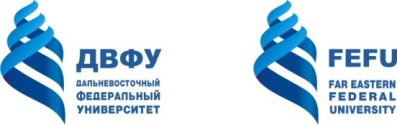 МИНИСТЕРСТВО НАУКИ И ВЫСШЕГО ОБРАЗОВАНИЯ РОССИЙСКОЙ ФЕДЕРАЦИИФедеральное государственное автономное образовательное учреждение высшего образования«Дальневосточный федеральный университет» (ДВФУ)ШколА естественных науккАФЕДРА ЭКОЛОГИИСБОРНИК ПРОГРАММ ПРАКТИКНАПРАВЛЕНИЕ ПОДГОТОВКИ05.04.06 Экология и природопользование магистерская программа «Экологическая безопасность и управление прибрежной зоной»Квалификация выпускника – магистрФорма обучения: очнаяНормативный срок освоения программы (очная форма обучения) 2 годаВладивосток2020ЛИСТ СОГЛАСОВАНИЯСборника программ практикПо направлению подготовки 05.04.06 Экология и природопользование магистерская программа «Экологическая безопасность и управление прибрежной зоной»Сборник программ практик , включая научно-исследовательскую работу составлен  в соответствии с требованиями Федерального государственного образовательного стандарта (ФГОС), по направлению подготовки 05.04.06 Экология и природопользование» (уровень магистратуры), утвержденного приказом Министерства образования и науки Российской Федерации от 23 сентября 2015 г. № 1041.Сборник программ практик включает в себя:Производственная практика. Научно-исследовательская работа(включая проектную деятельность)…………………………………..............................3Производственная практика. Научно-исследовательский семинар по проблемам исследования……………………………………………………………………………………15Производственная практика. Научно-исследовательский семинар по экологическим и технологическим аспектам современного состояния и проблемам очистки сточных вод……………………………………………………………………………………… ………43Производственная практика  по получению профессиональных умений и опыта проектно-производственной; контрольно-экспертной деятельности……………………… 71 Производственная практика по получению профессиональных умений и опыта организационно-управленческой деятельности………………………………………………85Производственная практика. Научно-исследовательская работа ………………....118Производственная практика. Преддипломная работа………….                              .158Рассмотрены и утверждены на заседании УС Школы естественных наук «__» _______ 2020 г. (протокол №                )МИНИСТЕРСТВО НАУКИ И ВЫСШЕГО ОБРАЗОВАНИЯ РОССИЙСКОЙ ФЕДЕРАЦИИФедеральное государственное автономное образовательное учреждение высшего образования«Дальневосточный федеральный университет» (ДВФУ)ШколА естественных науккАФЕДРА ЭКОЛОГИИПРОГРАММА ПРОИЗВОДСТВЕННОЙ ПРАКТИКИНАУЧНО-ИССЛЕДОВАТЕЛЬСКАЯ РАБОТА(включая проектную деятельность)НАПРАВЛЕНИЕ ПОДГОТОВКИ05.04.06 Экология и природопользование магистерская программа «Экологическая безопасность и управление прибрежной зоной»Квалификация выпускника – магистрФорма обучения: очнаяНормативный срок освоения программы (очная форма обучения) 2 годаВладивосток2020Нормативная документация, регламентирующая процесс организации и прохождения НАУЧНО-ИССЛЕДОВАТЕЛЬСКОЙ РАБОТЫ	Программа  Научно-исследовательской работы (включая проектную деятельность) разработана в соответствии с требованиями:	- Федерального государственного образовательного стандарта (ФГОС), по направлению подготовки 05.04.06 Экология и природопользование» (уровень магистратуры), утвержденного приказом Министерства образования и науки Российской Федерации от 23 сентября 2015 г. № 1041;- приказа Министерства образования и науки Российской Федерации от 27.11.2015 г. № 1383 «Об утверждении положения о практике обучающихся, осваивающих основные профессиональные образовательные программы высшего образования»;устава ДВФУ, утвержденного приказом Минобрнауки РФ от 06 мая 2016 года № 522.Цель научно-исследовательской работы – подготовка магистранта к самостоятельному осуществлению научно-исследовательской деятельности в области экологической безопасности и управления прибрежной зоной.Научно-исследовательская работа выполняется магистрантом под руководством научного руководителя. Направление научно-исследовательских работ магистранта определяется в соответствии с магистерской программой и темой магистерской диссертации.ЗАДАЧИ НАУЧНО-ИССЛЕДОВАТЕЛЬСКОЙ ПРАКТИКИ
Задачами практики являются: изучение теоретических и экспериментальных методов получения, обработки и хранения научной информации с привлечением современных информационных технологий; ознакомление с методиками проведения научно-исследовательских
работ  и  внедрения результатов научных исследований в соответствии с тематикой магистерской диссертации, определяемой предметной областью и объектами исследования;изучение форм и порядка составления отчетной научно-технической документации;формирование навыков ведения научных исследований, как целостного процесса, в том числе навыков анализа конкретной проблемной ситуации, формулировки проблемы и выдвижения гипотезы, разработки плана сбора материала либо эксперимента, проведения эксперимента, обработки результатов, формулировки выводов и представления итогов проделанной работы в виде научных отчетов, рефератов или статей; проведение научных исследований в соответствии с индивидуальным заданием по теме магистерской диссертации; подбор материала для подготовки научных докладов, а также дальнейшего обоснованного выбора темы магистерской диссертации.МЕСТО НИР В СТРУКТУРЕ ООП ВО НИР практика является составной частью основной профессиональной образовательной программы, входит в блок Б2. учебного плана (индекс Б2.В.01.(П) и является обязательной.Для успешного прохождения производственной практики у студентов должны быть сформированы предварительные компетенции, сформированные на предыдущем уровне образования по данному направлению по основам биологических, географических, химических и физических знаний, а также опытом проведения научных исследований в условиях лабораторий и полевых стационаров.Выпускающая кафедра, на которой реализуется магистерская программа, определяет специальные требования к подготовке магистранта по научно-исследовательской части программы. К числу специальных требований относится: владение современной проблематикой данной отрасли знания; знание истории развития конкретной научной проблемы, ее роли и места в изучаемом научном направлении; наличие конкретных специфических знаний по научной проблеме, изучаемой магистрантом;умение практически осуществлять научные исследования, экспериментальные работы в той или иной научной сфере, связанной с магистерской программой (магистерской диссертацией);умение работать с конкретными программными продуктами и конкретными ресурсами Интернета и т.п.Научно-исследовательская практика базируется на освоенных дисциплинах: «Компьютерные технологии и статистические методы в экологии и природопользовании», «Экологическая безопасность акваторий дальневосточных морей Российской Федерации», «Экологический мониторинг в управлении прибрежной зоной», «Управление морской прибрежной зоной и организация марикультуры», «Биологическая оценка воздействия на окружающую среду», «Стойкие органические загрязняющие вещества в гидробионтах дальневосточных морей», «Оценка экономического ущерба, экологическая экспертиза и аудит», «Измерение и мониторинг биологического разнообразия. Стандартные методы».Участие в НИР необходимо для преддипломной практики и подготовки ВКР.ТИПЫ, СПОСОБЫ, МЕСТО И ВРЕМЯ ПРОВЕДЕНИЯ НАУЧНОИССЛЕДОВАТЕЛЬСКОЙ РАБОТЫВид производственной практики – научно-исследовательская работа. Способ проведения – стационарная.Форма проведения практики – рассредоточенная. В соответствии с графиком учебного процесса практика реализуется в 1,2, 3 семестрах.Для лиц с ограниченными возможностями здоровья и инвалидов выбор мест прохождения практики согласуется с требованием их доступности для данных обучающихся и практика проводится с учетом особенностей их психофизического развития, индивидуальных возможностей и состояния здоровья.КОМПЕТЕНЦИИ ВЫПУСКНИКА, ФОРМИРУЕМЫЕ В РЕЗУЛЬТАТЕ НАУЧНО-ИССЛЕДОВАТЕЛЬСКОЙ РАБОТЫВ качестве планируемых результатов обучения при прохождении
практики, соотнесенных с планируемыми результатами освоения
образовательной программы, обучающиеся должны:Во время научно-исследовательской работы студент должен изучить: - патентные и литературные источники по разрабатываемой теме; - методы исследования и проведения экспериментальных работ; правила эксплуатации исследовательского оборудования; - методы анализа и обработки экспериментальных данных; физические и математические модели процессов и явлений, относящихся к исследуемому объекту; - информационные технологии в научных исследованиях, программные продукты, относящиеся к профессиональной сфере;- требования к оформлению научно-технической документации.В результате реализации НИР магистранты должны овладеть элементами следующих общекультурных, общепрофессиональных и профессиональных компетенций:способность применять современные компьютерные технологии при сборе, хранении, обработке, анализе и передаче  географической информации и для решения научно-исследовательских и производственно-технологических задач профессиональной деятельности (ОПК-2); - способность к активному общению в научной, производственной и социально-общественной сферах деятельности (ОПК-3);- владение  методами оценки репрезентативности материала, объема выборок при проведении количественных исследований, статистическими методами сравнения полученных данных и определения закономерностей (ОПК-6); - готовность к самостоятельной научно-исследовательской работе и работе в научном коллективе, способностью порождать новые идеи (креативность) (ОПК-8); - способность формулировать проблемы, задачи и методы научного исследования; получать новые достоверные факты на основе наблюдений, опытов, научного анализа эмпирических данных; реферировать научные труды, составлять аналитические обзоры накопленных сведений в мировой науке и производственной деятельности; обобщать полученные результаты в контексте ранее накопленных в науке знаний; формулировать выводы и практические рекомендации на основе репрезентативных и оригинальных результатов исследований (ПК-1);- владением основами проектирования, экспертно-аналитической деятельности и выполнения исследований с использованием современных подходов и методов, аппаратуры и вычислительных комплексов (ПК-3);- способностью использовать современные методы обработки и интерпретации экологической информации при проведении научных и производственных исследований (ПК-4);- способность диагностировать проблемы охраны природы, разрабатывать практические рекомендации по её охране и обеспечению устойчивого развития (ПК-6). Требования к уровню освоения научно-исследовательской работыМагистранты должны приобрести следующие знания, умения и владения:- знать особенности подготовки научных публикаций, презентаций и выступлений;- знать основы морского права и законодательства; нормативные документы по управлению прибрежной зоны; возможности перспективных ГИС-технологий;- уметь аргументировано представлять свою точку зрения;- уметь обоснованно выбирать оптимальные решения для реализации задач экологической безопасности;- владеть современными техническими средствами подготовки рукописей, презентаций и выступлений;- владеть навыками разработки программных приложений, ориентированных на реализацию программ в сетях общего пользования.СТРУКТУРА И содержаниеНАУЧНО-ИССЛЕДОВАТЕЛЬСКОЙ РАБОТЫНаучно-исследовательская работа осуществляется магистрантами на 1 и 2 курсах, в 1 – 3 семестрах.Форма контроля по итогам научно-исследовательской работы, (включая проектную деятельность) – зачёт с оценкой.Общая трудоемкость  НИР составляет:Распределение часов по НИРСодержание  НИРразработка и утверждение темы научно-исследовательской работы совместно с научным руководителем;представление научному руководителю развернутого плана научно-исследовательской работы;анализ теоретических концепций по исследуемой проблеме и формулирование теоретических предпосылок, принципов, положенных в основу НИР;анализ экологических ситуаций, явлений и объектов, оценка и интерпретация результатов;сбор и обработка эмпирического материала научно-квалификационной работы;осуществление научно-исследовательских работ в рамках госбюджетной научно-исследовательской работы кафедры или научного учреждения (сбор, анализ научно-теоретического материала, сбор эмпирических данных, интерпретация экспериментальных и эмпирических данных); выполнение научно-исследовательских видов деятельности в рамках грантов, осуществляемых на кафедре; участие в решение научно-исследовательских работ, выполняемых кафедрой в рамках договоров с образовательными учреждениями, исследовательскими коллективами; участие в организации и проведении научных, научно-практических конференций, международных конференций, круглых столах, дискуссиях, организуемых кафедрой,  школой естественных наук, ДВФУ; участие в конкурсах научно-исследовательских работподготовка текста НИР.контроль достижения целейНАУЧНО-ИССЛЕДОВАТЕЛЬСКОЙ РАБОТЫВ ходе НИР магистранты сдают несколько промежуточных зачетов, отчет индивидуального проекта, черновик диссертации; проходят две защиты – защиту индивидуального проекта и защиту итогов практики. Результаты практики и защит обсуждаются в форме дискуссии на круглых столах. Магистранту назначается научный руководитель из числа ППС кафедры экологии и специалистов по выбранной теме в рамках магистерской программы «Экологическая безопасность и управление прибрежной  зоной», определяется тема научно-исследовательской работы и направления ее разработки. Тема научно-исследовательской работы утверждаются на заседании кафедры экологии.Планирование научно-исследовательской работы осуществляется магистрантом совместно с научным руководителем. Форма текущей аттестации по итогам научно-исследовательского практики – дневник и собеседование магистрантов с научным руководителем, которое проходит на кафедре экологии 1 раз в 2 недели. Форма аттестации по итогам НИР в форме выполнения проекта по теме научно-исследовательской работы – зачет с оценкой (1-4 семестры), которые проходят по результатам защиты отчета о НИР на семинаре кафедры. В отчете описываются содержание проделанной магистрантом научно-исследовательской работы и полученные им результаты за отчетный период.Учебно-методическое обеспечение НАУЧНО-ИССЛЕДОВАТЕЛЬСКОЙ РАБОТЫОсновная литература Сабитов Р.А. Основы научных исследований. Учеб. Пособие/Челяб. гос. ун-т. 2002. 138 с.CHARLES A.W., WYNN Ch.  The five biggest unsolved problems in science. With Cartoon Commentary by Sidney Harris John Wiley & Sons, Inc.Космин,  В.В. Основы научных исследований [Электронный ресурс]:  учебное пособие / В.В. Космин. - 2-e изд. - М. : ИЦ РИОР: НИЦ ИНФРА-М, 2015. - 214 с. - Режим доступа:  http://znanium.com/bookread.php?book=487325Кожухар, В.М. Основы научных исследований [Электронный ресурс]: учебное пособие / В.М. Кожухар. - М. : Дашков и К, 2013. - 216 с. - Режим доступа:  http://znanium.com/bookread.php?book=415587Дополнительная литература Волков,  Ю.Г.  Диссертация: подготовка, защита, оформление [Электронный ресурс] : практическое пособие / Ю.Г. Волков. - 3-e изд., перераб. и доп. - М.: Альфа-М : ИНФРА-М, 2009. - 176 с. - Режим доступа: http://znanium.com/bookread.php?book=169409Аникин, В.М. Диссертация в зеркале автореферата [Электронный ресурс] : Методическое пособие для магистр. и соискат. учен. степени естественно-научных специальностей / В.М. Аникин, Д.А. Усанов - 3-e изд., перераб. и доп. - М. : НИЦ ИНФРА-М, 2013. – 128 с. - Режим доступа: http://znanium.com/bookread.php?book=405567Резник, С.Д. Магистрант вуза: технологии научного творчества и педагогической деятельности [Электронный ресурс] : учебное пособие / С.Д. Резник. - 2-e изд., перераб. - М. : ИНФРА-М, 2011. - 520 с. - Режим доступа: http://znanium.com/catalog.php?bookinfo=207257Резник, С.Д. Как защитить свою диссертацию [Электронный ресурс] : Практическое пособие / С.Д. Резник. - 4-e изд., перераб. и доп. - М. : НИЦ ИНФРА-М, 2013. - 272 с. - Режим доступа: http://znanium.com/bookread.php?book=406574МАТЕРИАЛЬНО-ТЕХНИЧЕСКОЕ обеспечение НАУЧНО-ИССЛЕДОВАТЕЛЬСКОЙ РАБОТЫВо время прохождения практики магистрант может использовать производственное, научно-исследовательское оборудование, измерительные и вычислительные комплексы, современную аппаратуру и средства обработки данных (компьютеры, вычислительные комплексы, разрабатывающие программы и пр.), материально-техническое обеспечение ДВФУ.Составитель:      __________/д.б.н., профессор Н.П. Фадеева                                                                     Протокол  № __ от «____»______  2020_г.МИНИСТЕРСТВО НАУКИ И ВЫСШЕГО ОБРАЗОВАНИЯ РОССИЙСКОЙ ФЕДЕРАЦИИФедеральное государственное автономное образовательное учреждение высшего образования«Дальневосточный федеральный университет» (ДВФУ)ШколА естественных науккАФЕДРА ЭКОЛОГИИПРОИЗВОДСТВЕННАЯ ПРАКТИКАНаучно-исследовательский семинар по проблемам исследованияНАПРАВЛЕНИЕ ПОДГОТОВКИ05.04.06 Экология и природопользование магистерская программа «Экологическая безопасность и управление прибрежной зоной»Квалификация выпускника – магистрФорма обучения: очнаяНормативный срок освоения программы (очная форма обучения) 2 годаВладивосток2020АННОТАЦИЯРабочая учебная программа дисциплины «Научно-исследовательский семинар по проблемам исследования» разработана  для студентов 1 курса магистратуры по направлению 05.04.06 «Экология и природопользование» магистерской программы «Экологическая безопасность и управление прибрежной зоной» в соответствии с требованиями образовательного стандарта, самостоятельно устанавливаемого ДВФУ.	Трудоемкость дисциплины 252 часов (7 ЗЕТ). Она входит в входит в Блок 2 «Практики, в том числе научно-исследовательская работа (НИР)» учебного плана, вариативную часть (Б2.В.01.02(Н). Дисциплина реализуется на 1 курсе в 1 и 2 семестрах.Учебным планом предусмотрены практические занятия (72 часа), и самостоятельная работа студента (180 часов). Для полноценного освоения содержания дисциплины студенты должны обладать предварительными знаниями о базовых положениях фундаментальных разделов экологии, различных направлений биологических наук, быть способным осуществлять информационный поиск, понимать суть основных физико-химических, медико-биологических, экологических методов организации и проведения исследований. Содержательно и методически этот курс связан со всеми дисциплинами учебного плана, а также научно-исследовательскими и научно-производственными практиками. Целью освоения дисциплины «Научно-исследовательский семинар по проблемам исследования» является формирование у магистрантов способности проводить научно-информационный поиск в современной, актуальной информационной среде, выделять основные направления, необходимые для проведения собственной научной работы, сформировать навыки составления аналитического обзора научной информации, сориентировать обучающихся в области современных методов экологических исследований, получения, обработки, анализа и представления результатов научных исследований.Для успешного изучения данной части дисциплины у обучающихся должны быть сформированы следующие предварительные компетенции:способность к  абстрактному мышлению, анализу, синтезу (ОК-1);владение знаниями о философских концепциях естествознания и основах методологии научного познания при изучении различных уровней организации материи, пространства и времени (ОПК-1);способность к активному общению в научной, производственной и социально-общественной сферах деятельности (ОПК-3);готовность к самостоятельной научно-исследовательской работе и работе в научном коллективе, способностью порождать новые идеи (креативность) (ОПК-8);способность формулировать проблемы, задачи и методы научного исследования, получать новые достоверные факты на основе наблюдений, опытов, научного анализа эмпирических данных, реферировать научные труды, составлять аналитические обзоры накопленных сведений в мировой науке и производственной деятельности, обобщать полученные результаты в контексте ранее накопленных в науке знаний и формулировать выводы и практические рекомендации на основе репрезентативных и оригинальных результатов исследований (ПК-1);способность творчески использовать в научной и производственно-технологической деятельности знания фундаментальных и прикладных разделов специальных дисциплин программы магистратуры (ПК-2);владение основами проектирования, экспертно-аналитической деятельности и выполнения исследований с использованием современных подходов и методов, аппаратуры и вычислительных комплексов (ПК-3);способность использовать современные методы обработки и интерпретации экологической информации при проведении научных и производственных исследований (ПК-4).В результате изучения данной дисциплины у обучающихся формируются следующие общие, общепрофессиональные и  профессиональные компетенции:СТРУКТУРА И СОДЕРЖАНИЕ ТЕОРЕТИЧЕСКОЙ ЧАСТИ КУРСАВ курсе предусмотрены только практические занятия.СТРУКТУРА И содержание практической части КУРСАСеминарские занятия (36 час.) Первый семестр.Тема 1. Экологические исследования и проекты (14 часов)Занятие 1. Научно-исследовательские проекты (НИП) (4 часа) - Разнообразие целей, форм и содержания НИП. - Общие подходы к формулированию, планированию, подготовке, реализации и управлению проектами. - Квалификационная работа магистранта как научно-исследовательский проект:- требования к диссертационным работам; - структура, содержание, оформление диссертации и ее основных разделов; процедура защиты диссертаций.Занятие 2. Современные направления экологических исследований (6 часов)- общая характеристика развития экологических исследований;- актуальные направления экологических исследований;- реализация экологических исследований в г. Владивосток и Приморском крае:- кафедра экологии ДВФУ;- ШЕН ДВФУ;- другие структурные подразделения ДВФУ;- организации ДВО РАН;- отраслевые институты/учреждения;- специализированные лаборатории;- специализированные структурные подразделения предприятий/компаний;- негосударственные некоммерческие организации.Занятие 3.Коллектив проекта (4 часа)- Функциональные роли в коллективе.- Кадровая политика при планировании и управлении проектом.- Подбор кадров, особенности различных форм самопредставления: CV/resume, самопрезентация.Тема 2. Информационное обеспечение экологических исследований (18 часов)Занятие 4. Информационное обеспечение проекта (7 часов)- Основные источники информации для формулирования, планирования, подготовки, реализации и управления проектом.- Источники информации в глобальной сети Интернет.- Технологии поиска информации.Занятие 5. Реферативные базы данных и базы научного цитирования в планировании и управлении проектами, наукометрический анализ (7 часов)- Реферативные базы данных и индексы цитирования.- WebofScience.- Scopus.- Другие международные реферативные базы.- РИНЦ.Занятие 6. Методы экологических исследований (6 часов)- Тенденции в полевых методах исследований в различных направлениях экологических работ: анализ публикаций за последние 30 лет индексируемых WoS/Scopus/РИНЦ.- Тенденции в лабораторных методах исследований в различных направлениях экологических работ: анализ публикаций за последние 30 лет индексируемых WoS/Scopus/РИНЦ.- Тенденции в использовании компьютерных технологий и статистической обработки данных в различных направлениях экологических работ: анализ публикаций за последние 30 лет индексируемых WoS/Scopus/РИНЦ.Тема 3. Финансирование. Стипендиальные программы (2 часа)Занятие 7. Финансирование. Стипендиальные программы (2 часа)- ДВФУ.- Региональные и всероссийские программы/фонды.- Международные программы/фонды.Семинарские занятия (36 час.) Второй семестр.Тема 1. Информационное сопровождение проектов (24 часа)Занятие 1. Базовые принципы информационного сопровождения проектов (2 часа)- Задачи информационного сопровождения.- Форма и содержание представляемой информации.- Информационное сопровождение в глобальной сети Интернет.Занятие 2. Конференции, симпозиумы, семинары (10 часов)- Задачи работы конференции/симпозиума/семинара.- Форма участия, форма и содержание представляемой информации.- Посещение конференции/симпозиума, анализ работы мероприятия.Занятие 3. Публикация результатов (12 часов)- Особенности подготовки новостных сообщений, пресс-релизов, интервью.- Форма и содержание научных отчетов.- Форма и содержание публикаций в рецензируемых изданиях.- Виды объектов интеллектуальной собственности, регистрация и охрана.- Особенности подготовки научно-популярных публикаций.Тема 2. Финансирование. Гранты, госзадания, субсидии (12 часов)Занятие 3.Базовые принципы подготовки заявок конкурсных программ (4 часа)- Виды финансовой поддержки экологических проектов.- Общие принципы подготовки конкурсной заявки.- Структура и содержание заявки.Занятие 4. Региональные конкурсы/программы (2 часа)- Конкурсы ДВФУ.- Региональные конкурсы.- Выполнение договорных работ в интересах отдельных компаний и организаций.Занятие 5. Общероссийские государственные конкурсы и программы (4 часа)- Конкурсы НИОКР по госзаказу.- РФФИ, РНФ.- Федеральные целевые программы.- Конкурсы правительства РФ.- Гранты Президента РФ.Занятие 6. Неправительственные конкурсы и программы (2 часа)- Благотворительный фонд В. Потанина.- Благотворительный фонд М. Прохорова.- Другие фонды и программыЗанятие 7. Зарубежные грантовые программы (2 часа)III. УЧЕБНО-МЕТОДИЧЕСКОЕ ОБЕСПЕЧЕНИЕ САМОСТОЯТЕЛЬНОЙ РАБОТЫ ОБУЧАЮЩИХСЯУчебно-методическое обеспечение самостоятельной работы обучающихся по дисциплине «Научно-методический семинар» представлено в Приложении 1 и включает в себя:план-график выполнения самостоятельной работы по дисциплине, в том числе примерные нормы времени на выполнение по каждому заданию; характеристика заданий для самостоятельной работы обучающихся и методические рекомендации по их выполнению;требования к представлению и оформлению результатов самостоятельной работы;критерии оценки выполнения самостоятельной работы.контроль достижения целей курсаТиповые контрольные задания, методические материалы, определяющие процедуры оценивания знаний, умений и навыков и (или) опыта деятельности, а также критерии и показатели, необходимые для оценки знаний, умений, навыков и характеризующие этапы формирования компетенций в процессе освоения образовательной программы, представлены в Приложении 2.V. СПИСОК УЧЕБНОЙ ЛИТЕРАТУРЫ И ИНФОРМАЦИОННО-МЕТОДИЧЕСКОЕ ОБЕСПЕЧЕНИЕ ДИСЦИПЛИНЫОсновная литератураКосмин В.В. Основы научных исследований. - М: ИЦ РИОР: НИЦ ИНФРА-М, 2015. - 214 с. - Режим доступа: http://znanium.com/bookread.php?book=487325Кожухар, В.М. Основы научных исследований. - М: Дашков и К, 2013. - 216 с.- Режим доступа: http://znanium.com/bookread.php?book=415587Сибирякова Т.Б. Научная публикация: основные требования и подготовка статей к изданию в отечественных и зарубежных журналах. — Саратов: Вузовское образование, 2018. — 56 c. Режим доступа: http://www.iprbookshop.ru/77587.htmlДополнительная литератураБезруков А.Н., Зиятдинова Ю.Н., Сухристина А.С., КочневА.М.. Международные стипендиальные образовательные программы [Электронный ресурс] : учебное пособие / А. Н. Безруков, Ю. Н. Зиятдинова, А. С. Сухристина, А. М. Кочнев. — Электрон. текстовые данные. — Казань: Казанский национальный исследовательский технологический университет, 2015. — 123 c. — 978-5-7882-1832-8. — Режим доступа: http://www.iprbookshop.ru/63724.htmlБогатов В.В. Организация научно-исследовательских работ. Учебное пособие.  Владивосток: Дальнаука, 2008.  259 с. http://lib.dvfu.ru:8080/lib/item?id=chamo:285032&theme=FEFUВолков,  Ю.Г.  Диссертация: подготовка, защита, оформление [Электронный ресурс] : практическое пособие / Ю.Г. Волков. - 3-e изд., перераб. и доп. - М.: Альфа-М : ИНФРА-М, 2009. - 176 с. - Режим доступа: http://znanium.com/bookread.php?book=169409Аникин, В.М. Диссертация в зеркале автореферата [Электронный ресурс] : Методическое пособие для магистр. и соискат. учен. степени естественно-научных специальностей / В.М. Аникин, Д.А. Усанов - 3-e изд., перераб. и доп. - М. : НИЦ ИНФРА-М, 2013. – 128 с. - Режим доступа: http://znanium.com/bookread.php?book=405567Резник, С.Д. Магистрант вуза: технологии научного творчества и педагогической деятельности [Электронный ресурс]: учебное пособие / С.Д. Резник. - 2-e изд., перераб. - М. : ИНФРА-М, 2011. - 520 с. - Режим доступа: http://znanium.com/catalog.php?bookinfo=207257Резник, С.Д. Как защитить свою диссертацию [Электронный ресурс] : Практическое пособие / С.Д. Резник. - 4-e изд., перераб. и доп. - М. : НИЦ ИНФРА-М, 2013. - 272 с. - Режим доступа: http://znanium.com/bookread.php?book=406574ГОСТ 7.0.100-2018 Библиографическая запись. Библиографическое описание документа: общие требования и правила составления. https://www.rsl.ru/photo/!_ORS/5-PROFESSIONALAM/7_sibid/ГОСТ_Р_7_0_100_2018_1204.pdfГОСТ 7.32-2017. Межгосударственный стандарт. Система стандартов по информации, библиотечному и издательскому делу. Отчет о научно-исследовательской работе. Структура и правила оформления.Режим доступа: http://www.consultant.ru/document/cons_doc_LAW_292293/VI. МЕТОДИЧЕСКИЕ УКАЗАНИЯ ПО ОСВОЕНИЮ ДИСЦИПЛИНЫОписание последовательности действий обучающихсяПриступая к изучению дисциплины, необходимо в первую очередь ознакомиться содержанием РПУД. При изучении и проработке теоретического материала студентам необходимо: - повторить законспектированный на занятии материал и дополнить его с учетом рекомендованной по данной теме литературы; - при самостоятельном изучении теоретической темы сделать конспект, используя рекомендованные в РПУД литературные источники;- ответить на контрольные вопросы по теме; -при подготовке к текущему контролю использовать материалы РПУД (Приложение 2. Фонд оценочных средств). - при подготовке к промежуточной аттестации, использовать материалы РПУД (Приложение 2. Фонд оценочных средств (Вопросы к зачету)). Практические занятия проводятся с целью углубления и закрепления теоретических знаний. При подготовке к практическому занятию студентам необходимо: - изучить, повторить теоретический материал по заданной теме; - изучить материалы Практикума по заданной теме, уделяя особое внимание расчетным формулам; - при выполнении домашних расчетных заданий, изучить, повторить типовые задания, выполняемые в аудитории.Рекомендации по работе с научной и учебной литературойРабота с учебной и научной литературой является важной формой самостоятельной работы и необходима при подготовке к устному опросу на занятиях, к контрольным работам, зачету. Она включает проработку теоретического материала и освоение базовых алгоритмов применения полученных знаний, освоенных методов на практике. Конспекты литературы при самостоятельной подготовке к занятиям должны быть выполнены аккуратно, содержать ответы на каждый поставленный в теме вопрос, иметь ссылку на источник информации с обязательным указанием автора, названия и года издания используемой литературы. Конспект может быть опорным (содержать лишь основные ключевые позиции), но при этом позволяющим дать полный ответ по вопросу, может быть подробным. Объем конспекта определяется самим студентом. В процессе работы с литературой студент может: - делать записи по ходу чтения в виде простого или развернутого плана (создавать перечень основных вопросов, рассмотренных в источнике);- составлять тезисы (цитирование наиболее важных мест, короткое изложение основных мыслей автора);- готовить аннотации (краткое обобщение основных вопросов работы); - создавать конспекты (развернутые тезисы). Работу с литературой следует начинать с анализа РПУД, в которой перечислены основная и дополнительная литература, учебно-методические издания необходимые для изучения дисциплины и работы на практических занятиях. Каждая тема из разделов тематического плана дисциплины и каждый вид занятий снабжен ссылками на источники, что значительно упрощает поиск необходимой информации. Выбрав нужный источник, следует найти интересующий раздел по оглавлению или алфавитному указателю. В случае возникших затруднений в понимании учебного материала следует обратиться к другим источникам, где изложение может оказаться более доступным. Необходимо отметить, что работа с литературой не только полезна как средство более глубокого изучения любой дисциплины, но и является неотъемлемой̆ частью профессиональной деятельности будущего выпускника.VI. МАТЕРИАЛЬНО-ТЕХНИЧЕСКОЕ ОБЕСПЕЧЕНИЕ ДИСЦИПЛИНЫКомпьютерный класс имеющий не менее 10 ПК с предустановленным статистическим программным обеспечением, мультимедийный проектор, экран, доска.Приложение 1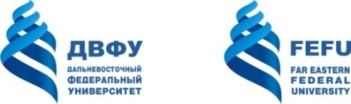 План-график выполнения самостоятельной работы по дисциплине1. Методические рекомендации по выполнению самостоятельных  работРаботы должны быть подготовлены в электронной форме. Рабочая программа  MicrosoftWord. Объем материалов, включая рисунки и таблицы – до 15 страниц. Размер шрифта – 14 кегль. Тип шрифта – TimesNewRoman. Межстрочный интервал – 1. Поля (левое, правое, верхнее, нижнее) – 2 см. Абзац – 1,25 см. Подписи к рисункам располагаются под рисунком слева. В таблицах допускается меньший размер кегля – 11. Названия таблиц располагаются над таблицами, пишутся строчными буквами по центру. Литература приводится в конце материалов по алфавиту. Работы высылаются на электронный адрес ведущего преподавателя, с указанием номера группы и фамилии в названии файла. Работы, содержащие более 5 грамматических ошибок на лист, не засчитываются и должны быть переработаны.Темы заданийПервый семестрПисьменная работа 1.Экологические исследования на ДВ РФ.На основании данных, представленных на официальных сайтах организаций, учреждений, предприятий, необходимопроанализировать особенности развития экологических исследований в различных субъектах ДВФО.Письменная работа 2. Этика научно-исследовательской деятельностиВ работе необходимо раскрыть современные базовые принципы научной этики, дать представления о их формировании/эволюции, привести примеры нарушений, проанализировать требования ведущих научных журналов к соблюдению научной этики.Письменная работа 3.Наукометрический анализНа основании реферативных баз данных провести наукометрический анализ научно-исследовательской деятельности в области экологии пяти различных вузов из стран АТЭР (1 вуз из 1 страны).Второй семестрПисьменная работа 1. Статьи в реферируемых изданияхПровести сравнительный анализ процедур подачи и публикации статей (включая требования к манускриптам для авторов) в ведущих зарубежных (10 изданий, 5 из которых OpenAccess) и российских (5) журналах, публикующих результаты экологических исследований.Письменная работа 2.Научно-популярные публикацииПодготовить 2 научно-популярные статьи на основании последних научных публикаций в области экологических исследований в ведущих англоязычных рецензируемых изданиях.Письменная работа 3.Финансирование экологических исследованийНеобходимо подготовить проект конкурсной заявки на реализацию экологического исследования на основании диссертационной работы. Проект должен включать: название, ключевые слова; аннотацию; состав коллектива; цель и задачи; обоснование актуальности, новизны и значимости; современное состояние проблемы исследования; предлагаемые методы и подходы; общий план работы на весь срок выполнения проекта и ожидаемые результаты; имеющийся задел; перечень оборудования, материалов, информационных и других ресурсов, имеющихся у научного коллективадля выполнения проекта; планируемые расходы.1.2. Критерии оценки самостоятельной работы 10,0-8,0 баллов – Работа демонстрирует глубокое и систематическое знание всего программного материала и структуры конкретного вопроса, а также основного содержания. Студент демонстрирует отчетливое и свободное владение методами, концептуально-понятийным аппаратом, научным языком, терминологией и практическими навыками их использования. Знание основной литературы и знакомство с дополнительно рекомендованной литературой. Логически корректное и убедительное изложение ответа. Фактических ошибок, связанных с пониманием проблемы, нет. Работа оформлена правильно.7,9-6,0 - баллов - Работа демонстрирует знание узловых методик, проблем программы и основного содержания курса; умение пользоваться концептуально понятийным аппаратом в процессе анализа основных проблем в рамках данной темы; знание важнейших работ из списка рекомендованной литературы. В целом корректное, но не всегда точное выполнение работы и аргументированное изложение ответа. Допущены одна-две ошибки в оформлении работы.5,9-3,0 - баллов – Работа в целом  выполнена корректно, однако демонстрирует лишь фрагментарные, поверхностные знания важнейших разделов программы; затруднения с использованием научно-понятийного аппарата и терминологии учебной дисциплины; неполное знакомство с рекомендованной литературой; частичные затруднения с выполнением предусмотренных программой заданий; стремление логически определенно и последовательно изложить ответ. Допущено не более 2 ошибок в смысле или содержании проблемы, оформлении работы.3,0-0,0 баллов - Расчеты и графики содержат значительные ошибки, выполненная работа демонстрирует незнание, либо отрывочное представление о данной проблеме в рамках учебно-программного материала; неумение использовать понятийный аппарат; отсутствие логической связи в ответе. Допущены три или более трех ошибок в смысловом содержании раскрываемой проблемы, в оформлении работыПриложение 2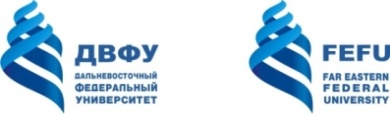 Паспорт ФОСМетодические рекомендации процедуры оценивания результатов освоения дисциплины1. Текущая аттестация студентов. Текущая аттестация студентов проводится в соответствии с локальными нормативными актами ДВФУ и является обязательной.Текущая аттестация проводится в форме контрольных мероприятий (контрольные работы, собеседования) по оцениванию фактических результатов обучения студентов и осуществляется ведущим преподавателем.Объектами оценивания выступают:- учебная дисциплина (активность на занятиях, своевременность выполнения различных видов заданий, посещаемость всех видов занятий по аттестуемой дисциплине);- степень усвоения теоретических знаний (собеседования, расчетно-графические работы);- уровень овладения практическими умениями и навыками по всем видам учебной работы (собеседования);- результаты самостоятельной работы (собеседования, рефераты, эссе).1.1. Критерии оценивания для разных оценочных средств1.1.1. Устный ответ10,0-8,0 баллов - если ответ показывает прочные знания основных вопросов, отличается глубиной и полнотой раскрытия темы; владение терминологическим аппаратом; умение объяснять сущность, явлений, процессов, событий, делать выводы и обобщения, давать аргументированные ответы, приводить примеры; свободное владение монологической речью, логичность и последовательность ответа; допускается одна - две неточности в ответе.7,9-6,0 - баллов - оценивается ответ, свидетельствующий в основном о знании основных вопросов, отличающийся недостаточной глубиной и полнотой раскрытия темы; знанием основных вопросов теории; слабо сформированными навыками анализа явлений, процессов, недостаточным умением давать аргументированные ответы и приводить примеры; недостаточно свободным владением монологической речью, логичностью и последовательностью ответа. Допускается несколько ошибок в содержании ответа; неумение привести пример развития ситуации, провести связь с другими аспектами изучаемой области.5,9-4,0 баллов - ответ, обнаруживающий слабое знание вопросов, отличающийся неглубоким раскрытием темы; удовлетворительное знание основных вопросов теории, слабо сформированные навыками анализа явлений, процессов; удовлитворительная аргументированность ответов, слабое владение монологической речью. Допускаются серьезные ошибки в содержании ответа; удовлетворительное знание современной проблематики изучаемой области.3,9-0,0 баллов - ответ, обнаруживающий незнание основных вопросов, отличающийся неглубоким раскрытием темы; незнанием основных вопросов теории, несформированными навыками анализа явлений, процессов; неумением давать аргументированные ответы, слабым владением монологической речью, отсутствием логичности и последовательности.1.1.2. Письменная работа10,0-8,0 баллов – Получены верные ответы, расчеты и графики выполнены корректно, работа демонстрирует глубокое и систематическое знание всего программного материала и структуры конкретного вопроса, а также основного содержания. Студент демонстрирует отчетливое и свободное владение методами, концептуально-понятийным аппаратом, научным языком, терминологией и практическими навыками их использования. Знание основной литературы и знакомство с дополнительно рекомендованной литературой. Логически корректное и убедительное изложение ответа.7,9-6,0 - баллов - Получены верные ответы, расчеты и графики выполнены корректно, работа демонстрирует знание узловых методик, проблем программы и основного содержания курса; умение пользоваться концептуально понятийным аппаратом в процессе анализа основных проблем в рамках данной темы; знание важнейших работ из списка рекомендованной литературы. В целом корректное, но не всегда точное выполнение работы и аргументированное изложение ответа.5,9-3,0 - баллов - Расчеты и графики выполнены в целом корректно, выполненная работа демонстрирует фрагментарные, поверхностные знания важнейших разделов программы; затруднения с использованием научно-понятийного аппарата и терминологии учебной дисциплины; неполное знакомство с рекомендованной литературой; частичные затруднения с выполнением предусмотренных программой заданий; стремление логически определенно и последовательно изложить ответ.3,0-0,0 баллов - Расчеты и графики содержат значительные ошибки, выполненная работа демонстрирует незнание, либо отрывочное представление о данной проблеме в рамках учебно-программного материала; неумение использовать понятийный аппарат; отсутствие логической связи в ответе.1.2. КОМПЛЕКСЫ ОЦЕНОЧНЫХ СРЕДСТВДЛЯ ТЕКУЩЕЙ АТТЕСТАЦИИ1.2.1. Вопросы для собеседованияПервый семестрУстный опрос 1. Общие подходы к формулированию, планированию, подготовке, реализации и управлению проектами; требования к диссертационным работам агистрантов; структура, содержание, оформление магистерской диссертации и ее основных разделов; Устный опрос 2. Основные источники информации для формулирования, планирования, подготовки, реализации и управления проектом; источники информации в глобальной сети Интернет; технологии поиска информации; реферативные базы данных и индексы цитированияУстный опрос 3. Стипендиальные программы ДВФУ; региональные и всероссийские стипендиальные программы; международные стипендиальные программы.Второй семестрУстный опрос 1. Задачи информационного сопровождения; форма и содержание представляемой информации; информационное сопровождение в глобальной сети Интернет; задачи работы научных конференций/симпозиумов/семинаров; форма и содержание представляемой на научных конференциях информации.Устный опрос 2. Особенности подготовки новостных сообщений, пресс-релизов, интервью; форма и содержание научных отчетов; форма и содержание публикаций в реферируемых изданиях; виды объектов интеллектуальной собственности, регистрация и охрана; особенности подготовки научно-популярных публикаций.Устный опрос 3. Базовые принципы подготовки заявок конкурсных программ; региональные конкурсы/программы; общероссийские государственные конкурсы и программы; неправительственные конкурсы и программы; зарубежные грантовые программы.2.Промежуточная аттестация студентов. Промежуточная аттестация студентов по дисциплине «Научно-исследовательский семинар по экологическим и технологическим аспектам современного состояния и проблемам очистки сточных вод» проводится в соответствии с локальными нормативными актами ДВФУ и является обязательной.В качестве промежуточной аттестации по дисциплине предусмотрен зачет с оценкой, оценка выставляется на основании результатов устного ответа.2.1. Критерии выставления оценки студенту на зачетеОценка «отлично» выставляется студенту, если он глубоко и прочно усвоил программный материал, исчерпывающе, последовательно, четко и логически стройно его излагает, умеет тесно увязывать теорию с практикой, свободно справляется с задачами, вопросами и другими видами применения знаний, причем не затрудняется с ответом при видоизменении заданий, использует в ответе материал монографической литературы, правильно обосновывает принятое решение, владеет разносторонними навыками и приемами выполнения практических задач, владеет понятийным аппаратом и специальной терминологией. Студент активно принимал участие в выполнении практической работы и обсуждении ее результатов, представил полные письменные работы, содержащие все необходимые разделы и результаты, статистические сведения, продемонстрировал знание и владение навыком самостоятельной исследовательской работы по теме исследования; методами и приемами анализа.Оценка «хорошо» выставляется студенту, если он твердо знает материал, грамотно и по существу излагает его, не допуская существенных неточностей в ответе на вопрос, правильно применяет теоретические положения при решении практических вопросов и задач, владеет необходимыми навыками и приемами их выполнения, владеет понятийным аппаратом и специальной терминологией, но допускает незначительные ошибки и недочеты. Студент активно принимал участие в выполнении практической работы и обсуждении ее результатов, представил полныеписьменные работы, содержащие все необходимые разделы и результаты, статистические сведения, продемонстрировал знание и владение навыком самостоятельной исследовательской работы по теме исследования; методами и приемами анализа.Оценка «удовлетворительно» выставляется студенту,если он имеет знания только основного материала, но неусвоил его деталей, допускает неточности, недостаточноправильные формулировки, нарушения логическойпоследовательности в изложении программногоматериала, испытывает затруднения при выполнениипрактических работ, слабо владеет понятийным аппаратом и специальной терминологией. Студент участвовал в выполнении практической работы и обсуждении ее результатов, представил письменные работы с недочетами.Оценка «неудовлетворительно» выставляется студенту,который не знает значительной части программногоматериала, допускает существенные ошибки,неуверенно, с большими затруднениями отвечает на поставленные вопросы, не владеет понятийным аппаратом и специальной терминологией. Студент слабо участвовал в выполнении практической работы и обсуждении ее результатов, пропускал занятия, представил письменные работы со значительными недочетами.2.2. Вопросы к зачету1. Разнообразие целей, форм и содержания научно-исследовательских проектов.2. Общие подходы к формулированию, планированию, подготовке, реализации и управлению проектами. 3. Квалификационная работа магистранта как научно-исследовательский проект:4. Функциональные роли в коллективе научно-исследовательского проекта. Кадровая политика при планировании и управлении проектом.5. Основные источники информации для формулирования, планирования, подготовки, реализации и управления проектом.6. Источники информации в глобальной сети Интернет.7. Технологии поиска информации.8. Реферативные базы данных и индексы цитирования.9. Web of Science, Scopus, РИНЦ.10. Финансирование. Стипендиальные программы 11. Базовые принципы информационного сопровождения проектов 12. Форма и содержание публикаций в рецензируемых изданиях.13. Виды объектов интеллектуальной собственности, регистрация и охрана.14. Базовые принципы подготовки заявок конкурсных программ 15. Этика научно-исследовательской деятельностиМИНИСТЕРСТВО НАУКИ И ВЫСШЕГО ОБРАЗОВАНИЯ РОССИЙСКОЙ ФЕДЕРАЦИИФедеральное государственное автономное образовательное учреждение высшего образования«Дальневосточный федеральный университет» (ДВФУ)ШколА естественных науккАФЕДРА ЭКОЛОГИИРАБОЧАЯ ПРОГРАММА ПРОИЗВОДСТВЕННОЙ ПРАКТИКИНАУЧНО-ИССЛЕДОВАТЕЛЬСКИЙ СЕМИНАР ПО ЭКОЛОГИЧЕСКИМ И ТЕХНОЛОГИЧЕСКИМ АСПЕКТАМ СОВРЕМЕННОГО СОСТОЯНИЯ И ПРОБЛЕМАМ ОЧИСТКИ СТОЧНЫХ ВОДНАПРАВЛЕНИЕ ПОДГОТОВКИ05.04.06 Экология и природопользование магистерская программа «Экологическая безопасность и управление прибрежной зоной»Квалификация выпускника – магистрФорма обучения: очнаяНормативный срок освоения программы (очная форма обучения) 2 годаВладивосток2020АННОТАЦИЯКурс «Научно-исследовательский семинар по экологическим и технологическим аспектам современного состояния и проблемам очистки сточных вод» предназначен для 2 курса магистратуры, обучающихся по направлению подготовки 05.04.06 «Экология и природопользование» по магистерской программе «Экологическая безопасность и управление прибрежной зоной».  Он входит в Блок 2 «Практики, в том числе научно-исследовательская работа (НИР), вариативную часть общенаучного цикла учебного плана (индекс Б2.В.01.03(Н)). Особенностью построения курса является ориентация на активную самостоятельную работу студентов, запланированы практические работы, основанные на работе предприятий по очистке сточных вод.Изучение курса базируется на знании студентами основ общей экологии, учения о гидросфере, экологии растений, животных, грибов и микроорганизмов, основ экологического мониторинга и оценки воздействия на окружающую среду, региональной экологии, математических методов в экологии, экологической физиологии и экологической токсикологии, изучаемых в рамках подготовки бакалавров. Также существуют межпредметные связи с дисциплинами «Методы химико-экологического анализа природных вод», «Мониторинг токсичных микроводорослей и биотоксичности прибрежных морских акваторий Дальнего Востока РФ», «Экологический мониторинг в управлении прибрежной зоной»,реализуемыми в рамках настоящей магистерской программы. Для обработки результатов лабораторных работ требуются знания по курсу «Компьютерные технологии и статистические методы в экологии и природопользовании».Общая трудоемкость освоения дисциплины «Научно-исследовательский семинар по экологическим и технологическим аспектам современного состояния и проблемам очистки сточных вод» составляет 3 зачетные единицы, 108 часов. Учебным планом предусмотрены 36 часов практических занятий,самостоятельная работа студента составляет 72 час. Дисциплина реализуется на 2 курсе магистратуры в 3 семестре.Цель: изучить современные методы и технологии очистки сточных вод, а также методы оценки качества их очистки.Задачи:изучить основные этапы и методы очистки сточных вод;изучить виды и физико-химические особенности сточных вод;усовершенствовать навыки физико-химического контроля очистки сточных вод;овладеть методами контроля состояния активного ила;усовершенствовать навыки проведения гидробиологических исследований, определения и систематики водных беспозвоночных.Для успешного изучения дисциплины «Научно-исследовательский семинар по экологическим и технологическим аспектам современного состояния и проблемам очистки сточных вод» у обучающихся должны быть сформированы следующие предварительные компетенции из ФГОС ВО бакалавриата:ОПК-1 – владение базовыми знаниями в области фундаментальных разделов математики в объеме, необходимом для владения математическим аппаратом экологических наук, обработки информации и анализа данных по экологии и природопользованию; ОПК-2– овладение базовыми знаниями фундаментальных разделов физики, химии и биологии в объеме, необходимом для освоения физических, химических и биологических основ в экологии и природопользовании, владением методами химического анализа, владением знаниями о современных динамических процессах в природе и техносфере, о состоянии геосфер Земли, экологии и эволюции биосферы, глобальных экологических проблемах, а также методами отбора и анализа геологических и биологических проб, владением навыками идентификации и описания биологического разнообразия, его оценки, современными методами количественной обработки информации;ОПК-7 – владение знаниями о теоретических основах экологического мониторинга, нормирования и снижения загрязнения окружающей среды, техногенных систем и экологического риска; способностью к использованию теоретических знаний в практической деятельности.В результате изучения данной дисциплины у обучающихся формируются следующие профессиональные компетенции.Для формирования вышеуказанных компетенций в рамках дисциплины «Научно-исследовательский семинар по экологическим и технологическим аспектам современного состояния и проблемам очистки сточных вод» применяются следующие методы активного/ интерактивного обучения:лекции-беседы,обсуждение проблемных вопросов на семинарах (дискуссия).СТРУКТУРА И СОДЕРЖАНИЕ ТЕОРЕТИЧЕСКОЙ ЧАСТИ КУРСА Лекционные занятия не предусмотреныII. СТРУКТУРА И СОДЕРЖАНИЕ ПРАКТИЧЕСКОЙ ЧАСТИ КУРСАПрактические занятия (36час.)Раздел I. Физико-химические методы очистки сточных вод (18 час.)Занятие 1. Виды сточных вод (2 час.)Сточные воды атмосферные, городские, мелиоративные, транспортные, особенности их физико-химических свойств. Виды сточных вод: условно чистые, недостаточно очищенные, нормативно очищенные, без очистки. Последствия загрязнения водоемов сточными водами.Занятие2. Методы и технологии очистки сточных вод (4час.)Механические, физико-химические и химические методы очистки сточных вод. Методы деструктивные и регенеративные. Структура очистных сооружений в зависимости от источников сточных вод и необходимой степени очистки. Основные контролируемые показатели сточных вод. Методы обеззараживания воды: хлорирование, озонирование, обработка пероксидом водорода, ультрафиолетом, радиационная очистка. Занятие 3. Современные методы и технологии очистки сточных вод (2 часа)Провести поиск информации по современным (не позднее 2015 года) методам очистки питьевых и сточных вод (патенты, публикации в журналах, например, «Вода: химия и экология» или в специализированных Интернет-источниках, например, Научно-практический портал «Экология производства» http://www.ecoindustry.ru/Представить материал в виде доклада и списка проанализированных источниковЗанятие 4. Определение органолептических свойств сточных вод (2 час.)Определение запаха, прозрачности, цветности и количества взвешенных веществ в водеЗанятие 5. Определение химических показателей сточных вод (8 часов)Определение растворенного в воде кислорода, БПК5 и БПК полн скляночным методом.Определение химического потребления кислорода.Определение ионов аммония, нитритов и нитратов.Определение фосфатов в сточных водах.Раздел II. Биологическая очистка сточных вод (18час.) – Занятие 1. Аэробная биологическая очистка (2 час.)Процессы самоочищения водоемов. Роль отдельных групп гидробионтов в самоочищении. Биологическая очистка сточных вод: поля фильтрации и орошения, биологические пруды, системы с активным илом, с биопленкой и комбинированные. Общая характеристика работы аэротенков. Контролируемые показатели процесса очистки.Занятие 2. Анаэробная биологическая очистка (2 час.)Биоценозы и биохимические процессы при анаэробной очистке. Септики, осветлители, метантенки, анаэробные реакторы. Занятие3. Оценка состояния биоценоза активного ила (2 час.)Возраст активного ила. Значение контроля возраста активного ила для работы очистных сооружений. Вспухание активного ила: гелевое, нитчатое, сапрофитно-грибковое; организмы, их вызывающие. Способы предотвращения вспухания.Типы активного ила: ил, работающий на неполное окисление органических загрязнений;ил, работающий на полное окисление;ил, работающий на полное окисление с последующей нитрификацией. Факторы, влияющие на биоценоз активного ила. Индикаторные организмы биоценоза активного ила.Занятие 4. Определение характеристик активного ила (2час.)Определение дозы ила по массе (d) и объему (V)%Определение илового индекса (I)Определение возраста илаОпределение прозрачностиЗанятие 5. Анализ фауны ила (4час.)Определение видового состава биоценоза и зарисовывание массовых форм.Выявление физиологических особенностей организмов.Проведение количественного учета гидробионтов.Заключение о состоянии биоценоза активного ила и работе очистных сооружений.Занятие 6. Методы и технологии очистки сточных вод разных видов (4 часа)Семинар-конференция, защита рефератов.Занятие 7. Защита отчетов по практическим и лабораторным работам (2 часа)III. УЧЕБНО-МЕТОДИЧЕСКОЕ ОБЕСПЕЧЕНИЕ САМОСТОЯТЕЛЬНОЙ РАБОТЫ ОБУЧАЮЩИХСЯУчебно-методическое обеспечение самостоятельной работы обучающихся по дисциплине «Научно-исследовательский семинар по экологическим и технологическим аспектам современного состояния и проблемам очистки сточных вод» представлено в Приложении 1 и включает в себя:план-график выполнения самостоятельной работы по дисциплине, в том числе примерные нормы времени на выполнение по каждому заданию;характеристика заданий для самостоятельной работы обучающихся и методические рекомендации по их выполнению;требования к представлению и оформлению результатов самостоятельной работы;критерии оценки выполнения самостоятельной работы.IV. КОНТРОЛЬ ДОСТИЖЕНИЯ ЦЕЛЕЙ КУРСАТиповые контрольные задания, методические материалы, определяющие процедуры оценивания знаний, умений и навыков и (или) опыта деятельности, а также критерии и показатели, необходимые для оценки знаний, умений, навыков и характеризующие этапы формирования компетенций в процессе освоения образовательной программы, представлены в Приложении 2.V. СПИСОК УЧЕБНОЙ ЛИТЕРАТУРЫ И ИНФОРМАЦИОННО-МЕТОДИЧЕСКОЕ ОБЕСПЕЧЕНИЕ ДИСЦИПЛИНЫОсновная литература(электронные и печатные издания)Алифанова А.И. Контроль качества воды. — Белгород: Белгородский государственный технологический университет им. В.Г. Шухова, ЭБС АСВ, 2013. — 103 c. Режим доступа: http://www.iprbookshop.ru/28352. Благоразумова А.М. — Обработка и обезвоживание осадков городских сточных вод. – СПб.: Издательство «Лань», 2014. – 208 с. Режим доступа:https://e.lanbook.com/book/50163#book_nameГогина Е.С. Удаление биогенных элементов из сточных вод. — М.: Московский государственный строительный университет, ЭБС АСВ, 2010. — 120 c. Режим доступа: http://www.iprbookshop.ru/16325. Кичигин В.И., Палагин Е.Д. Обработка и утилизация осадков природных и сточных вод.— Самара: Самарский государственный архитектурно-строительный университет, ЭБС АСВ, 2008.— 204 c.Режим доступа: http://www.iprbookshop.ru/20489.Корзун Н.Л. Биотехнологии очистки сточных вод городов и предприятий.— Саратов: Вузовское образование, 2014.— 187 c. Режим доступа: http://www.iprbookshop.ru/20405.Корзун Н.Л., Кузнецов И.Б. Современные методы исследования очистки сточных вод. — Саратов: Вузовское образование, 2014. — 166 c. Режим доступа: http://www.iprbookshop.ru/20415.Мишуков Б.Г., Соловьева Е.А. Глубокая очистка городских сточных вод.— СПб.: Санкт-Петербургский государственный архитектурно-строительный университет, ЭБС АСВ, 2014.— 180 c.Режим доступа: http://www.iprbookshop.ru/30006.Рубанов Ю.К. Канализационные сети и очистные сооружения. - Белгород: Белгородский государственный технологический университет им. В.Г. Шухова, ЭБС АСВ, 2012.— 171 c.Режим доступа: http://www.iprbookshop.ru/28347.Дополнительная литература(печатные и электронные издания)Кузнецов А.Е., Градова Н.Б., Лушников С.В., Энгельхарт М., Вайссер Т., Чеботаев М.В. Прикладная экобиотехнология. Т. 1. – М.: БИНОМ. Лаборатория знаний, 2010. – 629 с.http://lib.dvfu.ru:8080/lib/item?id=chamo:668197&theme=FEFUКузнецов А.Е., Градова Н.Б., Лушников С.В., Энгельхарт М., Вайссер Т., Чеботаев М.В. Прикладная экобиотехнология. Т. 2. – М.: БИНОМ. Лаборатория знаний, 2010. – 485 с.http://lib.dvfu.ru:8080/lib/item?id=chamo:668229&theme=FEFUКутикова Л.А. Бделоидные коловратки фауны России. – М.: Товарищество научных изданий КМК, 2005. – 315 с.http://lib.dvfu.ru:8080/lib/item?id=chamo:253313&theme=FEFUПротисты: Руководство по зоологии. Ч. 1 / Главный ред. Алимов А.Ф. – СПб.: Наука, 2000. – 679 с.http://lib.dvfu.ru:8080/lib/item?id=chamo:129096&theme=FEFUПротисты: Руководство по зоологии. Ч. 2 / Главный ред. Алимов А.Ф. – СПб.: Наука, 2007. – 1144 с.http://lib.dvfu.ru:8080/lib/item?id=chamo:259618&theme=FEFUПротисты: Руководство по зоологии. Ч. 3 / Главный ред. Пугачев О.Н. – СПб., М.:  Товарищество научных изданий КМК, 2012. – 474 с.http://lib.dvfu.ru:8080/lib/item?id=chamo:706231&theme=FEFUСкурлатов Ю.И., Дука Г.Г., Мизити А. Введение в экологическую химию. М. Высшая  школа. 1994. 400 с.http://lib.dvfu.ru:8080/lib/item?id=chamo:39890&theme=FEFUФауна аэротенков (Атлас) / Отв. ред. Кутикова Л.А. – Л.: Наука, 1984. – 264 с.http://lib.dvfu.ru:8080/lib/item?id=chamo:113779&theme=FEFUХенце М., Армоэс П., Ля-Кур-Янсен Й., Арван Э. Очистка сточных вод. – М.: Мир, 2006. – 480 с.http://lib.dvfu.ru:8080/lib/item?id=chamo:7373&theme=FEFUНормативно-правовые материалыГОСТ 1030-81. Вода хозяйственно-питьевого назначения. Полевые методы анализа.https://pdf.standartgost.ru/catalog/Data2/1/4293800/4293800108.pdfГОСТ 3351-74 Вода питьевая. Методы определения вкуса, запаха, цветности и мутности.http://docs.cntd.ru/document/1200008322ГОСТ Р 52769-2007 Вода. Методы определения цветности. http://docs.cntd.ru/document/1200057482Перечень ресурсов информационно-телекоммуникационной сети «Интернет»Официальный сайт КГУП Приморский водоканал. [Электронный ресурс]. Режим доступа: http://primvoda.ruЭкология производств [Электронный ресурс]. Режим доступа: http://www.ecoindustry.ru/tutorial.htmlEikelboom D.H. ASIS. [Электронный ресурс]. Режим доступа: http://www.asissludge.comFerry Siemensma. Microworld. World of amoboid organisms. [Электронный ресурс]. Режим доступа: http://www.arcella.nlMicro*scope. [Электронный ресурс]. Режим доступа: http://starcentral.mbl.edu/microscope/portal.php?pagetitle=indexOndarza J. Ciliate Image Database [Электронныйресурс]. Режим доступа: http://research.plattsburgh.edu/ciliates/Default.aspVI. МЕТОДИЧЕСКИЕ УКАЗАНИЯ ПО ОСВОЕНИЮ ДИСЦИПЛИНЫМетодические указания по освоению дисциплины содержатся в следующем издании:Мордухович В.В., Журавель Е.В., Фадеева Н.П. Анализ качества работы очистных сооружений с аэротенками: учебно-методическое пособие к занятиям по Большому практикуму для студентов, обучающихся по направлениям 020801.65 – Экология и 022000.62 – Экология и природопользование. Владивосток: Изд-воДальневост. ун-та, 2013. 74 с.VII. МАТЕРИАЛЬНО-ТЕХНИЧЕСКОЕ ОБЕСПЕЧЕНИЕ ДИСЦИПЛИНЫЗанятия по дисциплине проводятся в специализированных лабораториях – Лаборатории биологического практикума в экологии и Лаборатории химического практикума в экологии.Лаборатории биологического практикума в экологии оборудованаклиматостатом, микроскопами МБС и KarlZeiss, мерной посудой.Лаборатории химического практикума в экологии оборудована системой вентиляции и вытяжным шкафом. Основное оборудование: весы технические и аналитические, сушильный шкаф, водяные бани, рН-метры, центрифуги, гомогенизаторы, фотоэлектроколориметры, химическая посуда и реактивы.Приложение 1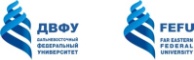 План-график выполнения самостоятельной работы по дисциплинеХарактеристика заданий для самостоятельной работы обучающихся и методические рекомендации по их выполнениюСамостоятельная работа учащихся заключается в:составлении отчетов по практическим и лабораторным работам и подготовке к собеседованиям по их темам;подготовке к практическим занятиям;написании рефератов.По каждому из разделов должно быть подготовлено по 1 реферату. Для написания реферата студент должен вначале провести поиск литературы по проблеме, изучить найденные источники информации и представить реферат, а также подготовить сообщение, сопровождающееся презентацией. Текст реферата должны быть подготовлены в электронной форме. Рабочая программа  Microsoft Word. Объем материалов, включая рисунки и таблицы – до 25 страниц. Размер шрифта – 14 кегль. Тип шрифта – TimesNewRoman. Межстрочный интервал – 1. Поля (левое, правое, верхнее, нижнее) – 2 см. Абзац – 1,25 см. Подписи к рисункам располагаются под рисунком слева. В таблицах допускается меньший размер кегля – 11. Названия таблиц располагаются над таблицами, пишутся строчными буквами по центру. Литература приводится в конце материалов по алфавиту. Каждая структурная часть работы (введение, главная часть, заключениеи т.д.) начинается с новой страницы. Расстояние между главой и следующейза ней текстом, а также между главой и параграфом составляет 2 интервала.После заголовка, располагаемого посредине строки, не ставится точка.Не допускается подчеркивание заголовка и переносы в словах заголовка.Страницы нумеруются в нарастающем порядке. Номера страниц ставятся вверху в середине листа. Титульный лист включается в общую нумерацию, но номер страницы на нем не проставляется (это не относится к содержанию работы).Оформленная работа должна быть сброшюрована.Работы высылаются на электронный адрес ведущего преподавателя, с указанием номера группы и фамилии в названии файла. Работы, содержащие более 5 грамматических ошибок на лист, не засчитываются и должны быть переработаны.Темы рефератов студент, согласно графику учебного процесса и самостоятельной работы, получает на 2 неделе обучения, защита рефератов запланирована на 16 неделю.Темы рефератовРаздел 1.Технология и методы очистки нефтесодержащих вод.Методы водоподготовки и водоочистки в энергетике.Методы предотвращения цветения водоемов.Структура очистных сооружений г. Владивостока.Заболевания человека, передающиеся водным путем.Особенности состава и очистки сточных вод пищевой промышленности.Особенности состава и очистки сточных вод деревообрабатывающей и целлюлозно-бумажной промышленности.Методы водоподготовки и водоочистки для культивирования гидробионтов. Виды сточных вод на морских судах и их очистка.Раздел 2.История развития и внедрения технологий биологической очистки сточных вод.Использование методов биологической очистки сточных вод в России: история, текущее состояние, перспективы.Роль автотрофных организмов в самоочищении водоемов.Восстановление озерных экосистем.Пути совершенствования методов биологической очистки сточных вод.Требования к представлению и оформлению результатов самостоятельной работыВ ходе лабораторной или практической работы, выполняемой во время аудиторного занятия, все наблюдения по ходу выполнения эксперимента, результаты записываются в тетрадь. Для более полного же осмысления результатов работы и закрепления методики ее выполнения студенты самостоятельно оформляют отчет по лабораторной работе.Отчет состоит из четырех обязательных частей.Наименование и цель выполнения работы, перечень и описание приборов и оборудования, теоретическое обоснование работы, закономерности, лежащие в основе ее выполнения.Ход работы (план ее выполнения).Результаты работы, включающие результаты измерений, их обработку, данные о характеристиках активного ила, рисунки в альбоме (изображения обитателей активного ила), систематическую принадлежность определяемых видов, оценка их численности. По каждой отдельной работе форма фиксации фактического материала (в виде таблиц, рисунков) указана в методических пособиях.Выводы по работе: заключение о качестве работы очистных сооруженийКритерии оценки выполнения самостоятельной работы – отчет по лабораторной или практической работе5 баллов выставляется, если студент представил полный отчет по лабораторной работе, содержащий все необходимые разделы и результаты самостоятельной работы, статистические сведения, продемонстрировал знание и владение навыком самостоятельной исследовательской работы по теме исследования; методами и приемами анализа. При устном ответе на собеседовании фактических ошибок, связанных с пониманием проблемы, нет. Ответ показывает прочные знания основных процессов изучаемой предметной области, отличается глубиной и полнотой раскрытия темы; владение терминологическим аппаратом; умение объяснять сущность, явлений, процессов, событий, делать выводы и обобщения, давать аргументированные ответы, приводить примеры; логичность и последовательность ответа; умение приводить примеры.4 балла выставляется, если студент представил полный отчет по лабораторной работе, содержащий все необходимые разделы и результаты самостоятельной работы, статистические сведения, продемонстрировал знание и владение навыком самостоятельной исследовательской работы по теме исследования; методами и приемами анализа. При собеседовании обнаружил прочные знания основных процессов изучаемой предметной области, владение терминологическим аппаратом; умение объяснять сущность, явлений, процессов, событий, делать выводы и обобщения, однако допустил одну-две неточности в ответе.3 балла выставляется, если студент представил отчет по лабораторной работе с недочетами. При собеседовании обнаружил недостаточную глубину и полноту раскрытия темы; знание основных вопросов теории; слабо сформированные навыки анализа явлений, процессов, недостаточным умением даватьаргументированные ответы и приводить примеры; недостаточно свободное владение монологической речью, логичность и последовательность ответа.2 балла выставляется, если студент представил отчет по лабораторной работе со значительными недочетами и ошибками. При собеседовании обнаружил незнание процессов изучаемой предметной области, неглубокое раскрытие темы; незнание основных вопросов теории, несформированные навыки анализа явлений, процессов; неумение давать аргументированные ответы, слабое владением монологической речью, отсутствие логичности и последовательности. Допустил серьезные ошибки в содержании ответа; обнаружил незнание современной проблематики изучаемой области.Критерии оценки выполнения самостоятельной работы – написания и защиты реферата5 балловвыставляется студенту, если студент выразил своёмнение по сформулированной проблеме, аргументировал его, точно определивее содержание и составляющие. Приведены данные отечественной изарубежной литературы, статистические сведения, информация нормативно-правовогохарактера. Студент знает и владеет навыком самостоятельнойисследовательской работы по теме исследования; методами и приемамианализа теоретических и/или практических аспектов изучаемой области.Фактических ошибок, связанных с пониманием проблемы, нет; графическиработа оформлена правильно4 балла - работа характеризуется смысловой цельностью,связностью и последовательностью изложения; допущено не более 1 ошибкипри объяснении смысла или содержания проблемы. Для аргументацииприводятся данные отечественных и зарубежных авторов.Продемонстрированы исследовательские умения и навыки. Фактическихошибок, связанных с пониманием проблемы, нет. Допущены одна-две ошибкив оформлении работы3 балла - студент проводит достаточно самостоятельныйанализ основных этапов и смысловых составляющих проблемы; понимаетбазовые основы и теоретическое обоснование выбранной темы. Привлеченыосновные источники по рассматриваемой теме. Допущено не более 2 ошибок всмысле или содержании проблемы, оформлении работы2 балла - если работа представляет собой пересказанный илиполностью переписанный исходный текст без каких бы то ни былокомментариев, анализа. Не раскрыта структура и теоретическая составляющаятемы. Допущено три или более трех ошибок в смысловом содержаниираскрываемой проблемы, в оформлении работы.Критерии оценки презентации доклада:Приложение 2 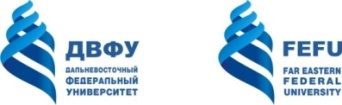 Фонд оценочных средств по дисциплине «Научно-исследовательский семинар по экологическим и технологическим аспектам современного состояния и проблемам очистки сточных вод» включает вопросы для подготовки к собеседованию по темам лабораторных/практических работ и вопросы для промежуточной аттестации.1. Текущая аттестация студентов. Текущая аттестация студентов по дисциплине «Научно-исследовательский семинар по экологическим и технологическим аспектам современного состояния и проблемам очистки сточных вод» проводится в соответствии с локальными нормативными актами ДВФУ и является обязательной.Текущая аттестация по дисциплине «Научно-исследовательский семинар по экологическим и технологическим аспектам современного состояния и проблемам очистки сточных вод» проводится в форме контрольных мероприятий (собеседований на занятиях) по оцениванию фактических результатов обучения студентов и осуществляется ведущим преподавателем.Объектами оценивания выступают:- учебная дисциплина (активность на занятиях, своевременность и качество подготовки к собеседованиям, посещаемость занятий);- степень усвоения теоретических знаний и практических навыков;- результаты самостоятельной работы (выполнение отчета по лабораторной работе).Критерии оценивания (устный ответ)10,0-8,0 баллов - если ответ показывает прочные знания основных вопросов, отличается глубиной и полнотой раскрытия темы; владение терминологическим аппаратом; умение объяснять сущность, явлений, процессов, событий, делать выводы и обобщения, давать аргументированные ответы, приводить примеры; свободное владение монологической речью, логичность и последовательность ответа; допускается одна - две неточности в ответе.7,9-6,0 - баллов - оценивается ответ, свидетельствующий в основном о знании основных вопросов, отличающийся недостаточной глубиной и полнотой раскрытия темы; знанием основных вопросов теории; слабо сформированными навыками анализа явлений, процессов, недостаточным умением давать аргументированные ответы и приводить примеры; недостаточно свободным владением монологической речью, логичностью и последовательностью ответа. Допускается несколько ошибок в содержании ответа; неумение привести пример развития ситуации, провести связь с другими аспектами изучаемой области.5,9-4,0 баллов - ответ, обнаруживающий слабое знание вопросов, отличающийся неглубоким раскрытием темы; удовлетворительное знание основных вопросов теории, слабо сформированные навыками анализа явлений, процессов; удовлитворительная аргументированность ответов, слабое владение монологической речью. Допускаются серьезные ошибки в содержании ответа; удовлетворительное знание современной проблематики изучаемой области.3,9-0,0 баллов - ответ, обнаруживающий незнание основных вопросов, отличающийся неглубоким раскрытием темы; незнанием основных вопросов теории, несформированными навыками анализа явлений, процессов; неумением давать аргументированные ответы, слабым владением монологической речью, отсутствием логичности и последовательности.1.2 КОМПЛЕКСЫ ОЦЕНОЧНЫХ СРЕДСТВДЛЯ ТЕКУЩЕЙ АТТЕСТАЦИИВопросы для собеседованияпо дисциплине«Научно-исследовательский семинар по экологическим и технологическим аспектам современного состояния и проблемам очистки сточных вод»Раздел 1.Какие существуют виды сточных вод? Каковы их физико-химические особенности?Какие последствия загрязнения водоемов вы можете выделить?Охарактеризуйте известные Вам механическиеметоды очистки сточных Охарактеризуйте известные Вам физико-химические и химические методы очистки сточных вод. Какие показатели сточных вод должны контролироваться?Раздел 2.Охарактеризуйте основные механизмы самоочищения водоемов.Какие виды сооружений аэробной биологической очистки сточных вод Вы знаете? В чем их особенности?Какие виды сооружений анаэробной биологической очистки сточных вод Вы знаете? В чем их особенности?Дайте общую схему работы очистных сооружений сточных вод с аэротенками.Чем может быть обусловлено вспухание активного ила?Какие факторы определяют состав и структуру биоценоза активного ила?Для чего необходимо контролировать возраст активного ила?2.Промежуточная аттестация студентов. .Промежуточная аттестация студентов по дисциплине «Научно-исследовательский семинар по экологическим и технологическим аспектам современного состояния и проблемам очистки сточных вод» проводится в соответствии с локальными нормативными актами ДВФУ и является обязательной.В качестве промежуточной аттестации по дисциплине предусмотрен экзамен, оценка по которому выставляется на основании результатов устного ответа.2.1. Критерии выставления оценки студенту на экзамене по дисциплине «Научно-исследовательский семинар по экологическим и технологическим аспектам современного состояния и проблемам очистки сточных вод»:Оценка «отлично» выставляется студенту, если он глубоко и прочно усвоил программный материал, исчерпывающе, последовательно, четко и логически стройно его излагает, умеет тесно увязывать теорию с практикой, свободно справляется с задачами, вопросам ии другими видами применения знаний, причем не затрудняется с ответом при видоизменении заданий, использует в ответе материал монографической литературы, правильно обосновывает принятое решение, владеет разносторонними навыками и приемами выполнения практических задач, владеет понятийным аппаратом и специальной терминологией. Студент активно принимал участие в выполнении экспериментальной работы и обсуждении ее результатов, представил полные отчеты по лабораторным работам, содержащие все необходимые разделы и результаты самостоятельной работы, статистические сведения, продемонстрировал знание и владение навыком самостоятельной исследовательской работы по теме исследования; методами и приемами анализа.Оценка «хорошо» выставляется студенту, если он твердо знает материал, грамотно и по существу излагает его, не допуская существенных неточностей в ответе на вопрос, правильно применяет теоретические положения при решении практических вопросов и задач, владеет необходимыми навыками и приемами их выполнения, владеет понятийным аппаратом и специальной терминологией, но допускает незначительные ошибки и недочеты. Студент активно принимал участие в выполнении экспериментальной работы и обсуждении ее результатов, представил полные отчеты по лабораторным работам, содержащие все необходимые разделы и результаты самостоятельной работы, статистические сведения, продемонстрировал знание и владение навыком самостоятельной исследовательской работы по теме исследования; методами и приемами анализа.Оценка «удовлетворительно» выставляется студенту, если он имеет знания только основного материала, но не усвоил его деталей, допускает неточности, недостаточно правильные формулировки, нарушения логической последовательности в изложении программного материала, испытывает затруднения при выполнении практических работ, слабо владеет понятийным аппаратом и специальной терминологией. Студент участвовал в выполнении экспериментальной работы и обсуждении ее результатов, представил отчеты по лабораторным работам и конспекты с недочетами.Оценка «неудовлетворительно» выставляется студенту, который не знает значительной части программного материала, допускает существенные ошибки, неуверенно, с большими затруднениями отвечает на поставленные вопросы, не владеет понятийным аппаратом и специальной терминологией. Студент слабо участвовал в выполнении экспериментальной работы и обсуждении ее результатов, пропускал занятия, представил отчеты по лабораторным работам со значительными недочетами.2.2. Вопросы к зачетуМетоды очистки сточных вод, биологические методы очистки – общие подходы и закономерности.Поля орошения, поля фильтрации.Биологические пруды.Биофильтры, население биофильтра.Аэротенки, экосистема аэротенка.Прирост и возраст активного ила.Вспухание активного ила – виды, причины, предотвращение.Методы контроля биологической очистки сточных вод.Модификации активного ила.Виды сточных вод, особенности их состава.Последствия воздействия сточных вод на водоемы.Экохимические требования к очистке сточных вод.Основные этапы очистки воды на городских очистных сооружениях.Механические способы обработки сточных вод.Физико-химические методы очистки сточных вод.Химические методы очистки сточных вод.Деструктивные методы очистки сточных вод.Составитель: __________________ д.б.н., профессор Н.П. Фадеева                                           (подпись)                Протокол  №  ____ от «____ »_______2020  г.МИНИСТЕРСТВО НАУКИ И ВЫСШЕГО ОБРАЗОВАНИЯ РОССИЙСКОЙ ФЕДЕРАЦИИФедеральное государственное автономное образовательное учреждение высшего образования«Дальневосточный федеральный университет»(ДВФУ)Школа естественных наукПРОГРАММА ПРОИЗВОДСТВЕННОЙ ПРАКТИКИПрактика по получению профессиональных умений и опыта проектно-производственной; контрольно-экспертной деятельностиНаправление подготовки 05.04.06 Экология и природопользование Образовательная программа «Экологическая безопасность и управление прибрежной зоной»(магистерская программа)Квалификация (степень) выпускника магистрг. Владивосток2020НОРМАТИВНАЯ ДОКУМЕНТАЦИЯ, РЕГЛАМЕНТИРУЮЩАЯ ПРОЦЕСС ОРГАНИЗАЦИИ И ПРОХОЖДЕНИЯ ПРАКТИКИРабочая программа составлена в соответствии с требованиями:- образовательного стандарта высшего образования, на основе федерального государственного образовательного стандарта по соответствующему направлению подготовки высшего профессионального образования (ФГОС), а также с учетом рекомендованной примерной основной образовательной программы.- приказа Министерства образования и науки Российской Федерации от 27.11.2015 г. № 1383 «Об утверждении положения о практике обучающихся, осваивающих основные профессиональные образовательные программы высшего образования»;устава ДВФУ, утвержденного приказом Минобрнауки РФ от 06 мая 2016 года № 522.ЦЕЛИ ОСВОЕНИЯ НАУЧНО-ПРОИЗВОДСТВЕННОЙ ПРАКТИКИЦелями производственной практики являются закрепить теоретические знания на практике; приобрести профессиональные умения и навыки в области биологического мониторинга; ознакомиться с возможными областями самостоятельной профессиональной деятельности; приобщиться к социальной среде организации с целью приобретения социально-личностных компетенций, необходимых для работы в профессиональной сфере.3.	ЗАДАЧИ ПРОИЗВОДСТВЕННОЙ ПРАКТИКИЗадачами производственной практики являютсяизучение основных методов биологического контроля качества морской среды;овладение умением проводить оценку токсичности загрязняющих веществ;развитие навыков проведения самостоятельных и коллективных научных исследований;получение профессиональных умений и опыта контрольно-экспертной деятельности на производстве научно-экспериментального участка марикулькультуры.4. МЕСТО  ПРОИЗВОДСТВЕННОЙ  ПРАКТИКИ В СТРУКТУРЕ ООП  ВПОНаучно-производственная практика (Б2.П.1) М3.П.1) входит в раздел Б2.П-- практики. логически и содержательно-методически данная практика связана с дисциплинами магистерской программы «Компьютерные технологии и статистические методы в экологии и природопользовании», «Современные проблемы экологической безопасности и управления морской прибрежной зоной», «Управление морской прибрежной зоной и организация марикультуры», «Биологическая оценка воздействия на окружающую среду».Помимо перечисленного, для освоения данной практики учащиеся должны владеть базовыми знаниями, умениями и навыками в области зоологии беспозвоночных, эмбриологии, общей экологии и экологической токсикологии, формирующимися при освоении бакалаврской программы по направлению подготовки «Экология и природопользование». Прохождение данной практики необходимо как предшествующее для дальнейшего освоения дисциплины «Экологический мониторинг в управлении прибрежной зоной», прохождения научно-исследовательской и преддипломной практики и подготовки ВКР.5. ФОРМЫ, МЕСТО И ВРЕМЯ ПРОВЕДЕНИЯ ПРОИЗВОДСТВЕННОЙ ПРАКТИКИТип производственной практики – практика по получению профессиональных умений и опыта контрольно-экспертной; в области экологической безопасности деятельности.Способ проведения производственной  практики – выездная полевая.Место проведения практики: Морская биологическая станция «Восток» ННЦМБ им. А.В. Жирмунского ДВО РАН.Формы проведения практики – концентрированная и рассредоточенная.Время проведения практики в соответствии с графиком учебного процесса: 2 семестр, июль - август.Форма промежуточной аттестации – зачет с оценкой.6.	КОМПЕТЕНЦИИ ОБУЧАЮЩЕГОСЯ, ФОРМИРУЕМЫЕ В РЕЗУЛЬТАТЕ ПРОХОЖДЕНИЯ ПРОИЗВОДСТВЕННОЙ ПРАКТИКИВ качестве планируемых результатов обучения при прохождении практики, соотнесенных итогом освоения образовательной программы, обучающиеся должны:знать:биологию и экологию морских ежей, применяющихся в биотестировании;основные факторы, влияющие на развитие морских беспозвоночных.уметь:координировать индивидуальную работу с работой всей группы при получении и анализе результатов исследований;организовать и провести исследование токсичности отдельных веществ и комплексных смесей с помощью методики эмбриотеста;проводить математическую обработку результатов и анализировать результаты биотеста.владеть:стандартизированными методиками оценки токсичности морской воды и донных осадков;основными методами культивирования промысловых видов морских беспозвоночных.В результате прохождения практики обучающиеся должны овладеть элементами следующих компетенций:ПК-5 - способность разрабатывать типовые природоохранные мероприятия и проводить оценку воздействия планируемых сооружений или иных форм хозяйственной деятельности на окружающую среду;ПК-6 способность диагностировать проблемы охраны природы, разрабатывать практические рекомендации по ее охране и обеспечению устойчивого развития;ПК-7- способность использовать нормативные документы, регламентирующие организацию производственно-технологических экологических работ и методически грамотно разрабатывать план мероприятий по экологическому аудиту, контролю за соблюдением экологических требований, экологическому управлению производственными процессами;ПК-8 – способность проводить экологическую экспертизу различных видов проектного задания, осуществлять экологический аудит любого объекта и разрабатывать рекомендации по сохранению природной среды;7.	СТРУКТУРА И СОДЕРЖАНИЕ ПРОИЗВОДСТВЕННОЙ ПРАКТИКИОбщая трудоемкость научно-производственной практики составляет 4 недели / 6 зачетных единиц, 216часов.8. УЧЕБНО-МЕТОДИЧЕСКОЕ ОБЕСПЕЧЕНИЕ САМОСТОЯТЕЛЬНОЙ РАБОТЫ СТУДЕНТОВ НА ПРОИЗВОДСТВЕННОЙ ПРАКТИКЕЗадание 1. Составьте описания видов морских ежей, обитающих в зал. Восток. Приведите их систематическое положение, биологические и экологические особенности, сроки нереста в зал. Восток.Задание 2. Заполните таблицыТаблица 1. Время наступления основных стадий развития морских ежей, обитающих в зал. Восток Таблица 2. Основные аномалии эмбрионального и личиночного развития морских ежейКонтрольные вопросы и заданияСистематическое положение, биология и экология промысловых видов иглокожих и двустворчатых моллюсков зал. Восток.Последовательность выполнения ОСС-теста.Последовательность выполнения эмбриотеста.Характеристика стадий эмбрионального и личиночного развития морских ежей.Основные экологические факторы (абиотические, антропогенные), вызывающие нарушение эмбриогенеза морских ежей.Механизмы воздействия тяжелых металлов на раннее развитие иглокожих и двустворчатых моллюсков.Теоретические основы и методика расчета индекса токсичности донных осадков.Особенности культивирования приморского гребешка.Особенности культивирования трепанга.Особенности культивирования морских ежей.Основные факторы прибрежной зоны.Основы марикультуры.Основные технологии марикультуры: культивирование и воспроизводство, виды культивированияОсновы технологий культивирования в ДВ морях РоссииВзаимодействие плантаций марикультуры и прибрежных экосистемУстойчиваямарикультура: проблемы и решенияОсновные принципы устойчивого управления прибрежной зоной.Принципы контрольно-экспертной деятельности на производстве научно-экспериментального участка марикулькультуры.9. ФОРМЫ АТТЕСТАЦИИ (ПО ИТОГАМ ПРАКТИКИ)Форма отчетности:зачет с оценкойФорма проведения аттестации по итогам практики: собеседование и защита отчета.Порядок составления отчета. Отчет составляется по приведенному ниже плану. К отчету прилагаются конспекты и таблицы, подготовленные в процессе самостоятельной работы студентов с литературой (см. п. 8), а также протоколы биотестирования.Описание рабочего места и функциональных обязанностей студента на период практики.Календарный план работы с отметками о его выполнении.Описание экспериментальных работ (название, цель, последовательность выполнения эксперимента, результаты, их математическая обработка, обсуждение и вывод).Общее заключение студента по итогам практики.Критерии оценки5 баллов выставляется, если студент активно принимал участие в выполнении экспериментальной работы и обсуждении ее результатов, представил полный отчет по практике, содержащий все необходимые разделы и результаты самостоятельной работы в виде конспектов, содержащих данные отечественной и зарубежной литературы, статистические сведения, продемонстрировал знание и владение навыком самостоятельной исследовательской работы по теме исследования; методами и приемами анализа. При устном ответе на собеседовании фактических ошибок, связанных с пониманием проблемы, нет. Ответ показывает прочные знания основных процессов изучаемой предметной области, отличается глубиной и полнотой раскрытия темы; владение терминологическим аппаратом; умение объяснять сущность, явлений, процессов, событий, делать выводы и обобщения, давать аргументированные ответы, приводить примеры; логичность и последовательность ответа; умение приводить примеры.4 балла выставляется, если студент активно принимал участие в выполнении экспериментальной работы и обсуждении ее результатов, представил полный отчет по практике, содержащий все необходимые разделы и результаты самостоятельной работы в виде конспектов, содержащих данные отечественной и зарубежной литературы, статистические сведения, продемонстрировал знание и владение навыком самостоятельной исследовательской работы по теме исследования; методами и приемами анализа. При собеседовании обнаружил прочные знания основных процессов изучаемой предметной области, владение терминологическим аппаратом; умение объяснять сущность, явлений, процессов, событий, делать выводы и обобщения, однако допустил одну-две неточности в ответе.3 балла выставляется, если студент участвовал в выполнении экспериментальной работы и обсуждении ее результатов, представил отчет по практике и конспекты с недочетами. При собеседовании обнаружил недостаточную глубину и полноту раскрытия темы; знание основных вопросов теории; слабо сформированные навыки анализа явлений, процессов, недостаточным умением даватьаргументированные ответы и приводить примеры; недостаточно свободное владение монологической речью, логичность и последовательность ответа.2 балла выставляется, если студент слабо участвовал в выполнении экспериментальной работы и обсуждении ее результатов, представил отчет по практике и конспекты с значительными недочетами. При собеседовании обнаружил незнание процессов изучаемой предметной области, неглубокое раскрытие темы; незнание основных вопросов теории, несформированные навыки анализа явлений, процессов; неумение давать аргументированные ответы, слабое владением монологической речью, отсутствие логичности и последовательности. Допустил серьезные ошибки в содержании ответа; обнаружил незнание современной проблематики изучаемой области.10. УЧЕБНО-МЕТОДИЧЕСКОЕ И ИНФОРМАЦИОННОЕ ОБЕСПЕЧЕНИЕ ПРОИЗВОДСТВЕННОЙ ПРАКТИКИа) основная литератураБузников Г.Н., Подмарев В.К. Морские ежи Strogylocentrotusdrobachiensis, S. nudus, S. intermedius // Объекты биологии развития. — М.: Наука. – 1975. – С. 179-216.Кашенко С.Д. Выращивание личинок донных морских беспозвоночных в лабораторных условиях (практические рекомендации) / С.Д. Кашенко. – Владивосток: Дальнаука, 2010. – 92 с. Лукьянова О.Н., Журавель Е.В. Полевая практика по биотестированию морских вод для студентов-экологов // Организация и проведение летних учебных и специальных практик. Материалы Всероссийской научно-методической конференции. – Владивосток: Изд-во Дальневост. ун-та, 2010. – С. 52-56.Лукьянова О.Н., Журавель Е.В., Недоросткова И.Г. Эмбрионы и личинки морских ежей в биотестировании морских вод / О.Н. Лукьянова, Е.В. Журавель, И.Г. Недоросткова. – Владивосток: Изд-во Дальневост. ун-та, 2004. – 39 с.Morroni L., Pinsino A., Pellegrini D., Regoli F., Matranga V. Development of a new integrative toxicity index on an improvement of the sea urchin embryo toxicity test // Ecotoxicol. Environ. Saf. – 2015. http:dx.doi.org/10.1016/j.ecoenv.2015.09.026Марковцев В.Г. Марикультура и экологические аспекты ее развития в Приморье. // Дальневосточный регион – рыбное хозяйство. 2008, № 3 (12). – 9 с. [Электронный ресурс]Огородникова А.А. Эколого-экономическая оценка воздействия береговых источников загрязнения на природную среду и биоресурсы залива Петра Великого. – Владивосток: ТИНРО-центр, 2001. – 193 с.б) дополнительная литератураБрыков В.А., Кашенко С.Д. Распределение и некоторые аспекты экологии плоских морских ежей в заливе Восток Японского моря // Биологические исследования залива Восток. – Владивосток: Ин-т Биологии Моря, 1976. – С. 143-150.Диннел П.А. Эволюция и современный статус биотеста, основанного на оценке оплодотворяющей способности сперматозоидов морского ежа (SeaUrchinSpermTest) // Биол. моря. – 1995. – Т. 21, № 6. – С. 390 – 397.Касьянов В.Л., Крючкова Г.А., Куликова В.А., Медведева Л.А. Личинки морских двустворчатых моллюсков и иглокожих. – М.: Наука, 1983. – 215 с.Касьянов В.Л., Медведева Л.А., Яковлев С.Н., Яковлев Ю.М. Размножение иглокожих и двустворчатых моллюсков. – М.: Наука, 1980. – 207 с.Кашенко С. Д. Грунты залива Восток Японского моря // Биота и среда заповедников Дальнего Востока. – 2014. – № 1. – С. 25-35.Кашенко С.Д. Влияние воды из залива Находка (залив Петра Великого Японского моря) на раннее развитие морского ежа Strongylocentrotusintermedius // Биол. моря.— 2000. – Т. 26, № 5. – С. 320-323.Кобаяси Н., Найденко Т.Х., Ващенко М. А. Стандартизация биотеста с использованием зародышей морского ежа // Биол. моря. – 1994. – Т. 20, № 6. – С. 457-464.Руководство по определению методом биотестирования токсичности вод, донных отложений, загрязняющих веществ и буровых растворов. – М.: РЭФИА, НИА – Природа, 2002. – 118 с.Тюрин А.Н., Христофорова Н.К. Выбор тестов для оценки загрязнения морской среды // Биол. моря. 1995. – Т. 21, № 3. – С. 320-327.Bellas J., Nieto O., Beiras R. Integrative assessment of coastal pollution Development and evaluation of sediment quality criteria from contamination and ecotoxicological data // Continental Shelf Research. 2011. – Vol. 31. – P. 448-456.Dautov S. Sh., Kashenko S. D. Development of the Sand Dollar Scaphechinus mirabilis // Russian Journal of Marine Biology. – 2008. – Vol. 34, No. 6. – P. 415–420.Kobayashi N. Comparative sensitivity of various developmental stages of sea urchins to some chemicals // Mar. Biol. – 1980. – Vol. 58. – P.163-171.Kobayashi N. Marine ecotoxicological testing with echinoderms // Ecotoxicological testing for the marine environment /Eds.: .G. Persoone, E. Jaspers and C.Claus. – Bredene, Belgium: State Univ. Ghent and Inst. Mar. Scient. Res., 1984. – Vol. 1. – P. 341-405.Kobayashi N., Okamura H. Effect of heavy metals on sea urchin embryo development. Part 1. Tracing the cause by the effects // Chemosphere. – 2004. – Vol. 55. – P. 1403-1412.Kobayashi N., Okamura H. Effect of heavy metals on sea urchin embryo development. Part 2. Interactive toxic effects of heavy metals in synthetic mine effluents // Chemosphere. – 2005. – Vol. 61. – P. 1198-1203.в)	программное обеспечение и электронно-информационные ресурсы: нетг)	другое учебно-методическое и информационное обеспечение: нет11. МАТЕРИАЛЬНО-ТЕХНИЧЕСКОЕ ОБЕСПЕЧЕНИЕ ПРОИЗВОДСТВЕННОЙ ПРАКТИКИТребования к лабораторному помещению: возможность поддерживать стабильные условия (температуру и влажность) в помещении, постоянный доступ к морской воде.Оборудование: кондиционер, холодильник, трехфракционный гравийный фильтр и ультрафиолетовая лампа для очистки и стерилизации морской воды, шейкер орбитальный или магнитные мешалки, стереомикроскопы МБС-10 или МБС-12, гемоцитометры, оборудования для культивирования морских водорослей и промысловых беспозвоночных.Посуда и реактивы: 10 стеклянных высоких стаканов объемом 250 мл; 10 стеклянных низких стаканов объемом 150 мл; 2-3 стакана объемом 800 мл; пипетки стеклянные объемом 1, 5 и 10 мл; колбы мерные объемом 100 мл; флаконы пенициллиновые; чашки Петри пластиковые диаметром ; стекла предметные; пипетки Пастера объемом 1-2 мл; шприц объемом 1-2 мл; мельничный газ с диаметром ячеи 100x100 мкм; 0.5 N раствор хлористого калия, растворы тестируемых солей (бихромата калия, сульфата меди или хлорида кадмия) с концентрацией 0.1 г/л, 0,02% раствором глутаральдегида; фильтровальная бумага.Составители: к.б.н., доцент Журавель Е.В., к.б.н., доцент С.И. МасленниковПрограмма практики обсуждена на заседании кафедры экологиипротокол от«____» ______ 2020 г.МИНИСТЕРСТВО НАУКИ И ВЫСШЕГО ОБРАЗОВАНИЯ РОССИЙСКОЙ ФЕДЕРАЦИИФедеральное государственное автономное образовательное учреждение высшего образования«Дальневосточный федеральный университет»(ДВФУ)Школа естественных наукПРОГРАММА ПРОИЗВОДСТВЕННОЙ ПРАКТИКИпо получению профессиональных умений и опыта организационно-управленческой деятельностиНаправление подготовки 05.04.06 Экология и природопользованиемагистерская программа «Экологическая безопасность и управление прибрежной зоной»Форма подготовки очнаяКвалификация (степень) выпускника магистрг. Владивосток2020Нормативная документация, регламентирующая процесс организации и прохождения практикиПрограмма практики разработана в соответствии с требованиями:- образовательного стандарта высшего образования, на основе федерального государственного образовательного стандарта по соответствующему направлению подготовки высшего профессионального образования (ФГОС), а также с учетом рекомендованной примерной основной образовательной программы.- приказа Министерства образования и науки Российской Федерации от 27.11.2015 г. № 1383 «Об утверждении положения о практике обучающихся, осваивающих основные профессиональные образовательные программы высшего образования»;устава ДВФУ, утвержденного приказом Минобрнауки РФ от 06 мая 2016 года № 522.2 ЦЕЛИ ОСВОЕНИЯ ПРОИЗВОДСТВЕННОЙ ПРАКТИКИЦелями производственной практики являются: закрепление теоретических знаний, полученных во время аудиторных занятий, развитие практических навыков в будущей профессиональной деятельности, изучение и участие в разработке организационно-методических и нормативных документов для решения отдельных задач по месту прохождения практики, усвоение приемов, методов и способов обработки, представления и интерпретации результатов проведенных практических исследований.3 ЗАДАЧИ ПРОИЗВОДСТВЕННОЙ ПРАКТИКИ Задачи производственной практики в части производственно-технологической деятельности:развитие способности разрабатывать научно-техническую документацию;развитие способности оформлять научно-технические отчеты, обзоры;развитие способности готовить публикации по результатам выполненных исследований.Задачи производственной практики в части организационно-управленческой деятельности:развитие способности организовывать работу исполнителей, находить и принимать управленческие решения в области организации труда;развитие готовности к принятию ответственности за свои решения в рамках профессиональной компетенции;развитие способности принимать нестандартные решения, разрешать проблемные ситуации.4 МЕСТО ПРОИЗВОДСТВЕННОЙ ПРАКТИКИ В СТРУКТУРЕ ООП ВО Практика по получению профессиональных умений и опыта организационно-управленческой деятельности входит в раздел Б2.П , индекс Б2.В.01.05(П). Логически и содержательно-методически данная практика базируется на освоенных дисциплинах блока Б1: «Компьютерные технологии и статистические методы в экологии и природопользовании», «Экологический мониторинг в управлении прибрежной зоной», «Управление морской прибрежной зоной и организация марикультуры», «Биологическая оценка воздействия на окружающую среду», «Стойкие органические загрязняющие вещества в гидробионтах дальневосточных морей «Оценка экономического ущерба, экологическая экспертиза и аудит», «Измерение и мониторинг биологического разнообразия Стандартные методы», практике по получению профессиональных умений и опыта проектно-производственной; контрольно-экспертной деятельности, а также работе научно-исследовательского семинара по экологическим и технологическим аспектам современного состояния и проблемам очистки сточных вод.Для освоения данной практики обучающиеся должны:знать основные отечественные и зарубежные источники научной информации, особенности организации научных исследований в Российской Федерации, отечественную систему высшего образования;знать особенности подготовки научных публикаций, презентаций и выступлений;уметь анализировать возможности адаптации достижения зарубежной науки, техники и образования к отечественной практике, разрабатывать проекты и предложения по их использованию;применять знания об организации рабочего времени в своей профессиональной деятельности;владеть современными техническими средствами подготовки рукописей, презентаций и выступлений;владеть современными информационными средствами планирования и сопровождения проектов, основами практической психологии работы коллектива;обладать способностью к профессиональной эксплуатации современного оборудования и приборов.5 ФОРМЫ, МЕСТО И ВРЕМЯ ПРОВЕДЕНИЯ ПРОИЗВОДСТВЕННОЙ ПРАКТИКИ Вид практики – производственная  практика.Способ проведения производственной практики: стационарная. Формы проведения практики –  рассредоточенная.Предприятиями (организациями) проведения практики являются органы государственного, регионального и муниципального управления, департамент природных ресурсов и охраны окружающей среды Приморского края; контролирующие природоохранные организации, экологические службы промышленных предприятий и научных учреждений.Практика может проводится в вузе на базе кафедры экологии Школы естественных наук ДВФУ.Практика проводится на 2 курсе в 4 семестре (трудоемкость по учебному плану - 2 недели; 216 час., 6 зет).6 КОМПЕТЕНЦИИ ОБУЧАЮЩЕГОСЯ, ФОРМИРУЕМЫЕ В РЕЗУЛЬТАТЕ ПРОХОЖДЕНИЯ ПРОИЗВОДСТВЕННОЙ ПРАКТИКИ В результате прохождения данной практики обучающийся должен владеть:- способностью  использовать углублённые знания правовых и этических норм при оценке последствий своей профессиональной деятельности,  разработке и осуществлении социально значимых проектов и использовать на практике навыки и умения в организации научно-исследовательских и научно-производственных работ, в управлении научным коллективом (ОПК-7); - готовностью к самостоятельной научно-исследовательской работе и работе в научном коллективе, способностью порождать новые идеи (креативность) (ОПК-8); - готовностью руководить коллективом в сфере своей  профессиональной деятельности, толерантно воспринимая социальные, этнические, конфессиональные и культурные различия (ОПК-9).- способностью формулировать проблемы, задачи и методы научного исследования; получать новые достоверные факты на основе наблюдений, опытов, научного анализа эмпирических данных; реферировать научные труды, составлять аналитические обзоры накопленных сведений в мировой науке и производственной деятельности; обобщать полученные результаты в контексте ранее накопленных в науке знаний; формулировать выводы и практические рекомендации на основе репрезентативных и оригинальных результатов исследований (ПК-1);- способностью творчески использовать в научной и производственно-технологической деятельности знания фундаментальных и прикладных разделов специальных дисциплин программы магистратуры (ПК-2);- владением основами проектирования, экспертно-аналитической деятельности и выполнения исследований с использованием современных подходов и методов, аппаратуры и вычислительных комплексов (ПК-3);- способностью использовать современные методы обработки и интерпретации экологической информации при проведении научных и производственных исследований (ПК-4);- способностью разрабатывать типовые природоохранные мероприятия и проводить оценку воздействия планируемых сооружений или иных форм хозяйственной деятельности на окружающую среду (ПК-5); - способностью диагностировать проблемы охраны природы, разрабатывать практические рекомендации по её охране и обеспечению устойчивого развития (ПК-6); - способностью использовать нормативные документы, регламентирующие организацию производственно-технологических экологических работ и методически грамотно разрабатывать план мероприятий по экологическому аудиту, контролю над соблюдением экологических требований, экологическому управлению производственными процессами (ПК-7); - способностью проводить экологическую экспертизу различных видов проектного задания, осуществлять экологический аудит любого объекта и разрабатывать рекомендации по сохранению природной среды (ПК-8); - способностью осуществлять организацию и управление научно-исследовательскими и научно-производственными и экспертно-аналитическими работами с использованием углубленных знаний в природопользованием (ПК-9); 7 Структура и содержание Производственной практики Общая трудоемкость практики (2 семестр, 4 курс) составляет 2 недели, 6 зачетных единицы, 216 часов.8 УЧЕБНО-МЕТОДИЧЕСКОЕ ОБЕСПЕЧЕНИЕ САМОСТОЯТЕЛЬНОЙ РАБОТЫ СТУДЕНТОВ НА Производственной ПРАКТИКЕСамостоятельная работа студента (СРС) является одной из форм проведения практики и организуется с целью:систематизации и закрепления полученных теоретических знаний и практических умений студентов;углубления и расширения теоретических знаний;формирования умения работать с различными видами информации, умения использовать нормативную, правовую, справочную документацию и специальную литературу;развития познавательных способностей студентов;формирования таких качеств личности, как ответственность и организованность, самостоятельность мышления, способность к саморазвитию, самосовершенствованию и самореализации.Учебно-методическим обеспечением самостоятельной работы студентов на производственной практике являются:учебная литература по освоенным ранее профильным дисциплинам;нормативные документы, регламентирующие деятельность предприятия (организации), на котором проходит учебную практику студент;методические разработки для студентов, определяющие порядок прохождения и содержание учебной практики;инструкции по заполнению внутренней отчетности.Содержание самостоятельной работы определяется типом проведения производственной практики.Обзорно-аналитическая работа осуществляется в случае прохождения практики на базе структурного подразделения вуза, направлена на изучение и анализ (по литературным, нормативным источникам) объектов или процессов, относящихся к деятельности предприятий (организаций), рекомендованных программой данной практики в качестве мест ее прохождения.9 ФОРМЫ АТТЕСТАЦИИ ПО ИТОГАМ Производственной ПРАКТИКИФорма отчетности: зачет с оценкой. Форма проведения аттестации по итогам практики: защита отчета. Отчет о прохождении практики может быть дополнен отзывом, оформленным и подписанным руководителем практики от предприятия (организации), руководитель практики от предприятия указывает свою оценку. Оценка по результатам защиты отчета может отличаться от оценки, выставленной руководителем практики от предприятия.9.1.1. Перечень компетенций, описание показателей и критериев их оценивания на различных этапах формирования9.1.2. Шкала оценивания и критерии оценки результатов защиты отчета по практикеПри выставлении оценки «отлично» при защите отчета по практике студент должен демонстрировать высокий уровень, оценки «хорошо» - продвинутый уровень, а оценки «удовлетворительно» - пороговый.Основные объекты оценивания результатов прохождения практики:деловая активность студента в процессе практики;производственная дисциплина студента;качество выполнения индивидуального задания;оформление дневника практики;качество выполнения и оформления отчета по практике;уровень ответов при сдаче зачета (защите отчета);характеристика и оценка работы студента руководителем практики с места прохождения практикиПри выставлении оценки принимаются во внимание следующие показатели:глубина раскрытия выбранной темы исследования;научная новизна и самостоятельность проведенного исследования; соответствие уровня подготовленных магистрантом учебнометодических материалов по теме учебного занятия предъявляемым требованиям;оценка методического уровня подготовки, организации и проведения учебного занятия; соответствие отчетных документов по практике основным требованиям;характеристика с места прохождения практики;участие в итоговой конференции;мнение научного руководителя.10 УЧЕБНО-МЕТОДИЧЕСКОЕ И ИНФОРМАЦИОННОЕ ОБЕСПЕЧЕНИЕ ПРОИЗВОДСТВЕННОЙ ПРАКТИКИ Основная литература(электронные и печатные издания)Кожухар В.М Основы научных исследований. – М.: Дашков и Ко, 2012. – 216 с.Кожухар В.М. Практикум по основам научных исследований : Учебное пособие. – М.: Изд-во АСВ, 2008. – 112 с.Кузнецов И.Н. Основы научных исследований: учеб. пособие. – М.: Дашков и Ко, 2013. – 282 c.Новиков А.М. Методология научного исследования. – М.: Либроком, 2010. – 284 с.Дополнительная литература(печатные и электронные издания)Рузавин Г.И. Методология научного познания М.: Юнити-Дана, 2012. – 287 с.Пивоев В. М. Философия и методология науки: учебное пособие для магистров и аспирантов / В. М. Пивоев. – Петрозаводск: Изд-во ПетрГУ, 2013. – 320 с.Перечень ресурсов информационно-телекоммуникационной сети «Интернет»Экопорталhttp://ecoportal.su/view_public.php?id=1717Сайт Совета Федерации. Вопросы обеспечения экологической безопасности при разведке и разработке месторождений углеводородного сырья на континентальном шельфе Дальневосточных морей. http://www.council.gov.ru/activity/activities/roundtables/29517Экодело. Нормативно-правовая базаhttp://ecodelo.org/razdel_ekobiblioteki/normativno_pravovaya_bazaПортал  интернет-сайте Министерства природных ресурсов и охраны окружающей среды Сахалинской области. http://mpr.admsakhalin.ru11 МАТЕРИАЛЬНО-ТЕХНИЧЕСКОЕ ОБЕСПЕЧЕНИЕ ПРОИЗВОДСТВЕННОЙ ПРАКТИКИВо время практики студент может использовать производственное, научно-исследовательское оборудование, измерительные и вычислительные комплексы, современную аппаратуру и средства обработки данных (компьютеры, вычислительные комплексы, разрабатывающие программы и пр.) мест прохождения практики, а также материально-техническое обеспечение ДВФУ.Приложение 1МИНИСТЕРСТВО НАУКИ И ВЫСШЕГО ОБРАЗОВАНИЯ РОССИЙСКОЙ ФЕДЕРАЦИИФедеральное государственное автономное образовательное учреждение высшего образования«Дальневосточный федеральный университет»(ДВФУ)Школа естественных наукФОНД ОЦЕНОЧНЫХ СРЕДСТВ ПРОИЗВОДСТВЕННОЙ ПРАКТИКИпо получению профессиональных умений и опыта организационно-управленческой деятельностиНаправление подготовки 05.04.06 Экология и природопользованиемагистерская программа «Экологическая безопасность и управление прибрежной зоной»Форма подготовки очнаяВладивосток2020Паспортфонда оценочных средствпо производственной практике по получению профессиональных умений и опыта профессиональной деятельностиЗачетные материалыВопросы для подготовки к зачетупо производственной практике по получению профессиональных умений и опыта профессиональной деятельностиОсновы разработки научно-технической документации.Правила оформления научно-технических отчетов, методика подготовки обзоров.Методика подготовки публикации по результатам выполненных исследований (тезисов и статей)..Основные характеристики современного оборудование и приборов, используемых для получения материалов на практике.Комплекты оценочных средств для текущей аттестацииВопросы для собеседованияпо производственной практике по получению профессиональных умений и опыта профессиональной деятельностиЭкспериментальный этап.Этапы выполнения производственных заданий.Сбор, обработка и систематизация фактического материала, полученного в процессе наблюдений и измерений.Основы разработки научно-технической документации.Правила оформления научно-технических отчетов, методика подготовки обзоров.Методика подготовки публикации по результатам выполненных исследований.Основные характеристики современного оборудование и приборов – ЭВМ различных классов.Инструментальные средства разработки для ЭВМ.Описание показателей и критериев оценивания компетенций, шкал оцениванияКритерии оценки собеседованияКритерии оценки:100-86 баллов - если ответ показывает глубокое и систематическое знание всего программного материала и структуры конкретного вопроса. Студент демонстрирует отчетливое и свободное владение концептуально-понятийным аппаратом, научным языком и терминологией соответствующей научной области. Знание основной литературы и знакомство с дополнительно рекомендованной литературой. Логически корректное и аргументированное изложение ответа.85-76 - баллов - знание узловых проблем программы и основного содержания лекционного курса; умение пользоваться концептуально-понятийным аппаратом в процессе анализа основных проблем в рамках данной темы; знание важнейших работ из списка рекомендованной литературы. В целом логически корректное, но не всегда точное и аргументированное изложение ответа. 75-61 - балл – фрагментарные, поверхностные знания важнейших разделов программы и содержания лекционного курса; затруднения с использованием научно-понятийного аппарата и терминологии производственной дисциплины; неполное знакомство с рекомендованной литературой; частичные затруднения с выполнением предусмотренных программой заданий; стремление логически определенно и последовательно изложить ответ. 60-50 баллов – незнание, либо отрывочное представление о данной проблеме в рамках учебно-программного материала; неумение использовать понятийный аппарат; отсутствие логической связи в ответе.Критерии оценки проектов100-86 баллов - студент/группа продемонстрировали уверенное знание и владение навыком самостоятельной работы по теме исследования; методами и приемами анализа, умеют отвечать на вопросы и аргументировать ответ. Фактических ошибок, связанных с пониманием проблемы, нет.85-76 - баллов - работа студента/группы характеризуется смысловой цельностью, связностью и последовательностью изложения; допущено не более 1 ошибки. Продемонстрированы исследовательские умения и навыки. Фактических ошибок, связанных с пониманием проблемы, нет. 75-61 балл – проведен достаточно самостоятельный анализ основных этапов и смысловых составляющих проблемы; понимание только базовых основ выбранной темы. Привлечены основные источники по рассматриваемой теме.60-50 баллов - работа представляет собой пересказанный или полностью переписанный исходный текст без каких бы то ни было комментариев, анализа. Не раскрыта структура и теоретическая составляющая темы. Допущено три или более трех ошибок содержания раскрываемой проблемы.Шкала оцениванияШкала оценивания уровня сформированности компетенцийМетодические рекомендации, определяющие процедуры оценивания результатов освоения дисциплиныТекущая аттестация студентов. Текущая аттестация студентов по производственной практике по получению профессиональных умений и опыта профессиональной деятельности проводится в соответствии с локальными нормативными актами ДВФУ и является обязательной.Текущая аттестация по производственной практике проводится в форме собеседования и защиты проекта и осуществляется ведущим преподавателем. Объектами оценивания выступают:степень усвоения теоретических знаний - оценивается в форме собеседования;уровень овладения практическими умениями и навыками – оценивается в форме защиты проекта.Промежуточная аттестация студентов. Промежуточная аттестация студентов по производственной практике по получению профессиональных умений и опыта профессиональной деятельности проводится в соответствии с локальными нормативными актами ДВФУ и является обязательной.По практике предусмотрен зачет с оценкой, который проводится в форме защиты проекта на семинаре кафедры.Критерии выставления оценки студенту на экзамене по производственной практикеСоставитель:   д.б.н., профессор кафедры экологии / Н.П. Фадеева   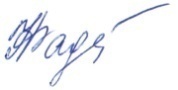 Программа практики обсуждена на заседании кафедры экологииПротокол  №  от «____»__  2020_г.МИНИСТЕРСТВО НАУКИ И ВЫСШЕГО ОБРАЗОВАНИЯ РОССИЙСКОЙ ФЕДЕРАЦИИФедеральное государственное автономное образовательное учреждение высшего образования«Дальневосточный федеральный университет»(ДВФУ)Школа естественных наукПРОГРАММА ПРОИЗВОДСТВЕННОЙ ПРАКТИКИНАУЧНО-ИССЛЕДОВАТЕЛЬСКАЯ РАБОТАНаправление подготовки 05.04.06 Экология и природопользованиемагистерская программа «Экологическая безопасность и управление прибрежной зоной»Форма подготовки очнаяКвалификация (степень) выпускника магистрг. Владивосток2020Нормативная документация, регламентирующая   процесс   организации и прохождения практикиПрограмма практики разработана в соответствии с требованиями:- образовательного стандарта высшего образования,на основе федерального государственного образовательного стандарта по соответствующему направлению подготовки высшего профессионального образования (ФГОС), а также с учетом рекомендованной примерной основной образовательной программы;- приказа Министерства образования и науки Российской Федерации от 27.11.2015 г. № 1383 «Об утверждении положения о практике обучающихся, осваивающих основные профессиональные образовательные программы высшего образования»;устава ДВФУ, утвержденного приказом Минобрнауки РФ от 06 мая 2016 года № 522.ЦЕЛИ Цель научно-исследовательской практики – проведение магистрантами научных исследований и написание законченной научной работы – магистерской диссертации.ЗАДАЧИ ПРОИЗВОДСТВЕННОЙ ПРАКТИКИ владеть методами отбора проб и проведения аналитического анализа вредных выбросов в окружающую среду, проведения  геохимических исследований, обработки, анализа и синтеза производственной, полевой и лабораторной экологической информации, планировать и проводить научно-технические эксперименты и анализировать экспериментальные данные;разрабатывать и применять современные математические методы и наукоемкое программное обеспечение для анализа, синтеза, оптимизации и  прогнозирования.систематизировать данные экспериментальной и полевой научно-исследовательской работы для подготовки научно публикации.4. МЕСТО ПРАКТИКИ В СТРУКТУРЕ  ООП ВОНаучно-исследовательская практика является составной частью основной профессиональной образовательной программы, входит в блок Б2 «Практики» учебного плана Б2.В.06(П) и является обязательной.Для успешного прохождения производственной практики у студентов должны быть сформированы предварительные компетенции, сформированные на предыдущем уровне образования по данному направлению по  основам биологических, географических, химических и физических знаний , а также опытом проведения научных исследований в условиях лабораторий и полевых стационаров.Научно-исследовательская практика базируется на освоенных дисциплинах блока Б1: «Компьютерные технологии и статистические методы в экологии и природопользовании», «Экологический мониторинг в управлении прибрежной зоной», «Управление морской прибрежной зоной и организация марикультуры», «Биологическая оценка воздействия на окружающую среду», Стойкие органические загрязняющие вещества в гидробионтах дальневосточных морей «Оценка экономического ущерба, экологическая экспертиза и аудит», «Измерение и мониторинг биологического разнообразия Стандартные методы».Прохождение данной практики необходимо для преддипломной практики и подготовки ВКР.ФОРМЫ, МЕСТО И ВРЕМЯ ПРОВЕДЕНИЯ ПРОИЗВОДСТВЕННОЙ ПРАКТИКИТип практики - научно-исследовательская  работа.Способ проведения производственной практики - стационарная.Форма проведения практики – рассредоточенная. В соответствии с графиком учебного процесса практика реализуется в 4 семестре  (трудоемкость по учебному плану - 4 недели).Предприятиями (организациями) проведения практики являются сторонние организации в соответствии с заключенными с ДВФУ договорами, обладающие необходимым кадровым и научно-техническим потенциалом: органы государственного, регионального и муниципального управления, Управление Федеральной службы по надзору в сфере природопользования по Приморскому краю, Федеральное государственное учреждение «Специализированная инспекция по охране редких и исчезающих видов животных и растений» (специнспекции «Тигр»), Национальный парк «Земля леопарда», государственный природный заповедник «Кедровая падь», Тихоокеанский институт географии ДВО РАН, Приморский океанариум, Национальный научный центр морской биологии им. А.В.Жирмунского ДВО РАН, Федеральный научный центр биоразнообразия наземной биоты Восточной Азии ДВО РАН;  Тихоокеанский филиал ФГБНУ «ВНИРО» (ТИНРО).Практика может проводиться в вузе на базе кафедры экологии Школы естественных наук ДВФУ.Для лиц с ограниченными возможностями здоровья и инвалидов выбор мест прохождения практики согласуется с требованием их доступности для данных обучающихся и практика проводится с учетом особенностей их психофизического развития, индивидуальных возможностей и состояния здоровья.КОМПЕТЕНЦИИ ОБУЧАЮЩЕГОСЯ, ФОРМИРУЕМЫЕ В РЕЗУЛЬТАТЕ ПРОХОЖДЕНИЯ ПРОИЗВОДСТВЕННОЙ ПРАКТИКИВ результате прохождения практики обучающиеся должны овладеть элементами следующих компетенций:- способностью применять современные компьютерные технологии при сборе, хранении, обработке, анализе и передаче географической информации и для решения научно-исследовательских и производственно-технологических задач профессиональной деятельности (ОПК-2);- владением методами оценки репрезентативности материала, объема выборок при проведении количественных исследований, статистическими методами сравнения полученных данных и определения закономерностей (ОПК-6);- способностью использовать углубленные знания правовых и этических норм при оценке последствий своей профессиональной деятельности, разработке и осуществлении социально значимых проектов и использовать на практике навыки и умения в организации научно-исследовательских и научно-производственных работ, в управлении научным коллективом (ОПК-7);- готовностью к самостоятельной научно-исследовательской работе и работе в научном коллективе, способностью порождать новые идеи (креативность) (ОПК-8);-готовностью руководить коллективом в сфере своей профессиональной деятельности, толерантно воспринимая социальные, этнические, конфессиональные и культурные различия (ОПК-9).- способностью формулировать проблемы, задачи и методы научного исследования; получать новые достоверные факты на основе наблюдений, опытов, научного анализа эмпирических данных; реферировать научные труды, составлять аналитические обзоры накопленных сведений в мировой науке и производственной деятельности; обобщать полученные результаты в контексте ранее накопленных в науке знаний; формулировать выводы и практические рекомендации на основе репрезентативных и оригинальных результатов исследований (ПК-1);- способностью творчески использовать в научной и производственно-технологической деятельности знания фундаментальных и прикладных разделов специальных дисциплин программы магистратуры (ПК-2);- владением основами проектирования, экспертно-аналитической деятельности и выполнения исследований с использованием современных подходов и методов, аппаратуры и вычислительных комплексов (ПК-3);- способностью использовать современные методы обработки и интерпретации экологической информации при проведении научных и производственных исследований (ПК-4).Требования к уровню освоения научно-исследовательской практикиМагистранты должны приобрести следующие знания, умения и владения:- знать особенности подготовки научных публикаций, презентаций и выступлений;- знать основы морского права и законодательства; нормативные документы по управлению прибрежной зоны; возможности перспективных ГИС-технологий;экологии и природопользовании; особенности организации марикультуры.- уметь аргументировано представлять свою точку зрения;- уметь обоснованно выбирать оптимальные решения для реализации задач экологической безопасности;- владеть современными техническими средствами подготовки рукописей, презентаций и выступлений;- владеть навыками разработки программных приложений, ориентированных на реализацию программ в сетях общего пользования.Структура и содержание НАУЧНО-ИССЛЕДОВАТЕЛЬСКОЙ практикиОбщая трудоемкость практики (4 семестр, 2 курс) составляет 4 недели, 6 зачетных единицы, 216 часов.Содержание научно-исследовательской практикиразработка и утверждение темы научно-исследовательской работы совместно с научным руководителем;представление научному руководителю развернутого плана научно-исследовательской работы;анализ теоретических концепций по исследуемой проблеме и формулирование теоретических предпосылок, принципов, положенных в основу НИР;разработка моделей процессов, явлений и объектов, оценка и интерпретация результатов;сбор и обработка эмпирического материала научно-квалификационной работы (для работ, содержащих эмпирические исследования);получение материалов для выполнения выпускной квалификационной работы – магистерской диссертации.подготовка текста НИР	Магистранту назначается научный руководитель из числа ППС кафедры экологии и специалистов по выбранной теме в рамках магистерской программы «Экологическая безопасность и управление прибрежной  зоной», определяется тема научно-исследовательской работы и направления ее разработки. 	Тема научно-исследовательской работы утверждаются на заседании кафедры экологии.	Планирование научно-исследовательской работы осуществляется магистрантом совместно с научным руководителем. После прохождения практики магистрант:ориентируется в современных теоретических, методических и технологических достижениях мировой науки и практики;эффективно планирует тематику собственных научных исследований, четко формулирует цель и задачи;знает современные проблемы экологической безопасности и управления  прибрежной зоной, показатели экономического ущерба, положения экологической экспертизы и аудита; законодательство в области экологической безопасности и управления прибрежной зоной;владеет основными методами исследования, компьютерными технологиями и статистическими методами в экологии и природопользовании; ГИС-технологиями в экологии и управлении  прибрежной зоной; особенностями организации марикультуры. защищает индивидуальный проект по базовой части практики;приобретает способность самостоятельно выполнять полевые, лабораторные, вычислительные исследования при решении научно-исследовательских и производственных задач с использованием современной аппаратуры и вычислительных средств;приобретает способность применять на практике знания основ организации и планирования научно-исследовательских работ с использованием современных методик и нормативных документов;владеет навыками работы в научно-исследовательском коллективе и способностью к профессиональной адаптации.УЧЕБНО-МЕТОДИЧЕСКОЕ ОБЕСПЕЧЕНИЕ САМОСТОЯТЕЛЬНОЙ РАБОТЫ СТУДЕНТОВ НА Производственной ПРАКТИКЕСодержание самостоятельной работы определяется типом проведения производственной практики.Планируемые результаты самостоятельной работы - овладение навыками:систематизации и закрепления полученных теоретических знаний и практических умений студентов;углубления и расширения теоретических знаний;формирования умения работать с различными видами информации, умения использовать нормативную, правовую, справочную документацию и специальную литературу;развития познавательных способностей студентов;формирования таких качеств личности, как ответственность и организованность, самостоятельность мышления, способность к саморазвитию, самосовершенствованию и самореализации.Учебно-методическим обеспечением самостоятельной работы студентов на производственной практике являются:учебная литература по освоенным ранее профильным дисциплинам;нормативные документы, регламентирующие деятельность предприятия (организации), на котором проходит практику магистрант;методические разработки для студентов, определяющие порядок прохождения и содержание практики.Экспериментальная  работана правлена на изучение и анализ объектов или процессов, относящихся к деятельности предприятий (организаций).Возможное содержание экспериментальных работ:- экотоксикологические эксперименты в исследовании современных динамических процессов воздействия природных ядов на живые организмы;-- применение аналитических методов в экологии (методы определения элементного состава, спектрофотометрия, ЭПР- и ЯМР- спектроскопия, масс-спектроскопия) для оценки качества среды дальневосточных морей РФ;-- выявление активности местных штаммов нефтеокисляющих микроорганизмов и способы ее интенсификации;-- влияние нефтяного загрязнения на донные экосистемы дальневосточных морей РФ;-- анализ материалов по фотоидентификации редких животных прибрежной зоны морей;-- оценка биоразнообразия глубоководной фауны дальневосточных морей РФ.Обзорно-аналитическая работа осуществляется в случае прохождения практики на базе структурного подразделения вуза, направлена на изучение и анализ (по литературным, нормативным источникам) объектов или процессов, относящихся к деятельности предприятий (организаций).Возможное содержание обзорно-аналитических работ:- исследования в области экологии, и управления на разных уровнях;- разработка (совершенствование) современных технологий исследования динамических моделей экологии;- анализ теоретических концепций по исследуемой проблеме и формулирование теоретических предпосылок, принципов, положенных в основу НИР;-- исследования в области теории экономико-математических методов, направленных на разработку экономической оценки стоимости экосистемных услуг российской части Дальневосточных морей;Контролируемые разделы дисциплины, этапы формирования компетенций, виды оценочных средств, форма отчета по практике, зачетно-экзаменационные материалы, комплекты оценочных средств для текущей аттестации, описание показателей и критериев оценивания компетенций на различных этапах их формирования, методические материалы, определяющие процедуры оценивания знаний, умений и навыков и (или) опыта деятельности, а также критерии и показатели, необходимые для оценки знаний, умений, навыков и характеризующие этапы формирования компетенций в процессе освоения образовательной программы, представлены в Приложении 1,2.ФОРМЫ АТТЕСТАЦИИ ПО ИТОГАМ Производственной ПРАКТИКИФорма отчетности: зачет с оценкой. Форма проведения аттестации по итогам практики: защита отчета. В отчет о прохождении практики обязательно входит отзыв, подписанный руководителем практики от предприятия (организации) с рекомендуемой оценкой. Оценка по результатам защиты отчета может отличаться от оценки, выставленной руководителем практики от предприятия.Аттестации по итогам научно-исследовательской практики проходит по результатам защиты отчета онаучно-исследовательской практики на семинаре кафедры. В отчете указывается содержание проделанной магистрантом научно-исследовательской работы за отчетный период и полученные им результаты.Шкала оценивания и критерии оценки результатов защиты отчета по практикеПри выставлении оценки «отлично» при защите отчета по практике студент должен демонстрировать высокий уровень, оценки «хорошо» - продвинутый уровень, а оценки «удовлетворительно» - пороговый.Основные объекты оценивания результатов прохождения практики:деловая активность студента в процессе практики;производственная дисциплина студента;качество выполнения индивидуального задания;оформление дневника практики;качество выполнения и оформления отчета по практике;уровень ответов при сдаче зачета (защите отчета);характеристика и оценка работы студента руководителем практики с места прохождения практикиПри выставлении оценки принимаются во внимание следующие показатели:глубина раскрытия выбранной темы исследования;научная новизна и самостоятельность проведенного исследования; соответствие уровня подготовленных магистрантом учебнометодических материалов по теме учебного занятия предъявляемым требованиям;оценка методического уровня подготовки, организации и проведения учебного занятия; соответствие отчетных документов по практике основным требованиям;характеристика с места прохождения практики;публикация научных статей и оформление сопутствующей документации (в том числе в журналах, включенных в список ВАК;журналах, входящих в международные базы цитирования Scopus, WebofScienceи др.);участие в научных, научно-практических и в международных конференциях;участие в конкурсах научных проектов и грантов.мнение научного руководителя.Студент, не выполнивший программу практики по уважительной причине, направляется на практику повторно в свободное от аудиторных занятий время. Студент, не выполнивший программу практики без уважительной причины или получивший неудовлетворительную оценку, считается имеющим академическую задолженность. Ликвидация этой задолженности проводится в соответствии с нормативными документами ДВФУ.Отчет по производственной практике составляется в соответствии с основным этапом программы практики и отражает выполнение индивидуального задания. К отчету о прохождении практики прилагаются:дневник практики, заверенный руководителем практики от принимающей стороны, включающий перечень и краткое описание ежедневных видов работ, выполненных студентом во время практики в соответствии с календарным планом прохождения практики;отзыв руководителя практики от принимающей стороны: характеристика отношения практиканта к работе, дисциплинированность, наличие необходимых навыков работы, проявленных деловых и моральных качеств, общая оценка всей работы практиканта за период практики, в произвольной форме. отзыв с оценкой кафедры после защиты отчета, заверенный подписью зав. Кафедрой.УЧЕБНО-МЕТОДИЧЕСКОЕ И ИНФОРМАЦИОННОЕ ОБЕСПЕЧЕНИЕ ПРОИЗВОДСТВЕННОЙ ПРАКТИКИ Основная литература(электронные и печатные издания)Старжинский, В.П. Методология науки и инновационная деятельность: пособие для аспирантов, магистрантов и соискателей ученой степени кандидата наук технических и экономических специальностей / В. П. Старжинский, В. В. Цепкало. Минск, М.: Новое знание, Инфра-М, 2013 г. 326 с.http: //lib.dvfu. ru: 8080/lib/item? id=chamo: 703447&theme=FEFUРабочая тетрадь по дисциплине «Практика - Учебно-технологический практикум» [Электронный ресурс] / В.М. Ярославцев [и др.]. — Электрон.текстовые данные. — М. : Московский государственный технический университет имени Н.Э. Баумана, 2014. — 20 c. — 978-5-7038-4028-3. — Режим доступа:http://www.iprbookshop.ru/31620.htmlАдлер Ю.П., Маркова Р.В., Грановский Ю.В. Планирование эксперимента при поиске оптимальных условий. - М.: Наука, 2015. - 279 с. http://lib.dvfu.ru:8080/lib/item?id=chamo:411510&theme=FEFUБескид, П.П. Геоинформационные системы и технологии [Электронный ресурс] / П.П. Бескид, Н.И. Куракина, Н.В. Орлова. — Электрон.текстовые данные. — СПб. : Российский государственный гидрометеорологический университет, 2013. — 173 c. — Режим доступа: http://www.iprbookshop.ru/17902 — ЭБС «IPRbooks», по паролюБлиновская, Я.Ю. Введение в геоинформационные системы [Электронный ресурс] : учебное пособие. / Я.Ю. Блиновская, Д.С. Задоя. — М.: Форум: НИЦ ИНФРА-М, 2014. — 112 с. — Режим доступа: http://znanium.com/bookread.php?book=428244 — ЭБС znaniumБлиновская, Я.Ю. Введение в геоинформационные системы [Электронный ресурс] : учебное пособие. / Я.Ю. Блиновская, Д.С. Задоя. — М. : Форум: НИЦ Инфра-М, 2013. — 112 с. — Режим доступа: http://znanium.com/bookread.php?book=372170 — ЭБС znaniumГаспариан, М.С. Информационные системы и технологии [Электронный ресурс] : учебное пособие / М.С. Гаспариан, Г.Н. Лихачева. — Электрон.текстовые данные. — М. : Евразийский открытый институт, 2011. — 370 c. — Режим доступа: http://www.iprbookshop.ru/10680 — ЭБС «IPRbooks», по паролюКасимов Н.К. Экогеохимия ландшафтов / Н.К. Касимов. -- М.: ИП Филимонов, 2013. -- 208 с.Лабутова Н.М., Банкина Т.А. Основы биогеохимии: Учебное пособие / Лабутова Н.М., Банкина Т.А. -- СПб:СПбГУ, 2013. -- 240 с. -- Режим доступа: http://znanium.com/bookread2.php?book=941233Опекунова М.Г. Биоиндикация загрязнений: Учебное пособие. -- СПб.: Изд-во С.-Петерб. Ун-та, 2016. -- 300 с. -- Режим доступа: http://znanium.com/bookread2.php?book=941411СобгайдаН.А.Методы контроля качества окружающей среды: Учебное пособие / Собгайда Н.А. -- М.: Форум, НИЦ ИНФРА-М, 2016. -- 112 с. -- Режим доступа: http://znanium.com/bookread2.php?book=539580Калинин, В.М. Экологический мониторинг природных сред: Учебное пособие/В.М.Калинин, Н.Е.Рязанова - М.: НИЦ ИНФРА-М, 2015. - 203 с. Режим доступа: http://znanium.com/catalog.php?bookinfo=496984.Лейкин, Ю.А. Основы экологического нормирования: Учебник / Ю.А. Лейин. – М.: Форум: НИЦ ИНФРА-М, 2014. – 368 с. Режим доступа: http://znanium.com/bookread.php?book=451509Дальний Восток России: природные  условия, ресурсы, экологические проблемы/Н.К. Христофорова.  М.: Магистр, 2018.- 232 с.Дополнительная литература(печатные и электронные издания)Рузавин Г.И. Методология научного познания М.: Юнити-Дана, 2012. – 287 с.Симчера В.М. Методы многомерного анализа статистических данных [Электронный ресурс]: учебное пособие/ Симчера В.М.— Электрон.текстовые данные.— М.: Финансы и статистика, 2014.— 400 c.— Режим доступа: http://www.iprbookshop.ru/18820.Трухачева Н.В. Математическая статистика в медико-биологических исследованиях с применением пакета Statistica. – М.: ГЭОТАР-Медиа, 2012. – 379 с. Адрианов А.В. Экологическая безопасность дальневосточных морей России // Вестн. Рос.акад. наук. - 2011. - Т.81, N 2. - С.111-119. Режим доступа: Адрианов А.В., Тарасов В.Г. Современные проблемы экологической безопасности морских акваторий Дальнего Востока РФ // Динамика морских экосистем и современные проблемы сохранения биологического потенциала морей России. — Владивосток: Дальнаука, 2007. — С. 177–194. Пузаченко Ю.Г. Математические методы в экологических и географических исследованиях учебное пособие для вузов по географическим и экологическим специальностям. – М.: Академия, 2004. – 416 Шитиков В.К., Розенберг Г.С. Рандомизация и бутстреп: статистический анализ в биологии и экологии с использованием R. - Тольятти: «Кассандра», 2013. - 314 с. Режим доступа: http://www.ievbras.ru/ecostat/Kiril/Article/A32/Starb.pdfАйбулатов Н.А. Деятельность России в прибрежной зоне моря и проблемы экологии. ИО РАН им. П.П. Ширшова. М.: Наука, 2005. 364 с.Бакланов П.Я., Арзамасцев И.С., Качур А.Н. и др. Природопользование в прибрежной зоне (проблемы управления на Дальнем Востоке России). Владивосток: Дальнаука. 2003. 229 с.Перечень ресурсов информационно-телекоммуникационной сети«Интернет»Официальный сайт Министерства образования и науки РФ. Ь0:р://минобрнауки.рфФедеральный портал «Российское образование»http: //www.edu.ruРоссийский портал открытого образованияhttp://window.edu.ruПравовая информационная системаhttp: //www.consultant.ru/Научная электронная библиотека eLIBRARYпроект РФФИ www.elibrary.ruФедеральный портал по научной и инновационной деятельности www. sci-innov. ruЭлектронная библиотека НИЯУ МИФИwww.library.mephi.ruПолнотекстовая база данных ГОСТов, действующих на территории РФhttp://www.vniiki.ru/catalog/gost.aspxЭкопорталhttp://ecoportal.su/view_public.php?id=1717Сайт Совета Федерации. Вопросы обеспечения экологической безопасности при разведке и разработке месторождений углеводородного сырья на континентальном шельфе Дальневосточных морей. http://www.council.gov.ru/activity/activities/roundtables/29517Экодело. Нормативно-правовая базаhttp://ecodelo.org/razdel_ekobiblioteki/normativno_pravovaya_bazaПортал  интернет-сайте Министерства природных ресурсов и охраны окружающей среды Сахалинской области. http://mpr.admsakhalin.ruМАТЕРИАЛЬНО-ТЕХНИЧЕСКОЕ ОБЕСПЕЧЕНИЕ ПРОИЗВОДСТВЕННОЙ ПРАКТИКИВо время прохождения практики студент может использовать производственное, научно-исследовательское оборудование, измерительные и вычислительные комплексы, современную аппаратуру и средства обработки данных (компьютеры, вычислительные комплексы, разрабатывающие программы и пр.), материально-техническое обеспечение ДВФУ. Лабораторное оборудование и специализированные кабинеты, соответствующие действуют санитарным и противопожарным нормам, а также требованиям техники безопасности при проведении экспериментальных работ.Приложение 1Структура отчета о прохождении практикиДневник прохождения практикиВ дневнике должна регистрироваться ежедневная работа студента, замечания и отзывы руководителя практики2. ВведениеУказывается:место и период прохождения практики;цели практики; задачи практики;содержание и программа практики. 2. Основная частьУказывается:краткая характеристика деятельности предприятия; организационная структура предприятия;основные нормативные документы, которыми регламентируется деятельность предприятия (внешние и внутренние);результаты выполнения программы практики;практические задачи, решенные студентом на практике;3. ЗаключениеУказывается:полученные результаты на основе поставленных во введении задач и их анализ;перечень приобретенных практических навыков;характеристика помощи руководителей и персонала предприятия;степень задела на выполнение квалификационной работы.4. Список использованных источников5. Приложения (при необходимости)К отчету также должны быть приложены:Заключение руководителя практики от производства;Заключение руководителя практики от кафедры;Заключение кафедры по проведённой практике студентаДНЕВНИК СТУДЕНТА(заполняется ежедневно)Студент ___________________________________________________________подпись Ф.И.О.Руководитель практики от ДВФУ _____________________________________подпись Ф.И.О.Руководитель практики от предприятия ________________________________подпись Ф.И.О.МПЗаключение руководителя ПРАКТИКИ от производства(Охват работы, приобретенные навыки, качество, активность, дисциплина, общая оценка)Дата _________ 		Подпись ______________ Подпись заверяю:ФИО, должность лица, заверившего подпись руководителяМПЗаключение руководителя практики ОТ КАФЕДРЫ(Охват работы, приобретенные навыки, качество, активность, дисциплина, общая оценка)Дата _________ 		Подпись ______________ Заключение кафедры по проведённой практике студента(Охват работы, приобретенные навыки, качество, активность, дисциплина, общая оценка)Оценка в баллах_________________Подпись заведующего кафедры_________________ВЫДАЕТ ОТДЕЛ ОРГАНИЗАЦИИ ПРАКТИК, ВЗАИМОДЕЙСТВИЯ С ВЫПУСКНИКАМИ И РАБОТОДАТЕЛЯМИ ОТВЕТСТВЕННОМУ ЛИЦУ ОТ КАФЕДРЫПриложение 2МИНИСТЕРСТВО НАУКИ И ВЫСШЕГО ОБРАЗОВАНИЯ РОССИЙСКОЙ ФЕДЕРАЦИИФедеральное государственное автономное образовательное учреждение высшего образования«Дальневосточный федеральный университет»(ДВФУ)Школа естественных наукФОНД ОЦЕНОЧНЫХ СРЕДСТВ ПО ПРОИЗВОДСТВЕННОЙ ПРАКТИКЕ НАУЧНО-ИССЛЕДОВАТЕЛЬСКАЯ РАБОТАНаправление подготовки 05.04.06 Экология и природопользование магистерская программа «Экологическая безопасность и управление прибрежной  зоной»Форма подготовки очнаяВладивосток2020Паспортфонда оценочных средствпо производственной  практике Зачетно-экзаменационные материалыВопросы для подготовки к зачетупо научно-исследовательской практике Основы разработки научно-технической документации.Правила оформления научно-исследовательских отчетов, методика подготовки обзоров.Методика подготовки публикации по результатам выполненных исследований.Основные характеристики современного оборудование и приборов различных классов.Технические характеристики и эксплуатация современного оборудования и приборов.Критерии оценки:100-86 баллов - если ответ показывает глубокое и систематическое знание всего программного материала и структуры конкретного вопроса, а также основного содержания лекционного курса по сравнению с производственной литературой. Студент демонстрирует отчетливое и свободное владение концептуально-понятийным аппаратом, научным языком и терминологией соответствующей научной области. Знание основной литературы и знакомство с дополнительно рекомендованной литературой. Логически корректное и аргументированное изложение ответа.85-76 - баллов - знание узловых проблем программы и основного содержания лекционного курса; умение пользоваться концептуально-понятийным аппаратом в процессе анализа основных проблем в рамках данной темы; знание важнейших работ из списка рекомендованной литературы. В целом логически корректное, но не всегда точное и аргументированное изложение ответа. 75-61 - балл – фрагментарные, поверхностные знания важнейших разделов программы и содержания лекционного курса; затруднения с использованием научно-понятийного аппарата и терминологии производственной дисциплины; неполное знакомство с рекомендованной литературой; частичные затруднения с выполнением предусмотренных программой заданий; стремление логически определенно и последовательно изложить ответ. 60-50 баллов – незнание, либо отрывочное представление о данной проблеме в рамках учебно-программного материала; неумение использовать понятийный аппарат; отсутствие логической связи в ответе.Критерии оценки проектов100-86 баллов - студент/группа продемонстрировали уверенное знание и владение навыком самостоятельной работы по теме исследования; методами и приемами анализа, умеют отвечать на вопросы и аргументировать ответ. Фактических ошибок, связанных с пониманием проблемы, нет.85-76 - баллов - работа студента/группы характеризуется смысловой цельностью, связностью и последовательностью изложения; допущено не более 1 ошибки. Продемонстрированы исследовательские умения и навыки. Фактических ошибок, связанных с пониманием проблемы, нет. 75-61 балл – проведен достаточно самостоятельный анализ основных этапов и смысловых составляющих проблемы; понимание только базовых основ выбранной темы. Привлечены основные источники по рассматриваемой теме.60-50 баллов - работа представляет собой пересказанный или полностью переписанный исходный текст без каких бы то ни было комментариев, анализа. Не раскрыта структура и теоретическая составляющая темы. Допущено три или более трех ошибок содержания раскрываемой проблемы.Шкала оцениванияПримеры тем проектовпо научно-исследовательской практике Оценка экологического состояния Амурского и Уссурийского заливов по содержанию тяжелых металлов в талломах водорослей Sargassum meyabei и Sargassum pallidum.Химико-экологический контроль состояния вод бухты Новик: сезонные и межсезонные изменения.Суточная активность кабарги  на Сихотэ-Алине.Интегральная оценка загрязнения донных осадков зал. Восток Оценка экологического ущерба от деятельности предприятия ООО «Экосервис-ДВ».Исследование влияния факторов среды при выращивании личинок камчатского краба в контролируемых условиях.Оценка токсичности оксида цинка для гидробионтов.Оценка возможности применения молоди Дальневосточного трепанга (Apostihopus japoniocus) в качестве тест-объекта при разработке  методов борьбы с нефтяным загрязнением.Оценка эффективности рационов  питания молоди дальневосточного  трепанга при выращивании в контролируемых условиях  в период летнего максимума температуры.Сообщества мейобентоса на модельном полигоне северо-восточного шельфа о. Сахалин по данным дночерпательных съемок.Исследование содержания токсичных и биологически активных элементов в органах промысловых рыб Дальневосточного бассейна;Оценка электромагнитного загрязнения и экологического риска от базовых станций сотовой связи г. Владивостока».Хлорорганические пестициды в грудном молоке у женщин Приморского края.Сравнение продукционных характеристик бактерио- и фитопланктона залива Посьета и Авачинской бухты в летний период 2017 года. Стоимость биоресурсов и экосистемных услуг Берингова моря.Характеристика подземных компонентов углеродного цикла лесной зоны Ботанического сада ДВО РАН.Оценка воздействия сточных вод ТЭЦ-2 г.Владивосток на загрязнение принимающих стоки водоемов (б. Промежуточной и р. Объяснения).МИНИСТЕРСТВО НАУКИ И ВЫСШЕГО ОБРАЗОВАНИЯ РОССИЙСКОЙ ФЕДЕРАЦИИФедеральное государственное автономное образовательное учреждение высшего образования«Дальневосточный федеральный университет»(ДВФУ)Школа естественных наукПРОГРАММА ПРОИЗВОДСТВЕННОЙ ПРЕДДИПЛОМНОЙ ПРАКТИКИНаправление подготовки 05.04.06 Экология и природопользованиемагистерская программа «Экологическая безопасность и управление прибрежной зоной»Форма подготовки очнаяКвалификация (степень) выпускника магистрг. Владивосток2020Нормативная документация, регламентирующая процесс организации и прохождения практики	Программа  преддипломной практики разработана в соответствии с требованиями:- образовательного стандарта высшего образования, на основе федерального государственного образовательного стандарта по соответствующему направлению подготовки высшего профессионального образования (ФГОС), а также с учетом рекомендованной примерной основной образовательной программы;- приказа Министерства образования и науки Российской Федерации от 27.11.2015 г. № 1383 «Об утверждении положения о практике обучающихся, осваивающих основные профессиональные образовательные программы высшего образования»;устава ДВФУ, утвержденного приказом Минобрнауки РФ от 06 мая 2016 года № 522.ЦЕЛИ ПРАКТИКИЦелью преддипломной практики является обобщение профессиональных знаний,  полученных магистрантами в процессе обучения, и формирование практических навыков ведения самостоятельной научной работы, а также  подбор необходимых материалов для выполнения выпускной квалификационной работы – магистерской диссертации. Преддипломная практика является важным этапом, в итоге которого для студента должны быть ясны, в основном решены и частично оформлены все узловые вопросы работы, собран материал и проведены все необходимые исследования. ЗАДАЧИ ПРАКТИКИ Задачами преддипломной практики являются:- Углубление теоретической подготовки и расширение кругозора студента путём изучения литературы в исследуемой области.- Сбор и подготовка материалов, необходимых для выполнения
магистерской диссертации.МЕСТО ПРАКТИКИ В СТРУКТУРЕ ООП  ВОПреддипломная практика является составной частью основной профессиональной образовательной программы, входит в блок Б2 «Практики» учебного плана (индекс Б2.В.07 (П)) и является обязательной.Для успешного прохождения практики у студентов должны быть сформированы предварительные компетенции, сформированные на предыдущем уровне образования по данному направлению.Для освоения данной практики обучающиеся должны:знать основные отечественные и зарубежные источники научной информации, особенности организации научных исследований в Российской Федерации, отечественную систему высшего профессионального образования;обладать способностью к профессиональной эксплуатации современного оборудования и приборов;владеть современными техническими средствами и знать особенности подготовки научных публикаций, презентаций и выступлений;уметь анализировать возможности адаптации достижения зарубежной науки, техники и образования к отечественной практике, разрабатывать проекты и предложения по их использованию;владеть современными информационными средствами планирования и сопровождения проектов, основами практической психологии работы коллектива.Производственная практика базируется на освоенных дисциплинах блока Б1: «Компьютерные технологии и статистические методы в экологии и природопользовании», «Экологический мониторинг в управлении прибрежной зоной», «Управление морской прибрежной зоной и организация марикультуры», «Биологическая оценка воздействия на окружающую среду», «Оценка экономического ущерба, экологическая экспертиза и аудит».ФОРМЫ, МЕСТО И ВРЕМЯ ПРОВЕДЕНИЯ ПРАКТИКИВид практики – производственная практика. Тип практики – преддипломная практика. Способ проведения – стационарная.Форма проведения практики – рассредоточеннная. В соответствии с графиком учебного процесса практика реализуется  в 4 семестре на 2 курсе (трудоемкость по учебному плану - 4 недели).Местом проведения практики являются структурные подразделения ДВФУ (кафедра экологии) или сторонние организации в соответствии с заключенными с ДВФУ договорами, обладающие необходимым кадровым и научно-техническим потенциалом. В их число входят: органы государственного, регионального и муниципального управления, Управление Федеральной службы по надзору в сфере природопользования по Приморскому краю, Федеральное государственное учреждение «Специализированная инспекция по охране редких и исчезающих видов животных и растений» (специнспекции «Тигр»), Национальный парк «Земля леопарда», государственный природный заповедник «Кедровая падь», Тихоокеанский институт географии ДВО РАН, Приморский океанариум, Национальный научный центр морской биологии им. А.В.Жирмунского ДВО РАН, Федеральный научный центрбиоразнообразия наземной биоты Восточной Азии ДВО РАН; Тихоокеанский филиал ФГБНУ «ВНИРО» (ТИНРО), Всемирный фонд дикой природы «WWF», ФГБУ Приморское управление по гидрометеорологии и мониторингу окружающей среды(ДВНИГМИ).Практика может проводиться в вузе на базе кафедры экологии или лабораторий  Школы естественных наук ДВФУ.Для лиц с ограниченными возможностями здоровья и инвалидов выбор мест прохождения практики согласуется с требованием их доступности для данных обучающихся и практика проводится с учетом особенностей их психофизического развития, индивидуальных возможностей и состояния здоровья.КОМПЕТЕНЦИИ ОБУЧАЮЩЕГОСЯ, ФОРМИРУЕМЫЕ В РЕЗУЛЬТАТЕ ПРОХОЖДЕНИЯ ПРОИЗВОДСТВЕННОЙ ПРАКТИКИ ОПК-7; ОПК-8; ОПК-9;  ПК-8; ПК-1; ПК-2; ПК-3; ПК-4;  ПК-5;  ПК-6;  ПК-7;  ПК-9В результате прохождения практики обучающиеся должны овладеть элементами следующих компетенций:- способность использовать углублённые знания правовых и этических норм при оценке последствий своей профессиональной деятельности, разработке и осуществлении социально значимых проектов и использовать на практике навыки и умения в организации научно-исследовательских и научно-производственных работ, в управлении научным коллективом (ОПК-7);- готовность к самостоятельной научно-исследовательской работе и работе в научном коллективе, способностью порождать новые идеи (креативность) (ОПК-8) - готовность руководить коллективом в сфере своей профессиональной деятельности, толерантно воспринимая социальные, этнические, конфессиональные и культурные различия (ОПК-9);- способность формулировать проблемы, задачи и методы научного исследования; получать новые достоверные факты на основе наблюдений, опытов, научного анализа эмпирических данных; реферировать научные труды, составлять аналитические обзоры накопленных сведений в мировой науке и производственной деятельности; обобщать полученные результаты в контексте ранее накопленных в науке знаний; формулировать выводы и практические рекомендации на основе репрезентативных и оригинальных результатов исследований (ПК-1);- способность творчески использовать в научной и производственно-технологической деятельности знания фундаментальных и прикладных разделов специальных дисциплин программы магистратуры (ПК-2);- владение основами проектирования, экспертно-аналитической деятельности и выполнения исследований с использованием современных подходов и методов, аппаратуры и вычислительных комплексов (ПК-3);- способность использовать современные методы обработки и интерпретации экологической информации при проведении научных и производственных исследований (ПК-4);- способностью разрабатывать типовые природоохранные мероприятия и проводить оценку воздействия планируемых сооружений или иных форм хозяйственной деятельности на окружающую среду (ПК-5); - способностью диагностировать проблемы охраны природы, разрабатывать практические рекомендации по её охране и обеспечению устойчивого развития (ПК-6); - способностью использовать нормативные документы, регламентирующие организацию производственно-технологических экологических работ и методически грамотно разрабатывать план мероприятий по экологическому аудиту, контролю над соблюдением экологических требований, экологическому управлению производственными процессами (ПК-7);- способность проводить экологическую экспертизу различных видов проектного задания, осуществлять экологический аудит любого объекта и разрабатывать рекомендации по сохранению природной среды (ПК-8); - способность осуществлять организацию и управление научно-исследовательскими и научно-производственными и экспертно-аналитическими работами с использованием углубленных знаний в природопользовании (ПК-9). Структура и содержание Производственной практики Общая трудоемкость практики (4 семестр, 2 курс)составляет 4 недели, 6 зачетных единицы, 216 часов.УЧЕБНО-МЕТОДИЧЕСКОЕ ОБЕСПЕЧЕНИЕ САМОСТОЯТЕЛЬНОЙ РАБОТЫ СТУДЕНТОВ НА Производственной ПРАКТИКЕСодержание самостоятельной работы определяется типом проведения производственной практики.Планируемые результаты самостоятельной работы - овладение навыками:систематизации и закрепления полученных теоретических знаний и практических умений студентов;углубления и расширения теоретических знаний;формирования умения работать с различными видами информации, умения использовать нормативную, правовую, справочную документацию и специальную литературу;развития познавательных способностей студентов;формирования таких качеств личности, как ответственность и организованность, самостоятельность мышления, способность к саморазвитию, самосовершенствованию и самореализации.Учебно-методическим обеспечением самостоятельной работы студентов на производственной практике являются:учебная литература по освоенным ранее профильным дисциплинам;нормативные документы, регламентирующие деятельность предприятия (организации), на котором проходит практику магистрант;методические разработки для студентов, определяющие порядок прохождения и содержание практики.Экспериментальная  работанаправлена на изучение и анализ объектов или процессов, относящихся к деятельности предприятий (организаций).Возможное содержание экспериментальных работ:- экотоксикологические эксперименты в исследовании современных динамических процессов воздействия природных ядов на живые организмы;-- применение аналитических методов в экологии (методы определения элементного состава,спектрофотометрия, ЭПР- и ЯМР- спектроскопия, масс-спектроскопия) для оценки качества среды дальневосточных морей РФ;-- выявление активности местных штаммов нефтеокисляющих микроорганизмов и способы ее интенсификации;-- влияние нефтяного загрязнения на донные экосистемы дальневосточных морей РФ;-- анализ материалов по фотоидентификацииредких животных прибрежной зоны морей;-- оценка биоразнообразия фауны дальневосточных морей РФ.Обзорно-аналитическая работаосуществляется в случае прохождения практики на базе структурного подразделения вуза,направлена на изучение и анализ (по литературным, нормативным источникам)объектов или процессов, относящихся к деятельности предприятий (организаций).Возможное содержание обзорно-аналитических работ:- исследования в области экологии, и управления на разных уровнях;- разработка (совершенствование) современных технологий исследования динамических моделей экологии;- анализ теоретических концепций по исследуемой проблеме и формулирование теоретических предпосылок, принципов, положенных в основу НИР;-- исследования в области теории экономико-математических методов, направленных на разработку экономической оценки стоимости экосистемных услуг российской части Дальневосточных морей;Контролируемые разделы дисциплины, этапы формирования компетенций, виды оценочных средств, форма отчета по практике, зачетно-экзаменационные материалы, комплекты оценочных средств для текущей аттестации, описание показателей и критериев оценивания компетенций на различных этапах их формирования, методические материалы, определяющие процедуры оценивания знаний, умений и навыков и (или) опыта деятельности, а также критерии и показатели, необходимые для оценки знаний, умений, навыков и характеризующие этапы формированиякомпетенций в процессе освоения образовательной программы, представлены в Приложении 1,2.ФОРМЫ АТТЕСТАЦИИ ПО ИТОГАМ Производственной ПРАКТИКИФорма отчетности: зачет с оценкой. Форма проведения аттестации по итогам практики: защита отчета. В отчет о прохождении практики обязательно входит отзыв, подписанный руководителем практики от предприятия (организации) с рекомендуемой оценкой. Оценка по результатам защиты отчета может отличаться от оценки, выставленной руководителем практики от предприятия.Шкала оценивания и критерии оценки результатов защиты отчета по практикеПри выставлении оценки «отлично» при защите отчета по практике студент должен демонстрировать высокий уровень, оценки «хорошо» - продвинутый уровень, а оценки «удовлетворительно» - пороговый.Основные объекты оценивания результатов прохождения практики:деловая активность студента в процессе практики;производственная дисциплина студента;качество выполнения индивидуального задания;оформление дневника практики;качество выполнения и оформления отчета по практике;уровень ответов при сдаче зачета (защите отчета);характеристика и оценка работы студента руководителем практики с места прохождения практикиПри выставлении оценки принимаются во внимание следующие показатели:глубина раскрытия выбранной темы исследования;научная новизна и самостоятельность проведенного исследования; соответствие уровня подготовленных магистрантом учебнометодических материалов по теме учебного занятия предъявляемым требованиям;оценка методического уровня подготовки, организации и проведения учебного занятия; соответствие отчетных документов по практике основным требованиям;характеристика с места прохождения практики;участие в итоговой конференции;мнение научного руководителя.Студент, не выполнивший программу практики по уважительной причине, направляется на практику повторно в свободное от аудиторных занятий время. Студент, не выполнивший программу практики без уважительной причины или получивший неудовлетворительную оценку, считается имеющим академическую задолженность. Ликвидация этой задолженности проводится в соответствии с нормативными документами ДВФУ.Отчет по производственной практике составляется в соответствии с основным этапом программы практики и отражает выполнение индивидуального задания. К отчету о прохождении практики прилагаются:дневник практики, заверенный руководителем практики от принимающей стороны, включающий перечень и краткое описание ежедневных видов работ, выполненных студентом во время практики в соответствии с календарным планом прохождения практики;отзыв руководителя практики от принимающей стороны: характеристика отношения практиканта к работе, дисциплинированность, наличие необходимых навыков работы, проявленных деловых и моральных качеств, общая оценка всей работы практиканта за период практики, в произвольной форме. отзыв с оценкой кафедры после защиты отчета, заверенный подписью зав. кафедрой.УЧЕБНО-МЕТОДИЧЕСКОЕ И ИНФОРМАЦИОННОЕ ОБЕСПЕЧЕНИЕ ПРАКТИКИОсновная литература(электронные и печатные издания)Старжинский, В.П. Методология науки и инновационная деятельность: пособие для аспирантов, магистрантов и соискателей ученой степени кандидата наук технических и экономических специальностей / В. П. Старжинский, В. В. Цепкало. Минск, М.: Новое знание, Инфра-М, 2013 г. 326 с.http: //lib.dvfu. ru: 8080/lib/item? id=chamo: 703447&theme=FEFUРабочая тетрадь по дисциплине «Практика - Учебно-технологический практикум» [Электронный ресурс] / В.М. Ярославцев [и др.]. — Электрон.текстовые данные. — М. : Московский государственный технический университет имени Н.Э. Баумана, 2014. — 20 c. — 978-5-7038-4028-3. — Режим доступа:http://www.iprbookshop.ru/31620.htmlАдлер Ю.П., Маркова Р.В., Грановский Ю.В. Планирование эксперимента при поиске оптимальных условий. - М.: Наука, 2015. - 279 с. http://lib.dvfu.ru:8080/lib/item?id=chamo:411510&theme=FEFUБескид, П.П. Геоинформационные системы и технологии [Электронный ресурс] / П.П. Бескид, Н.И. Куракина, Н.В. Орлова. — Электрон.текстовые данные. — СПб. : Российский государственный гидрометеорологический университет, 2013. — 173 c. — Режим доступа: http://www.iprbookshop.ru/17902 — ЭБС «IPRbooks», по паролюБлиновская, Я.Ю. Введение в геоинформационные системы [Электронный ресурс] : учебное пособие. / Я.Ю. Блиновская, Д.С. Задоя. — М.: Форум: НИЦ ИНФРА-М, 2014. — 112 с. — Режим доступа: http://znanium.com/bookread.php?book=428244 — ЭБС znaniumБлиновская, Я.Ю. Введение в геоинформационные системы [Электронный ресурс] : учебное пособие. / Я.Ю. Блиновская, Д.С. Задоя. — М. : Форум: НИЦ Инфра-М, 2013. — 112 с. — Режим доступа: http://znanium.com/bookread.php?book=372170 — ЭБС znaniumГаспариан, М.С. Информационные системы и технологии [Электронный ресурс] : учебное пособие / М.С. Гаспариан, Г.Н. Лихачева. — Электрон.текстовые данные. — М. : Евразийский открытый институт, 2011. — 370 c. — Режим доступа: http://www.iprbookshop.ru/10680 — ЭБС «IPRbooks», по паролюКасимов Н.К. Экогеохимия ландшафтов / Н.К. Касимов. -- М.: ИП Филимонов, 2013. -- 208 с.Лабутова Н.М., Банкина Т.А. Основы биогеохимии: Учебное пособие / Лабутова Н.М., Банкина Т.А. -- СПб:СПбГУ, 2013. -- 240 с. -- Режим доступа: http://znanium.com/bookread2.php?book=941233Опекунова М.Г. Биоиндикация загрязнений: Учебное пособие. -- СПб.: Изд-во С.-Петерб. Ун-та, 2016. -- 300 с. -- Режим доступа: http://znanium.com/bookread2.php?book=941411СобгайдаН.А.Методы контроля качества окружающей среды: Учебное пособие / Собгайда Н.А. -- М.: Форум, НИЦ ИНФРА-М, 2016. -- 112 с. -- Режим доступа: http://znanium.com/bookread2.php?book=539580Дополнительная литература(печатные и электронные издания)Рузавин Г.И. Методология научного познания М.: Юнити-Дана, 2012. – 287 с.Симчера В.М. Методы многомерного анализа статистических данных [Электронный ресурс]: учебное пособие/ Симчера В.М.— Электрон.текстовые данные.— М.: Финансы и статистика, 2014.— 400 c.— Режим доступа: http://www.iprbookshop.ru/18820.Трухачева Н.В. Математическая статистика в медико-биологических исследованиях с применением пакета Statistica. – М.: ГЭОТАР-Медиа, 2012. – 379 с. Пузаченко Ю.Г. Математические методы в экологических и географических исследованиях учебное пособие для вузов по географическим и экологическим специальностям. – М.: Академия, 2004. – 416 c. Шитиков В.К., Розенберг Г.С. Рандомизация и бутстреп: статистический анализ в биологии и экологии с использованием R. - Тольятти: «Кассандра», 2013. - 314 с. Режим доступа: http://www.ievbras.ru/ecostat/Kiril/Article/A32/Starb.pdfПеречень ресурсов информационно-телекоммуникационной сети«Интернет»Официальный сайт Министерства образования и науки РФ. Ь0:р://минобрнауки.рфФедеральный портал «Российское образование»http: //www.edu.ruРоссийский портал открытого образованияhttp://window.edu.ruПравовая информационная системаhttp: //www.consultant.ru/Научная электронная библиотека eLIBRARYпроект РФФИ www.elibrary.ruФедеральный портал по научной и инновационной деятельности www. sci-innov. ruЭлектронная библиотека НИЯУ МИФИwww.library.mephi.ruПолнотекстовая база данных ГОСТов, действующих на территории РФhttp://www.vniiki.ru/catalog/gost.aspxМАТЕРИАЛЬНО-ТЕХНИЧЕСКОЕ ОБЕСПЕЧЕНИЕ ПРОИЗВОДСТВЕННОЙПРАКТИКИВо время прохождения практики студент может использовать производственное, научно-исследовательское оборудование, измерительные и вычислительные комплексы, современную аппаратуру и средства обработки данных (компьютеры, вычислительные комплексы, разрабатывающие программы и пр.), материально-техническое обеспечение ДВФУ. Лабораторное оборудование и специализированные кабинеты, соответствующие действуют санитарным и противопожарным нормам, а также требованиям техники безопасности при проведении эксперементальных работПриложение 1Структура отчета о прохождении практикиДневник прохождения практикиВ дневнике должна регистрироваться ежедневная работа студента, замечания и отзывы руководителя практики2. ВведениеУказывается:место и период прохождения практики;цели практики;задачи практики;содержание и программа практики.2. Основная частьУказывается:краткая характеристика деятельности предприятия; организационная структура предприятия;основные нормативные документы, которыми регламентируется деятельность предприятия (внешние и внутренние);результаты выполнения программы практики;практические задачи, решенные студентом на практике;3. ЗаключениеУказывается:полученные результаты на основе поставленных во введении задач и их анализ;перечень приобретенных практических навыков;характеристика помощи руководителей и персонала предприятия;степень задела на выполнение квалификационной работы.4. Список использованных источников5. Приложения (при необходимости)К отчету также должны быть приложены:Заключение руководителя практики от производства;Заключение руководителя практики от кафедры;Заключение кафедры по проведённой практике студента;Индивидуальное задание по практике
Практика по получению профессиональных умений и опыта
организационно-управленческой деятельностиСтуденту группы М	Место прохождения практики	Сроки прохождения практики с	по	20	годаВиды работ и требования по их выполнениюРуководитель практики от ДВФУдолжностьподписьФИО«	»	20 г.ДНЕВНИК СТУДЕНТА(заполняется ежедневно)Студент ___________________________________________________________подписьФ.И.О.Руководитель практики от ДВФУ _____________________________________подписьФ.И.О.Руководитель практики от предприятия ________________________________подписьФ.И.О.МПЗаключение руководителя ПРАКТИКИ от производства(Охват работы, приобретенные навыки, качество, активность, дисциплина, общая оценка)Дата _________ 		Подпись ______________ Подпись заверяю:ФИО, должность лица, заверившего подпись руководителяМПЗаключение руководителя практики ОТ КАФЕДРЫ(Охват работы, приобретенные навыки, качество, активность, дисциплина, общая оценка)Дата _________ 		Подпись ______________ Заключение кафедры по проведённой практике студента(Охват работы, приобретенные навыки, качество, активность, дисциплина, общая оценка)Оценка в баллах_________________Подпись заведующего кафедры_________________ВЫДАЕТ ОТДЕЛ ОРГАНИЗАЦИИ ПРАКТИК, ВЗАИМОДЕЙСТВИЯ С ВЫПУСКНИКАМИ И РАБОТОДАТЕЛЯМИ ОТВЕТСТВЕННОМУ ЛИЦУ ОТ КАФЕДРЫПриложение 2МИНИСТЕРСТВО ОБРАЗОВАНИЯ И НАУКИ РОССИЙСКОЙ ФЕДЕРАЦИИФедеральное государственное автономное образовательное учреждение высшего образования«Дальневосточный федеральный университет»(ДВФУ)Школаестественных наукФОНД ОЦЕНОЧНЫХ СРЕДСТВ Преддипломной практикиНаправление подготовки05.04.06 Экология и природопользование магистерская программа «Экологическая безопасность и управление прибрежной зоной»Форма подготовки очнаяВладивосток2020Паспортфонда оценочных средствпо производственной преддипломной практике Перечень компетенций, описание показателей и критериев их
оценивания на различных этапах формирования, шкала оценивания.
При проведении аттестации оценивается уровень сформированности следующих компетенций: Критерии оценки:100-86 баллов - если ответ показывает глубокое и систематическое знание литературы по теме исследования. Студент демонстрирует отчетливое и свободное владение концептуально-понятийным аппаратом, научным языком и терминологией соответствующей научной области. Знание основной литературы и знакомство с дополнительно рекомендованной литературой. Логически корректное и аргументированное изложение ответа.85-76 - баллов - знание узловых проблем и основного содержания ВКР; умение пользоваться концептуально-понятийным аппаратом в процессе анализа основных проблем в рамках данной темы; знание важнейших работ из списка рекомендованной литературы. В целом логически корректное, но не всегда точное и аргументированное изложение ответа. 75-61 - балл – фрагментарные, поверхностные знания важнейших вопросов проблемы работы; затруднения с использованием научно-понятийного аппарата и терминологии производственной дисциплины; неполное знакомство с рекомендованной литературой; частичные затруднения с выполнением предусмотренных программой заданий; стремление логически определенно и последовательно изложить ответ. 60-50 баллов – незнание, либо отрывочное представление о данной проблеме в рамках учебно-программного материала; неумение использовать понятийный аппарат; отсутствие логической связи в ответе.Шкала оцениванияУТВЕРЖДАЮДиректор Школы______________________________________________«___»____________20   гРуководитель образовательной программы д.б.н., профессор кафедры экологии__________подписьФадеева Н.П.И.о. заместителя директора Школы естественных наук по учебной и воспитательной работе___________подписьКрасицкая С.Г. СеместрВсего (часов / зач. ед.)Вид практики, НИРФорма отчетности1180 /5НИР (рассредоточенная, в течение семестра)Собеседование,отчет 2144/4НИР (рассредоточенная, в течение семестра)Собеседование,отчет3144 /4НИР (рассредоточенная, в течение семестра)Собеседование,отчетНаименование оборудованных помещений и помещений для самостоятельной работыПеречень основного оборудованияСпециализированная лаборатория кафедры экологии: Лаборатория морской экологии, ауд. L738, на 20 чел. Проектор Epson EB-S92, аквадистилятор UD-1050, весы лабораторные, портативный измеритель кондуктивности/ЭДС/солености/оС В ANTES 540. Электронные весы HTR -220СЕ, вытяжной шкафКомпьютерный класс кафедры. Специализированная лаборатория кафедры экологии: Лаборатория экологического моделирования, ГИС-технологий и математических методов в экологии, ауд. , 775, L776, на 14 чел.15 моноблоков Lenovo C360G434164G500UDK, столы и стульяСпециализированная лаборатория кафедры экологии: Лаборатория экологического мониторинга, ауд. L828, на 20 чел.Pozis FH-255-1 белый, источник питания для электрофореза «Эльф- 4» (400V) (PS-400), водяная баня для расправления срезов ВЭН- 80, камера горизонтальная для э/фореза SE-2, ванна ультразвуковая 2,8 л «Сапфир» ТПЦ (6580), камера горизонтальная для э/фореза SE-2, центрифуга-вортекс Комбиспин FVL-2400N,2400 об/мин, с крышкой и 2-мя роторами, 12, аналитический комплекс на базе анализатора "Флюорат-02-ЗМ" с наборами для анализ, персональный компьютер Навиком Intel 13- 220/2Gb/500Gb/com/FDD/ 350BaTT/MO, электронные весы HTR - 220СЕ, мешалка магнитная ARE с подогревом , одноместная, плитка эл. "JARKOFF" 1конф. с закрытой спиралью 1,0кВт, нагревательный столик «Микростат 30/80», ларь морозильный.Специализированная лаборатория кафедры экологии: Лаборатория химического практикума в экологии, ауд. L830, на 12 чел.Анализатор качества воды HORIBA U- 52G (2 метра) + кейс для переноски анализатора, система лабораторная микроволновая MARS 6 в комплекте: L1) Лабораторная микрово, 12 гомогенизаторов на 10 мл, шейкер орбитальный PSU-20i в комплекте, лаборатория для биотестирования вод, рН-метр карманный Piccolo, рН-метор Н-420, баня термостатирующая LOIP LB-212, фотометр-фотоэлектрический КФК-3, спектрофотометр УФ-1100 (ТМ ЭКОВЪЮ), Весы KERNEW 150-ЗМ 150/0.001г, фотометр-фотоэлектр, электроплита настольная, одноконфорочная, мощность 1500 ватт,, вытяжной шкаф.Специализированная лаборатория кафедры экологии: Лаборатория биологического практикума в экологии, ауд. L864, на 12 чел.3 аквариума на 10 л, осветитель волоконный 2-х жильный, климатостат КС-200 СПУ, стереоскопический микроскоп "Stemi 2000С", осветительный блок, адаптер для цифровой камерыСп Специализированная лаборатория кафедры БХМБиБТ: Межфакультетская лаборатория "Биология морских беспозвоночных" Сектор биологических исследований, ауд. L822, на 12 чел.Стол-мойка ЛАБ-PRO МО 120.75.90 F26/34 + Навесной сушильный стеллаж для посуды ЛАБ-400 ССт, автоклав Sanyo MLS- 3780, комплект мультимедийной техники №3, столы и стулья лабораторныеЧитальные залы Научной библиотеки ДВФУ с открытым доступом к фонду (корпус А - уровень 10)Моноблок HP РгоОпе 400 All-in-One 19,5 (1600x900), Core i3-4150T, 4GB DDR3-1600 (1x4GB), 1TB HDD 7200 SATA, DVD+/-RW,GigEth,Wi-Fi,BT,usb kbd/mse,Win7Pro (64-bit)+Win8.1Pro(64-bit),1-1-1 Wty Скорость доступа в Интернет 500 Мбит/сек.Рабочие места для людей с ограниченными возможностями здоровья оснащены дисплеями и принтерами Брайля; оборудованы: портативными устройствами для чтения плоскопечатных текстов, сканирующими и читающими машинами видеоувелечителем с возможностью регуляции цветовых спектров; увеличивающими электронными лупами и ультразвуковыми маркировщикамиУТВЕРЖДАЮДиректор Школы______________________________________________«___»___________20   гКод и формулировка компетенцииЭтапы формирования компетенцииЭтапы формирования компетенцииОК-1 - способность к  абстрактному мышлению, анализу, синтезуЗнать Основные актуальные тематики исследования в области экологии ОК-1 - способность к  абстрактному мышлению, анализу, синтезуУметьАнализировать достижения отечественной и зарубежной науки к практикеОК-1 - способность к  абстрактному мышлению, анализу, синтезуВладетьНавыками поиска информации, патентного поиска, составления заявок и проектных предложений.ОПК-1 - владение знаниями о философских концепциях естествознания и основах методологии научного познания при изучении различных уровней организации материи, пространства и времениЗнатьОсновные философские концепции естествознания и основы методологии научного познания при изучении различных уровней организации материиОПК-1 - владение знаниями о философских концепциях естествознания и основах методологии научного познания при изучении различных уровней организации материи, пространства и времениУметьВыявлять противоречия, уметь применять методологию научного познания при изучении явлений природыОПК-1 - владение знаниями о философских концепциях естествознания и основах методологии научного познания при изучении различных уровней организации материи, пространства и времениВладеть Навыками анализа и синтезаОПК-3- способность к активному общению в научной, производственной и социально-общественной сферах деятельностиЗнатьОсновные принципы проведения дискуссий, основы ведения научных конференций, основы поведения в научной, производственной и социально-общественной сферах деятельностиОПК-3- способность к активному общению в научной, производственной и социально-общественной сферах деятельностиУметьактивно применять иностранные языки на уровне уверенной коммуникации; использовать иностранный язык для подготовки презентаций, написания статей, заявок, проектов, ведения дискуссий на профессиональную темуОПК-3- способность к активному общению в научной, производственной и социально-общественной сферах деятельностиВладеть Навыками профессиональной коммуникации и сетевых взаимодействийОПК-8 - готовность к самостоятельной научно-исследовательской работе и работе в научном коллективе, способностью порождать новые идеи (креативность)Знать Фундаментальные основы естественно-научных областей знанийОПК-8 - готовность к самостоятельной научно-исследовательской работе и работе в научном коллективе, способностью порождать новые идеи (креативность)УметьОсуществлять самостоятельной поиск информацииОПК-8 - готовность к самостоятельной научно-исследовательской работе и работе в научном коллективе, способностью порождать новые идеи (креативность)Владеть Конкретными методиками исследованийПК-1 -- способность формулировать проблемы, задачи и методы научного исследования, получать новые достоверные факты на основе наблюдений, опытов, научного анализа эмпирических данных, реферировать научные труды, составлять аналитические обзоры накопленных сведений в мировой науке и производственной деятельности, обобщать полученные результаты в контексте ранее накопленных в науке знаний и формулировать выводы и практические рекомендации на основе репрезентативных и оригинальных результатов исследованийЗнать Источники научной информацииПК-1 -- способность формулировать проблемы, задачи и методы научного исследования, получать новые достоверные факты на основе наблюдений, опытов, научного анализа эмпирических данных, реферировать научные труды, составлять аналитические обзоры накопленных сведений в мировой науке и производственной деятельности, обобщать полученные результаты в контексте ранее накопленных в науке знаний и формулировать выводы и практические рекомендации на основе репрезентативных и оригинальных результатов исследованийУметьПерерабатывать, анализировать и обобщать полученную информациюПК-1 -- способность формулировать проблемы, задачи и методы научного исследования, получать новые достоверные факты на основе наблюдений, опытов, научного анализа эмпирических данных, реферировать научные труды, составлять аналитические обзоры накопленных сведений в мировой науке и производственной деятельности, обобщать полученные результаты в контексте ранее накопленных в науке знаний и формулировать выводы и практические рекомендации на основе репрезентативных и оригинальных результатов исследованийВладеть Навыками выбирать методы исследования в зависимости от сформулированной проблемы, поставленных целей и задачПК-2 - способность творчески использовать в научной и производственно-технологической деятельности знания фундаментальных и прикладных разделов специальных дисциплин программы магистратуры Знать Фундаментальные и прикладные разделы специальных дисциплин программы магистратурыПК-2 - способность творчески использовать в научной и производственно-технологической деятельности знания фундаментальных и прикладных разделов специальных дисциплин программы магистратуры УметьТворчески использовать в научной и производственно-технологической деятельности знания фундаментальных и прикладных разделов специальных дисциплин программы магистратурыПК-2 - способность творчески использовать в научной и производственно-технологической деятельности знания фундаментальных и прикладных разделов специальных дисциплин программы магистратуры Владеть Технологическими подходами  и навыками организации производственной деятельностиПК-3 -- владение основами проектирования, экспертно-аналитической деятельности и выполнения исследований с использованием Знать Современные подходы и методы научных исследованийПК-3 -- владение основами проектирования, экспертно-аналитической деятельности и выполнения исследований с использованием УметьПроводить экспертно-аналитическую деятельностьПК-3 -- владение основами проектирования, экспертно-аналитической деятельности и выполнения исследований с использованием Владеть Знаниями о современных подходах и методах, аппаратуре и вычислительных комплексахПК-4 -- способность использовать современные методы обработки и интерпретации экологической информации при проведении научных и производственных исследованийЗнать Источники экологической информацииПК-4 -- способность использовать современные методы обработки и интерпретации экологической информации при проведении научных и производственных исследованийУметьПроводить наукометрический анализ по проблеме исследованияПК-4 -- способность использовать современные методы обработки и интерпретации экологической информации при проведении научных и производственных исследованийВладеть Методами обработки, интерпретации и представления информации№ п/пКонтролируемые разделы / темы дисциплиныКоды и этапы формирования компетенций Коды и этапы формирования компетенций Оценочные средства - наименованиеОценочные средства - наименование№ п/пКонтролируемые разделы / темы дисциплиныКоды и этапы формирования компетенций Коды и этапы формирования компетенций текущий контрольпромежуточная аттестацияПЕРВЫЙ СЕМЕСТРПЕРВЫЙ СЕМЕСТРПЕРВЫЙ СЕМЕСТРПЕРВЫЙ СЕМЕСТРПЕРВЫЙ СЕМЕСТРПЕРВЫЙ СЕМЕСТР1Тема 1. Экологические исследования и проекты ОПК-8, ПК-1, ПК-3Знает современные направления экологических исследований и базовые принципы проектной деятельностиОценка выступления на семинареЗачет с оценкой, вопросы1Тема 1. Экологические исследования и проекты ОПК-8, ПК-1, ПК-3Умеет применять на практике знания о проектной деятельности и современных направлениях экологических исследований экологии глубоководных сообществОценка выступления на семинареЗачет с оценкой, вопросы1Тема 1. Экологические исследования и проекты ОПК-8, ПК-1, ПК-3Владеет навыками планирования и подготовки проектов экологических исследованийОценка выступления на семинареЗачет с оценкой, вопросы2Тема 2. Информационное обеспечение экологических исследованийОК-4, ОПК-8, ПК-1, ПК-3, ПК-4Знает принципы информационного обеспечения экологических исследованийОценка выступления на семинареЗачет с оценкой, вопросы2Тема 2. Информационное обеспечение экологических исследованийОК-4, ОПК-8, ПК-1, ПК-3, ПК-4Умеет применять на практике знания о информационном обеспечении экологических исследованийОценка выступления на семинареЗачет с оценкой, вопросы2Тема 2. Информационное обеспечение экологических исследованийОК-4, ОПК-8, ПК-1, ПК-3, ПК-4Владеет навыками информационного обеспечения экологических исследованийОценка выступления на семинареЗачет с оценкой, вопросы3Тема 3. Финансирование. Стипендиальные программыОПК-8, ПК-1, ПК-3Знает основные принципы финансовогопланирования и обеспечения экологических исследованийОценка выступления на семинареЗачет с оценкой, вопросы3Тема 3. Финансирование. Стипендиальные программыОПК-8, ПК-1, ПК-3Умеет применять на практике знания о принципах финансовогопланирования и обеспечения экологических исследованийОценка выступления на семинареЗачет с оценкой, вопросы3Тема 3. Финансирование. Стипендиальные программыОПК-8, ПК-1, ПК-3Владеет навыками финансовогопланирования экологических исследованийОценка выступления на семинареЗачет с оценкой, вопросыВТОРОЙ СЕМЕСТРВТОРОЙ СЕМЕСТРВТОРОЙ СЕМЕСТРВТОРОЙ СЕМЕСТРВТОРОЙ СЕМЕСТРВТОРОЙ СЕМЕСТРТема 1. Информационное сопровождение проектов ОПК-8, ПК-1, ПК-3, ПК-4Знает основные принципы информационного сопровождение проектов экологических исследованийОценка выступления на семинареЗачет с оценкой, вопросыТема 1. Информационное сопровождение проектов ОПК-8, ПК-1, ПК-3, ПК-4Умеет применять на практике знания о принципах информационного сопровождение проектов экологических исследованийОценка выступления на семинареЗачет с оценкой, вопросыТема 1. Информационное сопровождение проектов ОПК-8, ПК-1, ПК-3, ПК-4Владеет навыками информационного сопровождение проектов экологических исследованийОценка выступления на семинареЗачет с оценкой, вопросыТема 2. Финансирование. Гранты, госзадания, субсидииОПК-8, ПК-1, ПК-3, ПК-4Знает принципы подготовки конкурсных заявок на финансирование проектов экологических исследованийОценка выступления на семинареЗачет с оценкой, вопросыТема 2. Финансирование. Гранты, госзадания, субсидииОПК-8, ПК-1, ПК-3, ПК-4Умеет применять на практике знания о принципах подготовки конкурсных заявок на финансирование проектов экологических исследованийОценка выступления на семинареЗачет с оценкой, вопросыТема 2. Финансирование. Гранты, госзадания, субсидииОПК-8, ПК-1, ПК-3, ПК-4Владеет навыками подготовки конкурсных заявок на финансирование проектов экологических исследованийОценка выступления на семинареЗачет с оценкой, вопросыМИНИСТЕРСТВО НАУКИ И ВЫСШЕГО ОБРАЗОВАНИЯ РОССИЙСКОЙ ФЕДЕРАЦИИФедеральное государственное автономное образовательное учреждение высшего образования«Дальневосточный федеральный университет»(ДВФУ)ШКОЛА ЕСТЕСТВЕННЫХ НАУКУЧЕБНО-МЕТОДИЧЕСКОЕ ОБЕСПЕЧЕНИЕ САМОСТОЯТЕЛЬНОЙРАБОТЫ ОБУЧАЮЩИХСЯпо дисциплине «Научно-исследовательский семинар по проблемам исследования»Направление подготовки05.04.06 Экология и природопользование Магистерская программа «Экологическая безопасность и управление прибрежной зоной»Форма подготовки очнаяВладивосток2019№п/пДата/сроки выполненияВид самостоятельной работыПримерные нормы времени на выполнениеФорма контроляПервый семестрПервый семестрПервый семестрПервый семестрПервый семестрВесь семестрРабота с литературой по дисциплине30Самоконтроль и самооценка студентаЧетвертая неделяПроработка теоретических вопросов и отработка навыков решения практических задач 20Письменная работа 1 Восьмая неделяПроработка теоретических вопросов и отработка навыков решения практических задач 20Письменная работа 2Шестнадцатая неделяПроработка теоретических вопросов и отработка навыков решения практических задач 20Письменная работа 3Второй семестрВторой семестрВторой семестрВторой семестрВторой семестрВесь семестрРабота с литературой по дисциплине30Самоконтроль и самооценка студентаЧетвертая неделяПроработка теоретических вопросов и отработка навыков решения практических задач 20Письменная работа 1 Восьмая неделяПроработка теоретических вопросов и отработка навыков решения практических задач 20Письменная работа 2Шестнадцатая неделяПроработка теоретических вопросов и отработка навыков решения практических задач20Письменная работа 3МИНИСТЕРСТВО НАУКИ И ВЫСШЕГО ОБРАЗОВАНИЯ РОССИЙСКОЙ Федеральное государственное автономное образовательное учреждение высшего образования«Дальневосточный федеральный университет»(ДВФУ)ШКОЛА ЕСТЕСТВЕННЫХ НАУКФОНД ОЦЕНОЧНЫХ СРЕДСТВпо дисциплине «Научно-исследовательский семинар по проблемам исследования»Направление подготовки05.04.06 Экология и природопользование Магистерская программа «Экологическая безопасность и управление прибрежной  зоной»Форма подготовки очнаяВладивосток2020Код и формулировка компетенцииЭтапы формирования компетенцииЭтапы формирования компетенцииОК-1 - способность к  абстрактному мышлению, анализу, синтезуЗнать Основные актуальные тематики исследования в области экологии ОК-1 - способность к  абстрактному мышлению, анализу, синтезуУметьАнализировать достижения отечественной и зарубежной науки к практикеОК-1 - способность к  абстрактному мышлению, анализу, синтезуВладетьНавыками поиска информации, патентного поиска, составления заявок и проектных предложений.ОПК-1 - владение знаниями о философских концепциях естествознания и основах методологии научного познания при изучении различных уровней организации материи, пространства и времениЗнатьОсновные философские концепции естествознания и основы методологии научного познания при изучении различных уровней организации материиОПК-1 - владение знаниями о философских концепциях естествознания и основах методологии научного познания при изучении различных уровней организации материи, пространства и времениУметьВыявлять противоречия, уметь применять методологию научного познания при изучении явлений природыОПК-1 - владение знаниями о философских концепциях естествознания и основах методологии научного познания при изучении различных уровней организации материи, пространства и времениВладеть Навыками анализа и синтезаОПК-3- способность к активному общению в научной, производственной и социально-общественной сферах деятельностиЗнатьОсновные принципы проведения дискуссий, основы ведения научных конференций, основы поведения в научной, производственной и социально-общественной сферах деятельностиОПК-3- способность к активному общению в научной, производственной и социально-общественной сферах деятельностиУметьактивно применять иностранные языки на уровне уверенной коммуникации; использовать иностранный язык для подготовки презентаций, написания статей, заявок, проектов, ведения дискуссий на профессиональную темуОПК-3- способность к активному общению в научной, производственной и социально-общественной сферах деятельностиВладеть Навыками профессиональной коммуникации и сетевых взаимодействийОПК-8 - готовность к самостоятельной научно-исследовательской работе и работе в научном коллективе, способностью порождать новые идеи (креативность)Знать Фундаментальные основы естественно-научных областей знанийОПК-8 - готовность к самостоятельной научно-исследовательской работе и работе в научном коллективе, способностью порождать новые идеи (креативность)УметьОсуществлять самостоятельной поиск информацииОПК-8 - готовность к самостоятельной научно-исследовательской работе и работе в научном коллективе, способностью порождать новые идеи (креативность)Владеть Конкретными методиками исследованийПК-1 -- способность формулировать проблемы, задачи и методы научного исследования, получать новые достоверные факты на основе наблюдений, опытов, научного анализа эмпирических данных, реферировать научные труды, составлять аналитические обзоры накопленных сведений в мировой науке и производственной деятельности, обобщать полученные результаты в контексте ранее накопленных в науке знаний и формулировать выводы и практические рекомендации на основе репрезентативных и оригинальных результатов исследованийЗнать Источники научной информацииПК-1 -- способность формулировать проблемы, задачи и методы научного исследования, получать новые достоверные факты на основе наблюдений, опытов, научного анализа эмпирических данных, реферировать научные труды, составлять аналитические обзоры накопленных сведений в мировой науке и производственной деятельности, обобщать полученные результаты в контексте ранее накопленных в науке знаний и формулировать выводы и практические рекомендации на основе репрезентативных и оригинальных результатов исследованийУметьПерерабатывать, анализировать и обобщать полученную информациюПК-1 -- способность формулировать проблемы, задачи и методы научного исследования, получать новые достоверные факты на основе наблюдений, опытов, научного анализа эмпирических данных, реферировать научные труды, составлять аналитические обзоры накопленных сведений в мировой науке и производственной деятельности, обобщать полученные результаты в контексте ранее накопленных в науке знаний и формулировать выводы и практические рекомендации на основе репрезентативных и оригинальных результатов исследованийВладеть Навыками выбирать методы исследования в зависимости от сформулированной проблемы, поставленных целей и задачПК-2 - способность творчески использовать в научной и производственно-технологической деятельности знания фундаментальных и прикладных разделов специальных дисциплин программы магистратуры Знать Фундаментальные и прикладные разделы специальных дисциплин программы магистратурыПК-2 - способность творчески использовать в научной и производственно-технологической деятельности знания фундаментальных и прикладных разделов специальных дисциплин программы магистратуры УметьТворчески использовать в научной и производственно-технологической деятельности знания фундаментальных и прикладных разделов специальных дисциплин программы магистратурыПК-2 - способность творчески использовать в научной и производственно-технологической деятельности знания фундаментальных и прикладных разделов специальных дисциплин программы магистратуры Владеть Технологическими подходами  и навыками организации производственной деятельностиПК-3 -- владение основами проектирования, экспертно-аналитической деятельности и выполнения исследований с использованием Знать Современные подходы и методы научных исследованийПК-3 -- владение основами проектирования, экспертно-аналитической деятельности и выполнения исследований с использованием УметьПроводить экспертно-аналитическую деятельностьПК-3 -- владение основами проектирования, экспертно-аналитической деятельности и выполнения исследований с использованием Владеть Знаниями о современных подходах и методах, аппаратуре и вычислительных комплексахПК-4 -- способность использовать современные методы обработки и интерпретации экологической информации при проведении научных и производственных исследованийЗнать Источники экологической информацииПК-4 -- способность использовать современные методы обработки и интерпретации экологической информации при проведении научных и производственных исследованийУметьПроводить наукометрический анализ по проблеме исследованияПК-4 -- способность использовать современные методы обработки и интерпретации экологической информации при проведении научных и производственных исследованийВладеть Методами обработки, интерпретации и представления информации№ п/пКонтролируемые разделы / темы дисциплиныКоды и этапы формирования компетенций Коды и этапы формирования компетенций Оценочные средства - наименованиеОценочные средства - наименование№ п/пКонтролируемые разделы / темы дисциплиныКоды и этапы формирования компетенций Коды и этапы формирования компетенций текущий контрольпромежуточная аттестацияПЕРВЫЙ СЕМЕСТРПЕРВЫЙ СЕМЕСТРПЕРВЫЙ СЕМЕСТРПЕРВЫЙ СЕМЕСТРПЕРВЫЙ СЕМЕСТРПЕРВЫЙ СЕМЕСТР1Тема 1. Экологические исследования и проекты ОПК-8, ПК-1, ПК-3Знает современные направления экологических исследований и базовые принципы проектной деятельностиОценка выступления на семинаре, собеседованиеЗачет с оценкой, вопросы1Тема 1. Экологические исследования и проекты ОПК-8, ПК-1, ПК-3Умеет применять на практике знания о проектной деятельности и современных направлениях экологических исследований экологии глубоководных сообществОценка выступления на семинаре, собеседованиеЗачет с оценкой, вопросы1Тема 1. Экологические исследования и проекты ОПК-8, ПК-1, ПК-3Владеет навыками планирования и подготовки проектов экологических исследованийОценка выступления на семинаре, собеседованиеЗачет с оценкой, вопросы2Тема 2. Информационное обеспечение экологических исследованийОК-1, ОПК-1, ПК-1, ПК-3, ПК-4Знает принципы информационного обеспечения экологических исследованийОценка выступления на семинаре, собеседованиеЗачет с оценкой, вопросы2Тема 2. Информационное обеспечение экологических исследованийОК-1, ОПК-1, ПК-1, ПК-3, ПК-4Умеет применять на практике знания о информационном обеспечении экологических исследованийОценка выступления на семинаре, собеседованиеЗачет с оценкой, вопросы2Тема 2. Информационное обеспечение экологических исследованийОК-1, ОПК-1, ПК-1, ПК-3, ПК-4Владеет навыками информационного обеспечения экологических исследованийОценка выступления на семинаре, собеседованиеЗачет с оценкой, вопросы3Тема 3. Финансирование. Стипендиальные программыОПК-1, ПК-1, ПК-3Знает основные принципы финансовогопланирования и обеспечения экологических исследованийОценка выступления на семинаре, собеседованиеЗачет с оценкой, вопросы3Тема 3. Финансирование. Стипендиальные программыОПК-1, ПК-1, ПК-3Умеет применять на практике знания о принципах финансового планирования и обеспечения экологических исследованийОценка выступления на семинаре, собеседованиеЗачет с оценкой, вопросы3Тема 3. Финансирование. Стипендиальные программыОПК-1, ПК-1, ПК-3Владеет навыками финансового планирования экологических исследованийОценка выступления на семинаре, собеседованиеЗачет с оценкой, вопросыВТОРОЙ СЕМЕСТРВТОРОЙ СЕМЕСТРВТОРОЙ СЕМЕСТРВТОРОЙ СЕМЕСТРВТОРОЙ СЕМЕСТРВТОРОЙ СЕМЕСТРТема 1. Информационное сопровождение проектов ОПК-2, ПК-1, ПК-3, ПК-4Знает основные принципы информационного сопровождение проектов экологических исследованийОценка выступления на семинаре, собеседованиеЗачет с оценкой, вопросыТема 1. Информационное сопровождение проектов ОПК-2, ПК-1, ПК-3, ПК-4Умеет применять на практике знания о принципах информационного сопровождение проектов экологических исследованийОценка выступления на семинаре, собеседованиеЗачет с оценкой, вопросыТема 1. Информационное сопровождение проектов ОПК-2, ПК-1, ПК-3, ПК-4Владеет навыками информационного сопровождение проектов экологических исследованийОценка выступления на семинаре, собеседованиеЗачет с оценкой, вопросыТема 2. Финансирование. Гранты, госзадания, субсидииОПК-2, ПК-1, ПК-3, ПК-4Знает принципы подготовки конкурсных заявок на финансирование проектов экологических исследованийОценка выступления на семинаре, собеседованиеЗачет с оценкой, вопросыТема 2. Финансирование. Гранты, госзадания, субсидииОПК-2, ПК-1, ПК-3, ПК-4Умеет применять на практике знания о принципах подготовки конкурсных заявок на финансирование проектов экологических исследованийОценка выступления на семинаре, собеседованиеЗачет с оценкой, вопросыТема 2. Финансирование. Гранты, госзадания, субсидииОПК-2, ПК-1, ПК-3, ПК-4Владеет навыками подготовки конкурсных заявок на финансирование проектов экологических исследованийОценка выступления на семинаре, собеседованиеЗачет с оценкой, вопросыУТВЕРЖДАЮДиректор Школы______________________________________________«___»__________20   гКод и формулировка компетенцииЭтапы формирования компетенцииЭтапы формирования компетенцииОПК-7:способность использовать углублённые знания правовых и этических норм при оценке последствий своей профессиональной деятельности,  разработке и осуществлении социально значимых проектов и использовать на практике навыки и умения в организации научно-исследовательских и научно-производственных работ, в управлении научным коллективомЗнаетпринципы работы очистных сооруженийОПК-7:способность использовать углублённые знания правовых и этических норм при оценке последствий своей профессиональной деятельности,  разработке и осуществлении социально значимых проектов и использовать на практике навыки и умения в организации научно-исследовательских и научно-производственных работ, в управлении научным коллективомУмеет- навыки и умения в организации научно-исследовательских и научно-производственных работ очистных сооружений ОПК-7:способность использовать углублённые знания правовых и этических норм при оценке последствий своей профессиональной деятельности,  разработке и осуществлении социально значимых проектов и использовать на практике навыки и умения в организации научно-исследовательских и научно-производственных работ, в управлении научным коллективомВладеетзнаниями правовых при оценке последствий своей профессиональной деятельности;ОПК-9:готовность руководить коллективом в сфере своей  профессиональной деятельности, толерантно воспринимая социальные, этнические, конфессиональные и культурные различияЗнаетосновные положения психологии коллектива и малой группыОПК-9:готовность руководить коллективом в сфере своей  профессиональной деятельности, толерантно воспринимая социальные, этнические, конфессиональные и культурные различияУмеетприменять методы психологического воздействия на персонал с целью мотивации к выполнению поставленных задачОПК-9:готовность руководить коллективом в сфере своей  профессиональной деятельности, толерантно воспринимая социальные, этнические, конфессиональные и культурные различияВладеетнавыками работы в малых группахПК-7: способность использовать нормативные документы, регламентирующие организацию производственно-технологических экологических работ и методически грамотно разрабатывать план мероприятий по экологическому аудиту, контролю за соблюдением экологических требований, экологическому управлениюЗнаетнормативную документацию по гидробиологической и химической оценке работы очистных сооружений ПК-7: способность использовать нормативные документы, регламентирующие организацию производственно-технологических экологических работ и методически грамотно разрабатывать план мероприятий по экологическому аудиту, контролю за соблюдением экологических требований, экологическому управлениюУмеетиспользовать ПНД Ф и ГОСТы по качеству и анализу сточных водПК-7: способность использовать нормативные документы, регламентирующие организацию производственно-технологических экологических работ и методически грамотно разрабатывать план мероприятий по экологическому аудиту, контролю за соблюдением экологических требований, экологическому управлениюВладеетнавыками работы с инструкциями и технической документацией ПК-8:способность проводить экологическую экспертизу различных видов проектного задания, осуществлять экологический аудит любого объекта и разрабатывать рекомендации по сохранению природной средыЗнаетэкохимические требования к сбросу сточных водПК-8:способность проводить экологическую экспертизу различных видов проектного задания, осуществлять экологический аудит любого объекта и разрабатывать рекомендации по сохранению природной средыУмеетразрабатывать рекомендации по улучшению качества очистки сточных водПК-8:способность проводить экологическую экспертизу различных видов проектного задания, осуществлять экологический аудит любого объекта и разрабатывать рекомендации по сохранению природной средыВладеет- аналитическими и биологическими методами оценки качества воды;- методами производственного и экологического контроля работы очистных сооруженийПК-9: способность осуществлять организацию и управление научно-исследовательскими и научно-производственными и экспертно-аналитическими работами с использованием углубленных знаний в области управления природопользованиемЗнает- законодательную базу природоохранной деятельности в РФ, - виды ответственности за экологические правонарушенияПК-9: способность осуществлять организацию и управление научно-исследовательскими и научно-производственными и экспертно-аналитическими работами с использованием углубленных знаний в области управления природопользованиемУмеет- организовывать научно- исследовательские и научно-производственные и экспертно-аналитические работы с использованием углубленных знаний в области управления природопользованиемПК-9: способность осуществлять организацию и управление научно-исследовательскими и научно-производственными и экспертно-аналитическими работами с использованием углубленных знаний в области управления природопользованиемВладеетпрактическими навыками организации и управления научно-исследовательскими и научно-производственными и экспертно-аналитическими работами№ п/пКонтролируемые разделы / темы дисциплиныКоды и этапы формирования компетенций Коды и этапы формирования компетенций Оценочные средства - наименованиеОценочные средства - наименование№ п/пКонтролируемые разделы / темы дисциплиныКоды и этапы формирования компетенций Коды и этапы формирования компетенций текущий контрольпромежуточная аттестацияФизико-химические методы очистки сточных водПК-7ПК-8ПК-9Знает: экохимические требования к сбросу сточных вод;нормативную документацию по гидробиологической и химической оценке работы очистных сооружений; последствия загрязнения водоемов сточными водамиЗащита рефератовзачетФизико-химические методы очистки сточных водПК-7ПК-8ПК-9Умеет: разрабатывать рекомендации по улучшению качества4 очистки сточных вод;использовать ПНД Ф и ГОСТы по качеству и анализу сточных вод;выполнять отбор и анализ проб сточных вод и активного ила;оценивать соответствие качества очистки сточных вод нормативамОтчеты по лабораторным работамФизико-химические методы очистки сточных водПК-7ПК-8ПК-9Владеет: аналитическими и биологическими методами оценки качества водыМетоды биологической очистки сточных водПК-7ПК-8ПК-9Знает: нормативную документацию по гидробиологической и химической оценке работы очистных сооружений;последствия загрязнения водоемов сточными водамиМетоды биологической очистки сточных водПК-7ПК-8ПК-9умеет: выполнять отбор и анализ проб сточных вод и активного ила;оценивать соответствие качества очистки сточных вод нормативамЗащита рефератовзачетМетоды биологической очистки сточных водПК-7ПК-8ПК-9Владеет:биологическими методами оценки качества водыОтчеты по практическим работамЗнакомство с работой очистных сооруженийОК-6ОК-9ОПК-7экскурсииКоллоквиум_ учебное занятие в виде коллективного собеседования.Решение ситуационных задач.зачет с оценкойМИНИСТЕРСТВО НАУКИ И ВЫСШЕГО ОБРАЗОВАНИЯ РОССИЙСКОЙ ФЕДЕРАЦИИФедеральное государственное автономное образовательное учреждениевысшего профессионального образования«Дальневосточный федеральный университет»(ДВФУ)ШКОЛА ЕСТЕСТВЕННЫХ НАУКУЧЕБНО-МЕТОДИЧЕСКОЕ ОБЕСПЕЧЕНИЕ САМОСТОЯТЕЛЬНОЙРАБОТЫ ОБУЧАЮЩИХСЯНаучно-исследовательский семинар по экологическим и технологическим аспектам современного состояния и проблемам очистки сточных водНаправление подготовки05.04.06 Экология и природопользование Название направления подготовки«Экологическая безопасность и управление прибрежной зоной»магистерская программа Форма подготовки очнаяВладивосток2020№п/пДата/сроки выполненияВид самостоятельной работыПримерные нормы времени на выполнениеФорма контроля1В течение семестраРабота с основной и дополнительной литературой26 часовПрактические занятия210-12 недели Подготовка отчетов по лабораторным работам13 часовСобеседование, проверка отчета313-15 неделиПодготовка отчетов по практическим работам10 часовСобеседование, проверка отчета4В течение семестраПодготовка рефератов23 часаДоклад, презентацияОценка50-60 баллов(неудовлетворительно)50-60 баллов(неудовлетворительно)61-75 баллов(удовлетворительно)61-75 баллов(удовлетворительно)76-85 баллов(хорошо)86-100 баллов(отлично)86-100 баллов(отлично)КритерииСодержание критериевСодержание критериевСодержание критериевСодержание критериевСодержание критериевСодержание критериевСодержание критериевРаскрытие проблемыПроблема не раскрыта. Отсутствуют выводыПроблема раскрыта не полностью. Выводы не сделаны и/или выводы не обоснованыПроблема раскрыта не полностью. Выводы не сделаны и/или выводы не обоснованыПроблема раскрыта. Проведен анализ проблемы без привлечения дополнительной литературы. Не все выводы сделаны и/или обоснованыПроблема раскрыта. Проведен анализ проблемы без привлечения дополнительной литературы. Не все выводы сделаны и/или обоснованыПроблема раскрыта. Проведен анализ проблемы без привлечения дополнительной литературы. Не все выводы сделаны и/или обоснованыПроблема раскрыта полностью. Проведен анализ проблемы с привлечением дополнительной литературы. Выводы обоснованыПредставлениеПредставляемая информация логически не связана. Не использованы профессиональные терминыПредставляемая информация не систематизирована и/или непоследовательна. Представляемая информация не систематизирована и/или непоследовательна. Представляемая информация не систематизирована и последовательна.Представляемая информация не систематизирована и последовательна.Представляемая информация не систематизирована и последовательна.Представляемая информация систематизирована, последовательна и логически связана.ОформлениеНе использованы технологии PowerPoint. Больше 4 ошибок в представляемой информацииИспользованы технологии PowerPoint частично. 3-4 ошибки в представляемой информацииИспользованы технологии PowerPoint частично. 3-4 ошибки в представляемой информацииИспользованы технологии PowerPoint. Не более 2 ошибок в представляемой информацииИспользованы технологии PowerPoint. Не более 2 ошибок в представляемой информацииИспользованы технологии PowerPoint. Не более 2 ошибок в представляемой информацииШироко использованы технологии (PowerPoint и др.). Отсутствуют ошибки в представляемой информацииОтветы на вопросыНет ответов на вопросыТолько ответы на элементарные вопросыТолько ответы на элементарные вопросыОтветы на вопросы полные и/или частично полныеОтветы на вопросы полные и/или частично полныеОтветы на вопросы полные и/или частично полныеОтветы на вопросы полные, с приведением примеров и/или поясненийМИНИСТЕРСТВО НАУКИ И ВЫСШЕГО ОБРАЗОВАНИЯ РОССИЙСКОЙ ФЕДЕРАЦИИФедеральное государственное автономное образовательное учреждениевысшего профессионального образования«Дальневосточный федеральный университет»(ДВФУ)ШКОЛА ЕСТЕСТВЕННЫХ НАУКФОНД ОЦЕНОЧНЫХ СРЕДСТВНаучно-исследовательский семинар по экологическим и технологическим аспектам современного состояния и проблемам очистки сточных водНаправление подготовки05.04.06 Экология и природопользование Название направления подготовки«Экологическая безопасность и управление прибрежной морской зоной»магистерская программа Форма подготовки очная№ п/пКонтролируемые разделы / темы дисциплиныКоды и этапы формирования компетенций Коды и этапы формирования компетенций Оценочные средства - наименованиеОценочные средства - наименование№ п/пКонтролируемые разделы / темы дисциплиныКоды и этапы формирования компетенций Коды и этапы формирования компетенций текущий контрольпромежуточная аттестацияФизико-химические методы очистки сточных водПК-7ПК-8ПК-9Знает: экохимические требования к сбросу сточных вод;нормативную документацию по гидробиологической и химической оценке работы очистных сооружений; последствия загрязнения водоемов сточными водамиЗащита рефератовзачетФизико-химические методы очистки сточных водПК-7ПК-8ПК-9Умеет: разрабатывать рекомендации по улучшению качества4 очистки сточных вод;использовать ПНД Ф и ГОСТы по качеству и анализу сточных вод;выполнять отбор и анализ проб сточных вод и активного ила;оценивать соответствие качества очистки сточных вод нормативамОтчеты по лабораторным работамФизико-химические методы очистки сточных водПК-7ПК-8ПК-9Владеет: аналитическими и биологическими методами оценки качества водыМетоды биологической очистки сточных водПК-7ПК-8ПК-9Знает: нормативную документацию по гидробиологической и химической оценке работы очистных сооружений;последствия загрязнения водоемов сточными водамиМетоды биологической очистки сточных водПК-7ПК-8ПК-9умеет: выполнять отбор и анализ проб сточных вод и активного ила;оценивать соответствие качества очистки сточных вод нормативамЗащита рефератовзачетМетоды биологической очистки сточных водПК-7ПК-8ПК-9Владеет:биологическими методами оценки качества водыОтчеты по практическим работамЗнакомство с работой очистных сооруженийОПК-9ОПК-7экскурсииКоллоквиум_ учебное занятие в виде коллективного собеседования.Решение ситуационных задач.зачет с оценкой№п/пРазделы (этапы) практикиВиды производственной работы, на практике включая самостоятельную работу студентов и трудоемкость (в часах)Виды производственной работы, на практике включая самостоятельную работу студентов и трудоемкость (в часах)Виды производственной работы, на практике включая самостоятельную работу студентов и трудоемкость (в часах)№п/пРазделы (этапы) практикиаудиторная работасамостоятельная работаитого1.Подготовительный6061.-экскурсия по биостанции, ознакомление с распорядком работы и правилами поведения на биостанции4041.-ознакомление с лабораторией, инструктаж по технике безопасности-ознакомление с Научно-экспериментальным участком марикультуры2022. Экспериментальный70161002. -освоение методик эмбриотеста и ОСС-теста, сбор и систематизация литературного материала104202. -проведение лабораторных экспериментов по определению токсичности ионов металлов и донных осадков506602. -обработка и анализ результатов экспериментов, вычисление ЕС50, вычисление индексов токсичности осадков, ранжирование станций106203.Исследовательский6016903.-сбор и систематизация литературного материала по основам культивирования беспозвоночных104203.-овладение методиками культивирования морских одноклеточных водороселй и промысловых беспозвоночных на практике406503.-обработка и анализ результатов, 106204. Аттестация по практике104204. -подготовка отчета по практике64204. -защита отчета по практике404Итого:18036216СтадияОсновные признакиВремя достижения (ч)Время достижения (ч)Время достижения (ч)СтадияОсновные признакиStrogylocentrotusnudusS. intermediusScaphechinus mirabilisОплодотворение2 бластомера4 бластомераСредняя бластулаБластула (выход из оболочки оплодотворения)Свободно плавающая бластулаРанняя гаструлаПоздняя гаструлаПризмаРаннийплутеус 1 стадии с одной парой рукСреднийплутеус 1 стадии с двумя парами рукСтадии развитияАномалии развитияПричины аномалийОбразование оболочки оплодотворенияПервое деление дробление Бластула ГаструлаПлутеус№п/пРазделы (этапы) практикиВиды учебной работы на практике, включая самостоятельную работу студентов и трудоемкость (в часах)Формы текущего контроля1ПодготовительныйИнструктаж по технике безопасности (2 часа)Ознакомительные занятия (30 часов)УО-1 Собеседование2Экспериментальный Сбор, обработка и систематизация фактического и литературного материала (50 часов)Выполнение производственных заданий (78 часов)Использование инструментальных средства для работы с ЭВМ (40 часов)УО-1 Собеседование3ЗаключительныйПодготовка отчета по практике (16 часов)УО-1 Собеседование4Итого: 216 ОПК-7:способность использовать углублённые знания правовых и этических норм при оценке последствий своей профессиональной деятельности,  разработке и осуществлении социально значимых проектов и использовать на практике навыки и умения в организации научно-исследовательских и научно-производственных работ, в управлении научным коллективомзнает (пороговый уровень)правовые и этические нормы в профессиональной деятельности на углубленном уровнеготов использовать углубленные правовые и этические нормы в профессиональной деятельности на углубленном уровне-способность использоватьправовые и этические нормы при оценке последствий своей профессиональной деятельности,  разработке и осуществлении социально значимых проектов в природопользовании;-  использовать на практике навыки и умения в организации научно-исследовательских и научно-производственных работ, в управлении научным коллективом ОПК-7:способность использовать углублённые знания правовых и этических норм при оценке последствий своей профессиональной деятельности,  разработке и осуществлении социально значимых проектов и использовать на практике навыки и умения в организации научно-исследовательских и научно-производственных работ, в управлении научным коллективомумеет (продвинутый)разрабатывать и осуществлять социально значимые проекты; организовывать научно-исследовательские и научно-производственные работы,умеет использовать  на практике углубленные знания правовых и этических норм при оценке последствий своей профессиональной деятельности- углублённые знания правовых и этических норм при оценке последствий своей профессиональной деятельности,  - разработать социально значимые проекты и использовать на практике навыки и умения в организации научно-исследовательских и научно-производственных работ, в управлении научным коллективомОПК-7:способность использовать углублённые знания правовых и этических норм при оценке последствий своей профессиональной деятельности,  разработке и осуществлении социально значимых проектов и использовать на практике навыки и умения в организации научно-исследовательских и научно-производственных работ, в управлении научным коллективомвладеет (высокий)знаниями правовых и этических норм при оценке последствий своей профессиональной деятельности; - умениями управления научным коллективомуглублѐнными знаниями правовых и этических норм при оценке последствий своей профессиональной; управления научным коллективомнавыками разработки и осуществлении социально значимых проектов и использования на практике навыками и умениями в организации научно-исследовательских и научно-производственных работОПК-8:готовностью к самостоятельной научно-исследовательской работе и работе в научном коллективе, способностью порождать новые идеи (креативность)знает (пороговый уровень)цели, задачи и функции своей профессиональной деятельности- знание теоретических основ проведения исследования в области разных областей - сформированные систематические знания целей, задач и функций своей профессиональной деятельностиОПК-8:готовностью к самостоятельной научно-исследовательской работе и работе в научном коллективе, способностью порождать новые идеи (креативность)умеет (продвинутый)выбирать современные, наиболее адекватные целям исследования методы научно-исследовательской работы- умение выбирать обоснованные меры по минимизации негативных последствий антропогенной деятельности- применение на практике знания  в области профессиональной деятельности ОПК-8:готовностью к самостоятельной научно-исследовательской работе и работе в научном коллективе, способностью порождать новые идеи (креативность)владеет (высокий)современными методами исследования- методами самостоятельной научно-исследовательской работы и работы в научном коллективе, - способностью порождать новые идеи- методами проведения исследований в разных областях экологии;- навыками применения отечественного  и зарубежного опыта в области информатизации и автоматизации  в профессиональной деятельности.ОПК-9:готовностью руководить коллективом в сфере своей  профессиональной деятельности, толерантно воспринимая социальные, этнические, конфессиональные и культурные различиязнает (пороговый уровень)- психологическую структуру управленческой деятельности и структуру лидерского потенциала личности; - основные положения психологии коллектива и малой группы, - роль лидера в процессах групповой динамики, различия между лидерством, руководством и менеджментом.- знание современных методов и технологий; способов руководстваколлективом в сфере своей профессиональной деятельности, - толерантно воспринимая социальные, этнические, конфессиональные и культурные различия- способы руководства коллективом в сфере своей профессиональной деятельности , толерантно воспринимая социальные, этнические, конфессиональные и культурные различияОПК-9:готовностью руководить коллективом в сфере своей  профессиональной деятельности, толерантно воспринимая социальные, этнические, конфессиональные и культурные различияумеет (продвинутый)- использовать психологические знания для саморазвития, самореализации и реализации своего творческого потенциала, - формировать единое ценностное пространство корпоративной культуры, согласовывая культурные, конфессиональные и этнические различия сотрудников, - применять методы психологического воздействия на персонал с целью мотивации к выполнению поставленных задач- формировать единое ценностное пространство корпоративной культуры, согласовывая культурные, конфессиональные и этнические различия сотрудников, - применять отдельные методы психологического воздействия на персонал с целью мотивации к выполнению поставленных задач - элементы корпоративной культуры  в сфере своей профессиональной деятельности;-  социальные, этнические, конфессиональные и культурные различияОПК-9:готовностью руководить коллективом в сфере своей  профессиональной деятельности, толерантно воспринимая социальные, этнические, конфессиональные и культурные различиявладеет (высокий)способами руководства коллективом в сфере своей профессиона льной деятельности , толерантно воспринимая социальные, этнические, конфессиональные и культурные различия- владение современными методами и технологиями (в том числе информационными);способами руководства коллективом в сфере своей профессиональной  деятельности - навыки аутодиагностики и аутокоррекции своей психологической формы,- навыки формирования команды и лидерства в группеПК-1 -способность формулировать проблемы, задачи и методы научного исследования, получать новые достоверные факты на основе наблюдений, опытов, научного анализа эмпирических данных, реферировать научные труды, составлять аналитические обзоры накопленных сведений в мировой науке и производственной деятельности, обобщать полученные результаты в контексте ранее накопленных в науке знаний и формулировать выводы и практические рекомендации на основе репрезентативных и оригинальных результатов исследованийзнает (пороговый уровень)основные положения фундаментальных и прикладных разделов программы магистратурыфундаментальные проблемы экологии и природопользования, требования ГОСТ по оформлению научно-технических отчетов и рефератов; принципы научного реферирования и составления научного обзора; основные нормативно-правовые акты, регулирующие отношения в сфере профессиональной деятельностиметодические основы проведения научных исследований в области обеспечения экологической безопасности и охраны природы;структуру научно- исследовательских научно-производственных и экспертно-аналитических работ.ПК-1 -способность формулировать проблемы, задачи и методы научного исследования, получать новые достоверные факты на основе наблюдений, опытов, научного анализа эмпирических данных, реферировать научные труды, составлять аналитические обзоры накопленных сведений в мировой науке и производственной деятельности, обобщать полученные результаты в контексте ранее накопленных в науке знаний и формулировать выводы и практические рекомендации на основе репрезентативных и оригинальных результатов исследованийумеет (продвинутый) формулировать проблемы, задачи и методы научного исследования; получать достоверные факты на основе наблюдений, опытов и научного анализа; реферировать научные труды и аналитические обзорыпользоваться методами исследования, проектирования и проведения экспериментальных работ; осуществлять поиск, обрабатывать, анализировать и систематизировать научно-техническую информацию отечественного и зарубежного опыта по тематике исследования; интерпретировать и представлять результаты научных исследований, в том числе, на иностранном языкеприменять на практике технологии рационального природопользования и охраны окружающей среды;осуществлять прогноз техногенного воздействия на окружающую среду;обобщать полученные результаты в контексте с ранее накопленными в науке знаниями; формулировать выводы и практические рекомендации на основе репрезентативных и оригинальных результатах исследований,  ПК-1 -способность формулировать проблемы, задачи и методы научного исследования, получать новые достоверные факты на основе наблюдений, опытов, научного анализа эмпирических данных, реферировать научные труды, составлять аналитические обзоры накопленных сведений в мировой науке и производственной деятельности, обобщать полученные результаты в контексте ранее накопленных в науке знаний и формулировать выводы и практические рекомендации на основе репрезентативных и оригинальных результатов исследований- навыками научного анализа экологических проблем и процессов; - методами анализа и синтеза информации и данных, используемых в научной работе; - навыками применения новейших достижений в области экологии и природопользования при решении научных и практических задач- навыками составления научно-технических отчетов, докладов; - средствами компьютерной техники и информационных технологий при оформлении результатов исследования; - навыками публичного выступления и обсуждения результатов научных исследований.- навыки проведения научных исследований в области обеспечения экологической безопасности и охраны природы;- умение обобщать полученные результаты в контексте с ранее накопленными в науке знаниями; - формулирование практических рекомендаций на основе репрезентативных и оригинальных результатов исследований- навыками научного анализа экологических проблем и процессов; - методами анализа и синтеза информации и данных, используемых в научной работе; - навыками применения новейших достижений в области экологии и природопользования при решении научных и практических задачПК-2 - способность творчески использовать в научной и производственно-технологической деятельности знания фундаментальных и прикладных разделов специальных дисциплин программы магистратурызнает (пороговый уровень)основы общей, системной и прикладной экологии, принципы природопользования; теоретические основы и современные методы инструментального анализа; фундаментальные и прикладные разделы специальных дисциплин программы магистратурызнание основ общей, системной и прикладной экологии, базовые знания в области физики, химии, биологии и Наук о Земле сформированные систематические представления о фундаментальных и прикладных разделах специальных дисциплин программы магистратурыПК-2 - способность творчески использовать в научной и производственно-технологической деятельности знания фундаментальных и прикладных разделов специальных дисциплин программы магистратурыумеет (продвинутый)- анализировать и понимать данные о состоянии природной среды;- правильно выбрать метод анализаиспользовать в научной и производственно-технологической деятельности знания фундаментальных и прикладных разделов специальных дисциплин программы магистратурыпроизводить подбор методов и тест-систем для оценки состояния биосистем в конкретных условиях нарушения средыуспешное и систематическое применение навыков творческого использования в научной и производственно-технологической деятельности знаний фундаментальных и прикладных разделов специальных дисциплин программы магистратурыПК-2 - способность творчески использовать в научной и производственно-технологической деятельности знания фундаментальных и прикладных разделов специальных дисциплин программы магистратурывладеет (высокий)-методами оценки и прогнозирования экологических ситуаций в области профессиональной деятельности;- методами химического анализа, а также методами отбора и анализа проб. владение методами оценки и прогнозирования экологических ситуаций в области профессиональной деятельностинавыками интерпретации экологической информации при проведении научных и производственных исследованийПК-3 - владение основами проектирования, экспертно-аналитической деятельности и выполнения исследований с использованием современных подходов и методов, аппаратуры и вычислительных комплексовзнает (пороговый уровень)теоретические основы нормирования негативных антропогенных воздействий на экосистемы и оценки величины последствий этих негативных воздействий.знание основ проектирования постандартам РФ  в области охраны окружающей среды и снижения уровня негативного воздействия хозяйственной деятельности с учетом ликвидации текущих эколого-экономических последствийЗнание теоретических основ формирования региональной экологической безопасности, владение основами проектирования;владение современными подходами и методами, умение использовать современную аппаратуру и вычислительные комплексыПК-3 - владение основами проектирования, экспертно-аналитической деятельности и выполнения исследований с использованием современных подходов и методов, аппаратуры и вычислительных комплексовумеет (продвинутый)-использовать современные подходы и методы, а также современную аппаратуру и вычислительные комплексы для оценки параметров среды и учитывать влияние технических и экологоэкономических факторов на эффективность проектных решений; − пользоваться проектно-конструкторской, экологической и пр. документацией; − выполнять исследования по оценке воздействия на окружающую среду с использованием современных подходов и методов, аппаратуры и вычислительных комплексов;составлять и оформлять проектную документацию. демонстрация умения решать глобальные и региональные геоэкологические проблемы, применять экологические методы при решении типовых профессиональных задачПК-3 - владение основами проектирования, экспертно-аналитической деятельности и выполнения исследований с использованием современных подходов и методов, аппаратуры и вычислительных комплексоввладеет (высокий)навыками проектирования и экспертно-аналитической деятельности , способен к эксплуатация очистных установок, очистных сооружений и полигонов и других производственных комплексов в области охраны окружающей среды и снижения уровня негативного воздействия хозяйственной деятельности.навыками основ проектирования по снижению загрязнения окружающей среды от деятельности предприятия-природопользователя с учетом ликвидации текущих эколого-экономических ущербов;  основами экспертно-аналитической деятельности владение  практическими навыками проектирования, экспертно-аналитической деятельности и выполнения исследований с использованием современных подходов и методов, аппаратуры и вычислительных комплексов ущербов;навыками самостоятельного овладения новыми знаниями в области проектирования объектов природоохранного назначения и разделов охраны окружающей среды.ПК-4 способность использовать современные методы обработки и интерпретации экологической информации при проведении научных и производственных исследованийзнает (пороговый уровень)- современные методы компьютерной обработки и интерпретации экологической информации при проведении научных и производственных исследований;-  основные меры по профилактике и ликвидации последствий экологических катастроф- знание основных мер по профилактике и ликвидации последствий экологических аварий- основные методы обработки и интерпретации экологической информации при проведении научных и производственных исследований;- профилактические меры для снижения уровня опасностей различного вида и их последствий.ПК-4 способность использовать современные методы обработки и интерпретации экологической информации при проведении научных и производственных исследованийумеет (продвинутый)- использовать современные методы компьютерной обработки и математического анализа при интерпретации экологической информации в ходе проведении научных и производственных исследований;-  планировать мероприятия по профилактике и ликвидации последствий экологических аварий и катастроф, - умение планировать мероприятия по профилактике и ликвидации последствий экологических аварий катастроф,- принимать профилактические меры для снижения уровня экологической опасности  и их последствий.-демонстрация умения планировать мероприятия по профилактике и ликвидации последствий экологических катастроф, -навыки планирования профилактических мер для снижения уровня экологической опасностиПК-4 способность использовать современные методы обработки и интерпретации экологической информации при проведении научных и производственных исследованийвладеет (высокий)методами обработки и интерпретации экологической информации при проведении научных и производственных исследованийпрактическими навыками использования современных методов компьютерной обработки и математического анализа при интерпретации экологической информации в ходе проведения научных и производственных исследований- демонстрация владением методами компьютерной обработки и математического  анализа при проведении научных и производственных исследований; - практические навыки интерпретации экологической информации при проведении мероприятий по профилактике и ликвидации последствий экологических аварий  и катастрофПК-5:способность использовать современные методы обработки и интерпретации экологической информации при проведении научных и производственных исследований способностью разрабатывать типовые природоохранные мероприятия и проводить оценку воздействия планируемых сооружений или иных форм хозяйственной деятельности на окружающую средузнает (пороговый уровень)основные понятия и терминологию экологических дисциплин, теоретико-методологические основы экологической безопасности, опасности и риска, способность анализировать и действовать в нестандартных ситуациях, прогнозировать ситуации, которые происходят в обществеосновные подходы к разработке типовых природоохранных мероприятий, основы оценки воздействия планируемых сооружений или иных форм хозяйственной деятельности на окружающую среду  .основные типы природоохранных мероприятий;экологические нормативы;оценки рисков и ущерба;правила накопления, размещения и хранения отходов;методы утилизация, транспортирования и обезвреживания отходов,методы рекультивации полигонов ТБО.ПК-5:способность использовать современные методы обработки и интерпретации экологической информации при проведении научных и производственных исследований способностью разрабатывать типовые природоохранные мероприятия и проводить оценку воздействия планируемых сооружений или иных форм хозяйственной деятельности на окружающую средуумеет (продвинутый)определять экологическое состояние территории с использованием системы экологических нормативов для оценки экологических рисков развития природных катастроф и техногенных аварийиспользовать современные методы обработки и интерпретации экологической информации при проведении научных и производственных исследований способностью разрабатывать типовые природоохранные мероприятия и проводить оценку воздействия планируемых сооружений или иных форм хозяйственной деятельности на окружающую среду- владение современными методами - способность разрабатывать типовые природоохранные мероприятия  на основе нормативов;оценивать воздействие планируемых сооружений или иных форм хозяйственной деятельности на окружающую среду  ПК-5:способность использовать современные методы обработки и интерпретации экологической информации при проведении научных и производственных исследований способностью разрабатывать типовые природоохранные мероприятия и проводить оценку воздействия планируемых сооружений или иных форм хозяйственной деятельности на окружающую средувладеет (высокий)- методами идентификации эколого-экономических рисков и ущерба в природно-техногенных системах;владеет методами организации работ по рекультивации нарушенных земель, по восстановлению нарушенных агрогеосистем и созданию культурных ландшафтоввладение практическими навыками разработки типовых природоохранных мероприятий; применения методов организации работ по рекультивации нарушенных земель и агрогеосистем; созданию культурных ландшафтовПК-6:способность диагностировать проблемы охраны природы, разрабатывать практические рекомендации по её охране и обеспечению устойчивого развитиязнает (пороговый уровень)- проблемы охраны природы;- критерии оценки экологических проблем и ситуаций; - практические рекомендации по её охране и обеспечению устойчивого развития  - проблемы  в состоянии окружающей среды;-  ситуации; связанные  с экологической безопасностью;- рекомендации по охране окружающей среды и обеспечению ее устойчивого развития;- методы определения уровней антропогенной нагрузки и степени остроты экологических ситуацийзнание практических рекомендаций по охране природы и обеспечению ее устойчивого развитияПК-6:способность диагностировать проблемы охраны природы, разрабатывать практические рекомендации по её охране и обеспечению устойчивого развитияумеет (продвинутый)- выявлять и диагностировать проблемы охраны природы, - разрабатывать практические рекомендации по ее охране; - выявлять экологические проблемы на исследуемой территории; - анализировать функциональное использование территории; - составлять матрицы для определения уровня антропогенной нагрузки и степени остроты экологических ситуаций - диагностировать проблемы охраны природы для обеспечения экологической безопасности прибрежной зоны; - разрабатывать рекомендации по совершенствованию управления природопользованием прибрежной зоны,  по предотвращению, минимизации и преодолению негативных последствий- факторы формирования и реализации региональной экологической безопасности;- диагностика проблем охраны природы для обеспечения экологической безопасности прибрежной зоны;- функциональное использование территории для устойчивого развитияПК-6:способность диагностировать проблемы охраны природы, разрабатывать практические рекомендации по её охране и обеспечению устойчивого развитиявладеет (высокий)- методиками  проведения районирования территории по степени остроты экологических ситуаций; - принципами разработки практические рекомендации по  охране природы и обеспечению ее устойчивого развитиянавыками разработки практических рекомендаций по охране и обеспечению устойчивого развития природы и осуществления геоэкологического мониторинга- методами обработки, анализа и синтеза экологической информации  по проблемам охраны природы;- методами экономической оценки природных ресурсов и природопользования ПК-7: способность использовать нормативные документы, регламентирующие организацию производственно-технологических экологических работ и методически грамотно разрабатывать план мероприятий по экологическому аудиту, контролю за соблюдением экологических требований, экологическому управлению производственными процессамизнает (пороговый уровень)–законодательную базу природоохранной деятельности в РФ, - виды ответственности за экологические правонарушения;- теоретические основы прикладной экологии, экологической экспертизы, экологического менеджмента и аудита;– классификации отходов производства и потребления;–законодательной базы природоохранной деятельности в РФ, виды ответственности за экологические правонарушения - целостные знания теоретических основ прикладной экологии, экологической экспертизы, экологического менеджмента и аудита;– классификации отходов производства и потребления;–законодательной базы природоохранной деятельности в РФ, - виды  ответственности за экологические правонарушения ;- приниципы контроля за соблюдением экологических требований, экологическому управлению производственными процессами ПК-7: способность использовать нормативные документы, регламентирующие организацию производственно-технологических экологических работ и методически грамотно разрабатывать план мероприятий по экологическому аудиту, контролю за соблюдением экологических требований, экологическому управлению производственными процессамиумеет (продвинутый)- формировать программы по экологическому аудиту и экологическому менеджменту с учетом социально-экономических потребностей населения, а также негативных последствий хозяйственной деятельности;- использовать нормативные документы, разрабатывать план мероприятий по, контролю за соблюдением экологических требований, экологическому управлению - использовать нормативные документы, регламентирующие организацию производственно-технологических экологических работ;  - методически грамотно разрабатывать план мероприятий по экологическому аудиту, контролю за соблюдением экологических требований, экологическому управлению производственными процессами - формировать программы по экологическому аудиту и экологическому менеджменту с учетом социально-экономических потребностей населения, а также негативных последствий хозяйственной деятельности;- применять знания природоохранного законодательства РФ; основные нормативные документы, регламентирующие организацию производственно-технологических экологических работ; международные стандарты в области экологической сертификации и аудитаПК-7: способность использовать нормативные документы, регламентирующие организацию производственно-технологических экологических работ и методически грамотно разрабатывать план мероприятий по экологическому аудиту, контролю за соблюдением экологических требований, экологическому управлению производственными процессамивладеет (высокий)- способностью обосновывать степень допустимости воздействия хозяйственной и иной деятельности на окружающую природную среду,  - методами прогнозирования ситуации с учетом отдаленных последствий - владение знаниями об основах природопользования, - экономики природопользования, устойчивого развития, - оценки воздействия на окружающую среду,- правовых основ природопользования и охраны окружающей среды- владение на практике методами проведения  контрольно-ревизионной  деятельности, экологического аудита, экологического нормирования, - методами контроля за соблюдением экологических требований к экологическому управлению производственными процессами;ПК-8: способность проводить экологическую экспертизу различных видов проектного задания, осуществлять экологический аудит любого объекта и разрабатывать рекомендации по сохранению природной средызнает (пороговый уровень)- экологическое обоснование теории хозяйственной и иной деятельности при экспертизе объектов; - основные положения теории и практики организации и проведения государственной экологической экспертизы;- методы и принципы оценки воздействия на окружающую среду (ОВОС) - процедуру получения свидетельств экоаудита и объективного их оценивания ;- теоретические основы экологической экспертизы, экологического менеджмента и аудита;основные методы оценки воздействия на окружающую среду и их применение с точки зрения природообустройства- знание основ экологической экспертизы; принципов оценки воздействия на окружающую среду, - экономики природопользования, устойчивого развития и охраны окружающей средыПК-8: способность проводить экологическую экспертизу различных видов проектного задания, осуществлять экологический аудит любого объекта и разрабатывать рекомендации по сохранению природной средыумеет (продвинутый)использовать компьютерные технологии и методы математического анализа при проведении экологической экспертизы различных видов проектного задания, осуществлении экологического аудита и разработки рекомендаций по сохранению природной средыФормировать программы по экологическому аудиту и экологическому менеджменту с учетом социально-экономических потребностей населения, а также негативных последствий хозяйственной деятельности.- умение критически анализировать базовую информацию в области экологии и природопользованияПК-8: способность проводить экологическую экспертизу различных видов проектного задания, осуществлять экологический аудит любого объекта и разрабатывать рекомендации по сохранению природной средывладеет (высокий)- методами проведения  контрольно-ревизионной  деятельности, экологического аудита, экологического нормирования- навыками выявления причинно-следственных взаимосвязей возникновения несоответствия критериям аудита и положениям стандартов; - использования нормативных документов, регламентирующих организацию производственно-технологических экологических работ и разработки плана мероприятий по экологическому аудиту, контролю за соблюдением экологических требований, - экологическому управлению производственными процессами- процедурой получения свидетельств экоаудита и объективного их оценивания; методами анализа уровня и интенсивности воздействия опасных факторов на природу.ПК-9: способность осуществлять организацию и управление научно-исследовательскими и научно-производственными и экспертно-аналитическими работами с использованием углубленных знаний в области управления природопользованиемзнает (пороговый уровень)- организацию и управление научно-исследовательскими и научно-производственными и экспертно-аналитическими работами; - законодательную базу природоохранной деятельности в РФ, - виды ответственности за экологические правонарушения теоретическую базу основ прикладной экологии, необходимых для обоснованного принятия экологически аргументированных управленческих решений- теоретические основы прикладной экологии, необходимые для обоснованного принятия экологически аргументированных управленческих решений;–законодательная база природоохранной деятельности в РФ, - виды ответственности за экологические правонарушенияПК-9: способность осуществлять организацию и управление научно-исследовательскими и научно-производственными и экспертно-аналитическими работами с использованием углубленных знаний в области управления природопользованиемумеет (продвинутый)- организовывать научно- исследовательские и научно-производственные и экспертно-аналитические работы с использованием углубленных знаний в области управления природопользованием-  читать и составлять соответствующие документы в области управления природопользованием; - разрабатывать программы экологического аудита и  системы экологического менеджмент.- успешное и систематическое применение навыков управления природопользованием ;- организация и управление научно-исследовательскими и научно-производственными и экспертно-аналитическими работамиПК-9: способность осуществлять организацию и управление научно-исследовательскими и научно-производственными и экспертно-аналитическими работами с использованием углубленных знаний в области управления природопользованиемвладеет (высокий)практическими навыками организации и управления научно-исследовательскими и научно-производственными и экспертно-аналитическими работамиметодами управления научно- исследовательскими и научно-производственными и экспертно-аналитическими работами с использованием углубленных знаний в области управления природопользованием.- знание принципов работы в системах экологического менеджмента и в государственных органах и экологических службах предприятий (организаций).Место расположения компьютерной техники, на котором установлено программное обеспечение, количество рабочих местПеречень программного обеспеченияКомпьютерный класс кафедрыКорпус L, ауд. L763 Компьютерный класс:Персональный компьютер Леново (моноблок) 15 шт. Проектор AcerFSV1101, нетбук Леново, Доска магнитно-маркернаяСпециализированная лаборатория кафедры экологии: Лаборатория морской экологии, ауд. L738, на 20 чел. Проектор Epson EB-S92, аквадистилятор UD-1050, весы лабораторные, портативный измеритель кондуктивности/ЭДС/солености/оС В ANTES 540. Электронные весы HTR -220СЕ, вытяжной шкафКомпьютерный класс кафедры. Специализированная лаборатория кафедры экологии: Лаборатория экологического моделирования, ГИС-технологий и математических методов в экологии, ауд. , 775, L776, на 14 чел.15 моноблоков Lenovo C360G434164G500UDK, столы и стульяСпециализированная лаборатория кафедры экологии: Лаборатория экологического мониторинга, ауд. L828, на 20 чел.Pozis FH-255-1 белый, источник питания для электрофореза «Эльф- 4» (400V) (PS-400), водяная баня для расправления срезов ВЭН- 80, камера горизонтальная для э/фореза SE-2, ванна ультразвуковая 2,8 л «Сапфир» ТПЦ (6580), камера горизонтальная для э/фореза SE-2, центрифуга-вортекс Комбиспин FVL-2400N,2400 об/мин, с крышкой и 2-мя роторами, 12, аналитический комплекс на базе анализатора "Флюорат-02-ЗМ" с наборами для анализ, персональный компьютер Навиком Intel 13- 220/2Gb/500Gb/com/FDD/ 350BaTT/MO, электронные весы HTR - 220СЕ, мешалка магнитная ARE с подогревом , одноместная, плитка эл. "JARKOFF" 1конф. с закрытой спиралью 1,0кВт, нагревательный столик «Микростат 30/80», ларь морозильный.Специализированная лаборатория кафедры экологии: Лаборатория химического практикума в экологии, ауд. L830, на 12 чел.Анализатор качества воды HORIBA U- 52G (2 метра) + кейс для переноски анализатора, система лабораторная микроволновая MARS 6 в комплекте: L1) Лабораторная микрово, 12 гомогенизаторов на 10 мл, шейкер орбитальный PSU-20i в комплекте, лаборатория для биотестирования вод, рН-метр карманный Piccolo, рН-метор Н-420, баня термостатирующая LOIP LB-212, фотометр-фотоэлектрический КФК-3, спектрофотометр УФ-1100 (ТМ ЭКОВЪЮ), Весы KERNEW 150-ЗМ 150/0.001г, фотометр-фотоэлектр, электроплита настольная, одноконфорочная, мощность 1500 ватт,, вытяжной шкаф.Специализированная лаборатория кафедры экологии: Лаборатория биологического практикума в экологии, ауд. L864, на 12 чел.3 аквариума на 10 л, осветитель волоконный 2-х жильный, климатостат КС-200 СПУ, стереоскопический микроскоп "Stemi 2000С", осветительный блок, адаптер для цифровой камерыСп Специализированная лаборатория кафедры БХМБиБТ: Межфакультетская лаборатория "Биология морских беспозвоночных" Сектор биологических исследований, ауд. L822, на 12 чел.Стол-мойка ЛАБ-PRO МО 120.75.90 F26/34 + Навесной сушильный стеллаж для посуды ЛАБ-400 ССт, автоклав Sanyo MLS- 3780, комплект мультимедийной техники №3, столы и стулья лабораторныеЧитальные залы Научной библиотеки ДВФУ с открытым доступом к фонду (корпус А - уровень 10)Моноблок HP РгоОпе 400 All-in-One 19,5 (1600x900), Core i3-4150T, 4GB DDR3-1600 (1x4GB), 1TB HDD 7200 SATA, DVD+/-RW,GigEth,Wi-Fi,BT,usb kbd/mse,Win7Pro (64-bit)+Win8.1Pro(64-bit),1-1-1 Wty Скорость доступа в Интернет 500 Мбит/сек.Рабочие места для людей с ограниченными возможностями здоровья оснащены дисплеями и принтерами Брайля; оборудованы: портативными устройствами для чтения плоскопечатных текстов, сканирующими и читающими машинами видеоувелечителем с возможностью регуляции цветовых спектров; увеличивающими электронными лупами и ультразвуковыми маркировщикамиКод и формулировка компетенцииЭтапы формирования компетенцииЭтапы формирования компетенцииПК-5:способность разрабатывать типовые природоохранные мероприятия и проводить оценку воздействия планируемых сооружений или иных форм хозяйственной деятельности на окружающую среду  Знаетосновные понятия и терминологию экологических дисциплин, теоретико-методологические основы экологической безопасности, опасности и риска, способность анализировать и действовать в нестандартных ситуациях, прогнозировать ситуации, которые происходят в обществеПК-5:способность разрабатывать типовые природоохранные мероприятия и проводить оценку воздействия планируемых сооружений или иных форм хозяйственной деятельности на окружающую среду  Умеетопределять экологическое состояние территории с использованием системы экологических нормативов для оценки экологических рисков развития природных катастроф и техногенных аварийПК-5:способность разрабатывать типовые природоохранные мероприятия и проводить оценку воздействия планируемых сооружений или иных форм хозяйственной деятельности на окружающую среду  Владеет- методами идентификации эколого-экономических рисков и ущерба в природно-техногенных системах;ПК-6:способность диагностировать проблемы охраны природы, разрабатывать практические рекомендации по её охране и обеспечению устойчивого развитияЗнает- проблемы охраны природы;- критерии оценки экологических проблем и ситуаций; - практические рекомендации по её охране и обеспечению устойчивого развития  ПК-6:способность диагностировать проблемы охраны природы, разрабатывать практические рекомендации по её охране и обеспечению устойчивого развитияУмеет- выявлять и диагностировать проблемы охраны природы, - разрабатывать практические рекомендации по ее охране; - выявлять экологические проблемы на исследуемой территории; - анализировать функциональное использование территории; - составлять матрицы для определения уровня антропогенной нагрузки и степени остроты экологических ситуаций ПК-6:способность диагностировать проблемы охраны природы, разрабатывать практические рекомендации по её охране и обеспечению устойчивого развитияВладеет- методиками  проведения районирования территории по степени остроты экологических ситуаций; - принципами разработки практические рекомендации по  охране природы и обеспечению ее устойчивого развитияПК-7: способность использовать нормативные документы, регламентирующие организацию производственно-технологических экологических работ и методически грамотно разрабатывать план мероприятий по экологическому аудиту, контролю за соблюдением экологических требований, экологическому управлению производственными процессамиЗнает–законодательную базу природоохранной деятельности в РФ, - виды ответственности за экологические правонарушения;основы разработки научно-технической документацииПК-7: способность использовать нормативные документы, регламентирующие организацию производственно-технологических экологических работ и методически грамотно разрабатывать план мероприятий по экологическому аудиту, контролю за соблюдением экологических требований, экологическому управлению производственными процессамиУмеет- формировать программы по экологическому аудиту и экологическому менеджменту с учетом социально-экономических потребностей населения, а также негативных последствий хозяйственной деятельности;- использовать нормативные документы, разрабатывать план мероприятий по, контролю за соблюдением экологических требований, экологическому управлению ПК-7: способность использовать нормативные документы, регламентирующие организацию производственно-технологических экологических работ и методически грамотно разрабатывать план мероприятий по экологическому аудиту, контролю за соблюдением экологических требований, экологическому управлению производственными процессамиВладеет- способностью обосновывать степень допустимости воздействия хозяйственной и иной деятельности на окружающую природную среду,  - методами прогнозирования ситуации с учетом отдаленных последствий ПК-8: способность проводить экологическую экспертизу различных видов проектного задания, осуществлять экологический аудит любого объекта и разрабатывать рекомендации по сохранению природной средыЗнает- экологическое обоснование теории хозяйственной и иной деятельности при экспертизе объектов; - основные положения теории и практики организации и проведения государственной экологической экспертизы;- методы и принципы оценки воздействия на окружающую среду (ОВОС) ПК-8: способность проводить экологическую экспертизу различных видов проектного задания, осуществлять экологический аудит любого объекта и разрабатывать рекомендации по сохранению природной средыУмеетиспользовать компьютерные технологии и методы математического анализа при проведении экологической экспертизы различных видов проектного задания, осуществлении экологического аудита и разработки рекомендаций по сохранению природной средыПК-8: способность проводить экологическую экспертизу различных видов проектного задания, осуществлять экологический аудит любого объекта и разрабатывать рекомендации по сохранению природной средыВладеет- методами проведения  контрольно-ревизионной  деятельности, экологического аудита, экологического нормированияМенее 60 балловнеудовлетворительноОт 61 до 75 балловудовлетворительноОт 76 до 85 балловхорошоОт 86 до 100 баловотличноПК-5:способность разрабатывать типовые природоохранные мероприятия и проводить оценку воздействия планируемых сооружений или иных форм хозяйственной деятельности на окружающую среду  знает (пороговый уровень)основные понятия и терминологию экологических дисциплин, теоретико-методологические основы экологической безопасности, опасности и риска, способность анализировать и действовать в нестандартных ситуациях, прогнозировать ситуации, которые происходят в обществеосновные подходы к разработке типовых природоохранных мероприятий, основы оценки воздействия планируемых сооружений или иных форм хозяйственной деятельности на окружающую среду  .основные типы природоохранных мероприятий;экологические нормативы;оценки рисков и ущерба;правила накопления, размещения и хранения отходов;методы утилизация, транспортирования и обезвреживания отходов,методы рекультивации полигонов ТБО.ПК-5:способность разрабатывать типовые природоохранные мероприятия и проводить оценку воздействия планируемых сооружений или иных форм хозяйственной деятельности на окружающую среду  умеет (продвинутый)определять экологическое состояние территории с использованием системы экологических нормативов для оценки экологических рисков развития природных катастроф и техногенных аварийразрабатывать типовые природоохранные мероприятия и проводить оценку воздействия планируемых сооружений или иных форм хозяйственной деятельности на окружающую среду  способность разрабатывать типовые природоохранные мероприятия  на основе нормативов;оценивать воздействие планируемых сооружений или иных форм хозяйственной деятельности на окружающую среду  ПК-5:способность разрабатывать типовые природоохранные мероприятия и проводить оценку воздействия планируемых сооружений или иных форм хозяйственной деятельности на окружающую среду  владеет (высокий)- методами идентификации эколого-экономических рисков и ущерба в природно-техногенных системах;владеет методами организации работ по рекультивации нарушенных земель, по восстановлению нарушенных агрогеосистем и созданию культурных ландшафтоввладение практическими навыками разработки типовых природоохранных мероприятий; применения методов организации работ по рекультивации нарушенных земель и агрогеосистем; созданию культурных ландшафтовПК-6:способность диагностировать проблемы охраны природы, разрабатывать практические рекомендации по её охране и обеспечению устойчивого развитиязнает (пороговый уровень)- проблемы охраны природы;- критерии оценки экологических проблем и ситуаций; - практические рекомендации по её охране и обеспечению устойчивого развития  - проблемы  в состоянии окружающей среды;-  ситуации; связанные  с экологической безопасностью;- рекомендации по охране окружающей среды и обеспечению ее устойчивого развития;- методы определения уровней антропогенной нагрузки и степени остроты экологических ситуацийзнание практических рекомендаций по охране природы и обеспечению ее устойчивого развитияПК-6:способность диагностировать проблемы охраны природы, разрабатывать практические рекомендации по её охране и обеспечению устойчивого развитияумеет (продвинутый)- выявлять и диагностировать проблемы охраны природы, - разрабатывать практические рекомендации по ее охране; - выявлять экологические проблемы на исследуемой территории; - анализировать функциональное использование территории; - составлять матрицы для определения уровня антропогенной нагрузки и степени остроты экологических ситуаций - диагностировать проблемы охраны природы для обеспечения экологической безопасности прибрежной зоны; - разрабатывать рекомендации по совершенствованию управления природопользованием прибрежной зоны,  по предотвращению, минимизации и преодолению негативных последствий- факторы формирования и реализации региональной экологической безопасности;- диагностика проблем охраны природы для обеспечения экологической безопасности прибрежной зоны;- функциональное использование территории для устойчивого развитияПК-6:способность диагностировать проблемы охраны природы, разрабатывать практические рекомендации по её охране и обеспечению устойчивого развитиявладеет (высокий)- методиками  проведения районирования территории по степени остроты экологических ситуаций; - принципами разработки практические рекомендации по  охране природы и обеспечению ее устойчивого развитиянавыками разработки практических рекомендаций по охране и обеспечению устойчивого развития природы и осуществления геоэкологического мониторинга- методами обработки, анализа и синтеза экологической информации  по проблемам охраны природы;- методами экономической оценки природных ресурсов и природопользования ПК-7: способность использовать нормативные документы, регламентирующие организацию производственно-технологических экологических работ и методически грамотно разрабатывать план мероприятий по экологическому аудиту, контролю за соблюдением экологических требований, экологическому управлению производственными процессамизнает (пороговый уровень)–законодательную базу природоохранной деятельности в РФ, - виды ответственности за экологические правонарушения;- теоретические основы прикладной экологии, экологической экспертизы, экологического менеджмента и аудита;– классификации отходов производства и потребления;–законодательной базы природоохранной деятельности в РФ, виды ответственности за экологические правонарушения - целостные знания теоретических основ прикладной экологии, экологической экспертизы, экологического менеджмента и аудита;– классификации отходов производства и потребления;–законодательной базы природоохранной деятельности в РФ, - виды  ответственности за экологические правонарушения ;- приниципы контроля за соблюдением экологических требований, экологическому управлению производственными процессами ПК-7: способность использовать нормативные документы, регламентирующие организацию производственно-технологических экологических работ и методически грамотно разрабатывать план мероприятий по экологическому аудиту, контролю за соблюдением экологических требований, экологическому управлению производственными процессамиумеет (продвинутый)- формировать программы по экологическому аудиту и экологическому менеджменту с учетом социально-экономических потребностей населения, а также негативных последствий хозяйственной деятельности;- использовать нормативные документы, разрабатывать план мероприятий по, контролю за соблюдением экологических требований, экологическому управлению - использовать нормативные документы, регламентирующие организацию производственно-технологических экологических работ;  - методически грамотно разрабатывать план мероприятий по экологическому аудиту, контролю за соблюдением экологических требований, экологическому управлению производственными процессами - формировать программы по экологическому аудиту и экологическому менеджменту с учетом социально-экономических потребностей населения, а также негативных последствий хозяйственной деятельности;- применять знания природоохранного законодательства РФ; основные нормативные документы, регламентирующие организацию производственно-технологических экологических работ; международные стандарты в области экологической сертификации и аудитаПК-7: способность использовать нормативные документы, регламентирующие организацию производственно-технологических экологических работ и методически грамотно разрабатывать план мероприятий по экологическому аудиту, контролю за соблюдением экологических требований, экологическому управлению производственными процессамивладеет (высокий)- способностью обосновывать степень допустимости воздействия хозяйственной и иной деятельности на окружающую природную среду,  - методами прогнозирования ситуации с учетом отдаленных последствий - владение знаниями об основах природопользования, - экономики природопользования, устойчивого развития, - оценки воздействия на окружающую среду,- правовых основ природопользования и охраны окружающей среды- владение на практике методами проведения  контрольно-ревизионной  деятельности, экологического аудита, экологического нормирования, - методами контроля за соблюдением экологических требований к экологическому управлению производственными процессами;ПК-8: способность проводить экологическую экспертизу различных видов проектного задания, осуществлять экологический аудит любого объекта и разрабатывать рекомендации по сохранению природной средызнает (пороговый уровень)- экологическое обоснование теории хозяйственной и иной деятельности при экспертизе объектов; - основные положения теории и практики организации и проведения государственной экологической экспертизы;- методы и принципы оценки воздействия на окружающую среду (ОВОС) - процедуру получения свидетельств экоаудита и объективного их оценивания ;- теоретические основы экологической экспертизы, экологического менеджмента и аудита;основные методы оценки воздействия на окружающую среду и их применение с точки зрения природообустройства- знание основ экологической экспертизы; принципов оценки воздействия на окружающую среду, - экономики природопользования, устойчивого развития и охраны окружающей средыПК-8: способность проводить экологическую экспертизу различных видов проектного задания, осуществлять экологический аудит любого объекта и разрабатывать рекомендации по сохранению природной средыумеет (продвинутый)использовать компьютерные технологии и методы математического анализа при проведении экологической экспертизы различных видов проектного задания, осуществлении экологического аудита и разработки рекомендаций по сохранению природной средыФормировать программы по экологическому аудиту и экологическому менеджменту с учетом социально-экономических потребностей населения, а также негативных последствий хозяйственной деятельности.- умение критически анализировать базовую информацию в области экологии и природопользованияПК-8: способность проводить экологическую экспертизу различных видов проектного задания, осуществлять экологический аудит любого объекта и разрабатывать рекомендации по сохранению природной средывладеет (высокий)- методами проведения  контрольно-ревизионной  деятельности, экологического аудита, экологического нормирования- навыками выявления причинно-следственных взаимосвязей возникновения несоответствия критериям аудита и положениям стандартов; - использования нормативных документов, регламентирующих организацию производственно-технологических экологических работ и разработки плана мероприятий по экологическому аудиту, контролю за соблюдением экологических требований, - экологическому управлению производственными процессами- процедурой получения свидетельств экоаудита и объективного их оценивания; методами анализа уровня и интенсивности воздействия опасных факторов на природу.Баллы (рейтинговой оценки)Оценка зачета/ экзамена (стандартная)Требования к сформированным компетенциям86-100«зачтено»/ «отлично»Оценка «отлично» выставляется студенту, если он глубоко и прочно усвоил программный материал, исчерпывающе, последовательно, четко и логически стройно его излагает, умеет тесно увязывать теорию с практикой, свободно справляется с задачами, вопросами и другими видами применения знаний, причем не затрудняется с ответом при видоизменении заданий, правильно обосновывает принятое решение, владеет разносторонними навыками и приемами выполнения практических задач. 76-85«зачтено»/ «хорошо»Оценка «хорошо» выставляется студенту, если он твердо знает материал, грамотно и по существу излагает его, не допуская существенных неточностей в ответе на вопрос, правильно применяет теоретические положения при решении практических вопросов и задач, владеет необходимыми навыками и приемами их выполнения.61-75«зачтено»/ «удовлетворительно»Оценка «удовлетворительно» выставляется студенту, если он имеет знания только основного материала, но не усвоил его деталей, допускает неточности, недостаточно правильные формулировки, нарушения логической последовательности в изложении программного материала, испытывает затруднения при выполнении практических работ.0-60«не зачтено»/ «неудовлетворительно»Оценка «неудовлетворительно» выставляется студенту, который не знает значительной части программного материала, допускает существенные ошибки, неуверенно, с большими затруднениями выполняет практические работы. Как правило, оценка «неудовлетворительно» ставится студентам, которые не могут продолжить обучение без дополнительных занятий по соответствующей дисциплине.№п/пРазделы (этапы) практикиВиды учебной работы на практике, включая самостоятельную работу студентов и трудоемкость (в часах)Формы текущего контроля1ПодготовительныйИнструктаж по технике безопасности (2 часа)Получение направления, индивидуального задания, программы и методических указаний. Ознакомительные лекции. Знакомство с местом прохождения практик, анализ структуры выбранного  предприятия. (10 часов). Собеседование2ЭкспериментальныйСбор, обработка и систематизация фактического и литературного материала (60 часов)Выполнение производственных заданий, освоение приборного обеспечения  (100 часов)Использование инструментальных средства И технологического оборудования (24 часов)Индивидуальное задание.Дневник практики3ЗаключительныйПодготовка отчета по практике (20 часов)Отчет по практике.Защита практики на кафедреИтого: 216 часовНаименование оборудованных помещений и помещений для самостоятельной работыПеречень основного оборудованияСпециализированная лаборатория кафедры экологии: Лаборатория морской экологии, ауд. L738, на 20 чел. Проектор Epson EB-S92, аквадистилятор UD-1050, весы лабораторные, портативный измеритель кондуктивности/ЭДС/солености/оС В ANTES 540. Электронные весы HTR -220СЕ, вытяжной шкафКомпьютерный класс кафедры. Специализированная лаборатория кафедры экологии: Лаборатория экологического моделирования, ГИС-технологий и математических методов в экологии, ауд. , 775, L776, на 14 чел.15 моноблоков Lenovo C360G434164G500UDK, столы и стульяСпециализированная лаборатория кафедры экологии: Лаборатория экологического мониторинга, ауд. L828, на 20 чел.Pozis FH-255-1 белый, источник питания для электрофореза «Эльф- 4» (400V) (PS-400), водяная баня для расправления срезов ВЭН- 80, камера горизонтальная для э/фореза SE-2, ванна ультразвуковая 2,8 л «Сапфир» ТПЦ (6580), камера горизонтальная для э/фореза SE-2, центрифуга-вортексКомбиспин FVL-2400N,2400 об/мин, с крышкой и 2-мя роторами, 12, аналитический комплекс на базе анализатора "Флюорат-02-ЗМ" с наборами для анализ, персональный компьютер НавикомIntel13-220/2Gb/500Gb/com/FDD/350BaTT/MO, электронные весы HTR - 220СЕ, мешалка магнитная ARE с подогревом , одноместная, плитка эл. "JARKOFF" 1конф. с закрытой спиралью 1,0кВт, нагревательный столик «Микростат 30/80», ларь морозильный.Специализированная лаборатория кафедры экологии: Лаборатория химического практикума в экологии, ауд. L830, на 12 чел.Анализатор качества воды HORIBA U- 52G (2 метра) + кейс для переноски анализатора, система лабораторная микроволновая MARS 6 в комплекте: L1) Лабораторная микрово, 12 гомогенизаторов на 10 мл, шейкер орбитальный PSU-20i в комплекте, лаборатория для биотестирования вод, рН-метр карманный Piccolo, рН-метор Н-420, баня термостатирующая LOIP LB-212, фотометр-фотоэлектрический КФК-3, спектрофотометр УФ-1100 (ТМ ЭКОВЪЮ), Весы KERNEW 150-ЗМ 150/0.001г, фотометр-фотоэлектр, электроплита настольная, одноконфорочная, мощность 1500 ватт,, вытяжной шкаф.Специализированная лаборатория кафедры экологии: Лаборатория биологического практикума в экологии, ауд. L864, на 12 чел.3 аквариума на 10 л, осветитель волоконный 2-х жильный, климатостат КС-200 СПУ, стереоскопический микроскоп "Stemi 2000С", осветительный блок, адаптер для цифровой камерыСпСпециализированная лаборатория кафедры БХМБиБТ: Межфакультетская лаборатория "Биология морских беспозвоночных" Секторбиологическихисследований, ауд. L822, на 12 чел.Стол-мойка ЛАБ-PRO МО 120.75.90 F26/34 + Навесной сушильный стеллаж для посуды ЛАБ-400 ССт, автоклав Sanyo MLS- 3780, комплект мультимедийной техники №3, столы и стулья лабораторныеЧитальные залы Научной библиотеки ДВФУ с открытым доступом к фонду (корпус А - уровень 10)Моноблок HPРгоОпе400 All-in-One 19,5 (1600x900), Corei3-4150T, 4GBDDR3-1600 (1x4GB), 1TBHDD 7200 SATA, DVD+/-RW,GigEth,Wi-Fi,BT,usbkbd/mse,Win7Pro (64-bit)+Win8.1Pro(64-bit),1-1-1 WtyСкорость доступа в Интернет 500 Мбит/сек.Рабочие места для людей с ограниченными возможностями здоровья оснащены дисплеями и принтерами Брайля; оборудованы: портативными устройствами для чтения плоскопечатных текстов, сканирующими и читающими машинами видеоувелечителем с возможностью регуляции цветовых спектров; увеличивающими электронными лупами и ультразвуковыми маркировщикамиМИНИСТЕРСТВО НАУКИ И ВЫСШЕГО ОБРАЗОВАНИЯ РОССИЙСКОЙ ФЕДЕРАЦИИМИНИСТЕРСТВО НАУКИ И ВЫСШЕГО ОБРАЗОВАНИЯ РОССИЙСКОЙ ФЕДЕРАЦИИМИНИСТЕРСТВО НАУКИ И ВЫСШЕГО ОБРАЗОВАНИЯ РОССИЙСКОЙ ФЕДЕРАЦИИМИНИСТЕРСТВО НАУКИ И ВЫСШЕГО ОБРАЗОВАНИЯ РОССИЙСКОЙ ФЕДЕРАЦИИМИНИСТЕРСТВО НАУКИ И ВЫСШЕГО ОБРАЗОВАНИЯ РОССИЙСКОЙ ФЕДЕРАЦИИМИНИСТЕРСТВО НАУКИ И ВЫСШЕГО ОБРАЗОВАНИЯ РОССИЙСКОЙ ФЕДЕРАЦИИМИНИСТЕРСТВО НАУКИ И ВЫСШЕГО ОБРАЗОВАНИЯ РОССИЙСКОЙ ФЕДЕРАЦИИМИНИСТЕРСТВО НАУКИ И ВЫСШЕГО ОБРАЗОВАНИЯ РОССИЙСКОЙ ФЕДЕРАЦИИМИНИСТЕРСТВО НАУКИ И ВЫСШЕГО ОБРАЗОВАНИЯ РОССИЙСКОЙ ФЕДЕРАЦИИМИНИСТЕРСТВО НАУКИ И ВЫСШЕГО ОБРАЗОВАНИЯ РОССИЙСКОЙ ФЕДЕРАЦИИМИНИСТЕРСТВО НАУКИ И ВЫСШЕГО ОБРАЗОВАНИЯ РОССИЙСКОЙ ФЕДЕРАЦИИМИНИСТЕРСТВО НАУКИ И ВЫСШЕГО ОБРАЗОВАНИЯ РОССИЙСКОЙ ФЕДЕРАЦИИМИНИСТЕРСТВО НАУКИ И ВЫСШЕГО ОБРАЗОВАНИЯ РОССИЙСКОЙ ФЕДЕРАЦИИМИНИСТЕРСТВО НАУКИ И ВЫСШЕГО ОБРАЗОВАНИЯ РОССИЙСКОЙ ФЕДЕРАЦИИМИНИСТЕРСТВО НАУКИ И ВЫСШЕГО ОБРАЗОВАНИЯ РОССИЙСКОЙ ФЕДЕРАЦИИМИНИСТЕРСТВО НАУКИ И ВЫСШЕГО ОБРАЗОВАНИЯ РОССИЙСКОЙ ФЕДЕРАЦИИМИНИСТЕРСТВО НАУКИ И ВЫСШЕГО ОБРАЗОВАНИЯ РОССИЙСКОЙ ФЕДЕРАЦИИМИНИСТЕРСТВО НАУКИ И ВЫСШЕГО ОБРАЗОВАНИЯ РОССИЙСКОЙ ФЕДЕРАЦИИМИНИСТЕРСТВО НАУКИ И ВЫСШЕГО ОБРАЗОВАНИЯ РОССИЙСКОЙ ФЕДЕРАЦИИФедеральное государственное автономное образовательное учреждение высшего  образованияФедеральное государственное автономное образовательное учреждение высшего  образованияФедеральное государственное автономное образовательное учреждение высшего  образованияФедеральное государственное автономное образовательное учреждение высшего  образованияФедеральное государственное автономное образовательное учреждение высшего  образованияФедеральное государственное автономное образовательное учреждение высшего  образованияФедеральное государственное автономное образовательное учреждение высшего  образованияФедеральное государственное автономное образовательное учреждение высшего  образованияФедеральное государственное автономное образовательное учреждение высшего  образованияФедеральное государственное автономное образовательное учреждение высшего  образованияФедеральное государственное автономное образовательное учреждение высшего  образованияФедеральное государственное автономное образовательное учреждение высшего  образованияФедеральное государственное автономное образовательное учреждение высшего  образованияФедеральное государственное автономное образовательное учреждение высшего  образованияФедеральное государственное автономное образовательное учреждение высшего  образованияФедеральное государственное автономное образовательное учреждение высшего  образованияФедеральное государственное автономное образовательное учреждение высшего  образованияФедеральное государственное автономное образовательное учреждение высшего  образованияФедеральное государственное автономное образовательное учреждение высшего  образованияДальневосточный федеральный университетДальневосточный федеральный университетДальневосточный федеральный университетДальневосточный федеральный университетДальневосточный федеральный университетДальневосточный федеральный университетДальневосточный федеральный университетДальневосточный федеральный университетДальневосточный федеральный университетДальневосточный федеральный университетДальневосточный федеральный университетДальневосточный федеральный университетДальневосточный федеральный университетДальневосточный федеральный университетДальневосточный федеральный университетДальневосточный федеральный университетДальневосточный федеральный университетДальневосточный федеральный университетДальневосточный федеральный университетШКОЛА ЕСТЕСТВЕННЫХ НАУКШКОЛА ЕСТЕСТВЕННЫХ НАУКШКОЛА ЕСТЕСТВЕННЫХ НАУКШКОЛА ЕСТЕСТВЕННЫХ НАУКШКОЛА ЕСТЕСТВЕННЫХ НАУКШКОЛА ЕСТЕСТВЕННЫХ НАУКШКОЛА ЕСТЕСТВЕННЫХ НАУКШКОЛА ЕСТЕСТВЕННЫХ НАУКШКОЛА ЕСТЕСТВЕННЫХ НАУКШКОЛА ЕСТЕСТВЕННЫХ НАУКШКОЛА ЕСТЕСТВЕННЫХ НАУКШКОЛА ЕСТЕСТВЕННЫХ НАУКШКОЛА ЕСТЕСТВЕННЫХ НАУКШКОЛА ЕСТЕСТВЕННЫХ НАУКШКОЛА ЕСТЕСТВЕННЫХ НАУКШКОЛА ЕСТЕСТВЕННЫХ НАУКШКОЛА ЕСТЕСТВЕННЫХ НАУКШКОЛА ЕСТЕСТВЕННЫХ НАУКШКОЛА ЕСТЕСТВЕННЫХ НАУККафедра экологииКафедра экологииКафедра экологииКафедра экологииКафедра экологииКафедра экологииКафедра экологииКафедра экологииКафедра экологииКафедра экологииКафедра экологииКафедра экологииКафедра экологииКафедра экологииКафедра экологииКафедра экологииКафедра экологииКафедра экологииКафедра экологииО Т Ч Е Т О Т Ч Е Т О Т Ч Е Т О Т Ч Е Т О Т Ч Е Т О Т Ч Е Т О Т Ч Е Т О Т Ч Е Т О Т Ч Е Т О Т Ч Е Т О Т Ч Е Т О Т Ч Е Т О Т Ч Е Т О Т Ч Е Т О Т Ч Е Т О Т Ч Е Т О Т Ч Е Т О Т Ч Е Т О Т Ч Е Т о прохождении научно-исследовательской практикио прохождении научно-исследовательской практикио прохождении научно-исследовательской практикио прохождении научно-исследовательской практикио прохождении научно-исследовательской практикио прохождении научно-исследовательской практикио прохождении научно-исследовательской практикио прохождении научно-исследовательской практикио прохождении научно-исследовательской практикио прохождении научно-исследовательской практикио прохождении научно-исследовательской практикио прохождении научно-исследовательской практикио прохождении научно-исследовательской практикио прохождении научно-исследовательской практикио прохождении научно-исследовательской практикио прохождении научно-исследовательской практикио прохождении научно-исследовательской практикио прохождении научно-исследовательской практикио прохождении научно-исследовательской практикиВыполнил студент гр. М 8213….Выполнил студент гр. М 8213….Выполнил студент гр. М 8213….Выполнил студент гр. М 8213….Выполнил студент гр. М 8213….Выполнил студент гр. М 8213….Выполнил студент гр. М 8213….Выполнил студент гр. М 8213….Выполнил студент гр. М 8213….И.И. ИвановИ.И. ИвановИ.И. Иванов(подпись)(подпись)(подпись)(подпись)(подпись)(подпись)Отчет защищен с оценкойОтчет защищен с оценкойОтчет защищен с оценкойОтчет защищен с оценкойОтчет защищен с оценкойОтчет защищен с оценкойОтчет защищен с оценкойОтчет защищен с оценкойРуководитель практикиРуководитель практикиРуководитель практикиРуководитель практикиРуководитель практикиРуководитель практикиРуководитель практикистепень степень должность, организациядолжность, организациядолжность, организациядолжность, организациядолжность, организациядолжность, организациядолжность, организациядолжность, организациядолжность, организацияИ.И. ИвановИ.И. ИвановИ.И. Иванов(подпись)(подпись)(подпись)(подпись)(И.О. Фамилия)(И.О. Фамилия)(И.О. Фамилия)(подпись)(подпись)(подпись)(подпись)(подпись)(И.О. Фамилия)(И.О. Фамилия)(И.О. Фамилия)«»20__- г.Регистрационный №Регистрационный №Регистрационный №Регистрационный №Регистрационный №Регистрационный №Практика пройдена в срокПрактика пройдена в срокПрактика пройдена в срокПрактика пройдена в срокПрактика пройдена в срокПрактика пройдена в срокПрактика пройдена в срокПрактика пройдена в срокПрактика пройдена в срок«»20__ г.с«»20__ г.по«»20__ г.на предприятиина предприятиина предприятиина предприятиина предприятиина предприятиина предприятиина предприятиина предприятии(подпись)(подпись)(подпись)(подпись)(И.О. Фамилия)(И.О. Фамилия)(И.О. Фамилия)на предприятиина предприятиина предприятиина предприятиина предприятиина предприятиина предприятиина предприятиина предприятииг. Владивостокг. Владивостокг. Владивостокг. Владивостокг. Владивостокг. Владивостокг. Владивостокг. Владивостокг. Владивостокг. Владивостокг. Владивостокг. Владивостокг. Владивостокг. Владивостокг. Владивостокг. Владивостокг. Владивостокг. Владивостокг. Владивосток2020202020202020202020202020202020202020202020202020202020202020202020202020ДатаРабочее местоКраткое содержание выполняемых работОтметки руководителяДальневосточный федеральный университетДальневосточный федеральный университетДальневосточный федеральный университетДальневосточный федеральный университетДальневосточный федеральный университетДальневосточный федеральный университетДальневосточный федеральный университетДальневосточный федеральный университетДальневосточный федеральный университетДальневосточный федеральный университетДальневосточный федеральный университетДальневосточный федеральный университетДальневосточный федеральный университетДальневосточный федеральный университетДальневосточный федеральный университетДальневосточный федеральный университетДальневосточный федеральный университетДальневосточный федеральный университетДальневосточный федеральный университетДальневосточный федеральный университетДальневосточный федеральный университетДальневосточный федеральный университетДальневосточный федеральный университетДальневосточный федеральный университетДальневосточный федеральный университетДальневосточный федеральный университетДальневосточный федеральный университетДальневосточный федеральный университетДальневосточный федеральный университетДальневосточный федеральный университетДальневосточный федеральный университетДальневосточный федеральный университетДальневосточный федеральный университетДальневосточный федеральный университетДальневосточный федеральный университетДальневосточный федеральный университетДальневосточный федеральный университетДальневосточный федеральный университетДальневосточный федеральный университетДальневосточный федеральный университетДальневосточный федеральный университетНаправление № Направление № Направление № Направление № Направление № Направление № Направление № Направление № Направление № Направление № Направление № Направление № Направление № Направление № Направление № Направление № Направление № Направление № Направление № Направление № Направление № Направление № Направление № Справка-подтверждение № Справка-подтверждение № Справка-подтверждение № Справка-подтверждение № Справка-подтверждение № Справка-подтверждение № Справка-подтверждение № Справка-подтверждение № Справка-подтверждение № Справка-подтверждение № Справка-подтверждение № Справка-подтверждение № Справка-подтверждение № Справка-подтверждение № Справка-подтверждение № Справка-подтверждение № Справка-подтверждение № Справка-подтверждение № СтудентСтудентСтудентСтудентСтудентСтудентобучающийся наобучающийся наобучающийся наобучающийся наобучающийся наобучающийся наобучающийся наобучающийся наобучающийся накурсе в Школекурсе в Школекурсе в Школекурсе в Школекурсе в Школекурсе в ШколеЕстественных наукЕстественных наукЕстественных наукЕстественных наукЕстественных наукприбыл «прибыл «прибыл «прибыл «»»»201__ г.201__ г.201__ г.201__ г.201__ г.по направлению подготовки (специальности)по направлению подготовки (специальности)по направлению подготовки (специальности)по направлению подготовки (специальности)по направлению подготовки (специальности)по направлению подготовки (специальности)по направлению подготовки (специальности)по направлению подготовки (специальности)по направлению подготовки (специальности)по направлению подготовки (специальности)по направлению подготовки (специальности)по направлению подготовки (специальности)по направлению подготовки (специальности)по направлению подготовки (специальности)по направлению подготовки (специальности)по направлению подготовки (специальности)по направлению подготовки (специальности)по направлению подготовки (специальности)по направлению подготовки (специальности)по направлению подготовки (специальности)вНаправляется наНаправляется наНаправляется наНаправляется наНаправляется наНаправляется наНаправляется наНаправляется на(название организации, адрес, телефон)(название организации, адрес, телефон)(название организации, адрес, телефон)(название организации, адрес, телефон)(название организации, адрес, телефон)(название организации, адрес, телефон)(название организации, адрес, телефон)(название организации, адрес, телефон)(название организации, адрес, телефон)(название организации, адрес, телефон)(название организации, адрес, телефон)(название организации, адрес, телефон)(название организации, адрес, телефон)(название организации, адрес, телефон)(название организации, адрес, телефон)(название организации, адрес, телефон)(название организации, адрес, телефон)(название организации, адрес, телефон)для прохождениядля прохождениядля прохождениядля прохождениядля прохождениядля прохождениядля прохождениядля прохождениядля прохождениядля прохожденияпрактикипрактику впрактику впрактику впрактику впрактику вВыбылВыбыл«««»»»»201__ г.(название организации, адрес, телефон)(название организации, адрес, телефон)(название организации, адрес, телефон)(название организации, адрес, телефон)(название организации, адрес, телефон)(название организации, адрес, телефон)(название организации, адрес, телефон)(название организации, адрес, телефон)(название организации, адрес, телефон)(название организации, адрес, телефон)(название организации, адрес, телефон)(название организации, адрес, телефон)(название организации, адрес, телефон)(название организации, адрес, телефон)(название организации, адрес, телефон)(название организации, адрес, телефон)(название организации, адрес, телефон)(название организации, адрес, телефон)(название организации, адрес, телефон)(название организации, адрес, телефон)(название организации, адрес, телефон)(название организации, адрес, телефон)(название организации, адрес, телефон)Согласно приказа №Согласно приказа №Согласно приказа №Согласно приказа №Согласно приказа №Согласно приказа №Согласно приказа №Согласно приказа №Согласно приказа №Согласно приказа №Согласно приказа №от«»»»201__г. и201__г. и201__г. и201__г. и201__г. и201__г. и201__г. идоговору №договору №договору №договору №договору №договору №от«»»201 ___  г.М.П.М.П.М.П.М.П.М.П.М.П.М.П.М.П.М.П.Начальник отдела организации практик УМУ ШЕННачальник отдела организации практик УМУ ШЕННачальник отдела организации практик УМУ ШЕННачальник отдела организации практик УМУ ШЕННачальник отдела организации практик УМУ ШЕННачальник отдела организации практик УМУ ШЕННачальник отдела организации практик УМУ ШЕННачальник отдела организации практик УМУ ШЕННачальник отдела организации практик УМУ ШЕННачальник отдела организации практик УМУ ШЕННачальник отдела организации практик УМУ ШЕНМ.П.М.П.М.П.М.П.М.П.М.П.М.П.М.П.Руководитель организацииРуководитель организацииРуководитель организацииРуководитель организацииКод и формулировка компетенцииЭтапы формирования компетенцииЭтапы формирования компетенцииКритерииПоказателиОПК-2:  способность применять современные компьютерные технологии при сборе, хранении, обработке, анализе и передаче  географической информации и для решения научно-исследовательских и производственно-технологических задач профессиональной деятельностизнает(пороговыйуровень)комплекс программных средств, обеспечивающих автоматизированный прием, обработку, ведение баз данных информации, ее корректировку и передачу собираемой информациисовременные требования к комплексу программных средств, обеспечивающих автоматизированный прием, обработку, ведение баз данных информации, ее корректировку и передачу собираемой информациипрограммное обеспечение для автоматизированного приема, обработки, ведение баз данных информации, ее корректировка и передача собираемой информацииОПК-2:  способность применять современные компьютерные технологии при сборе, хранении, обработке, анализе и передаче  географической информации и для решения научно-исследовательских и производственно-технологических задач профессиональной деятельностиумеет(продвинутыйуровень)использовать современные компьютерные технологии  при сборе, хранении, обработке, анализе и передаче географической информациитворчески использовать в научной и производственно-технологической деятельности знания фундаментальных и прикладных разделов специальных дисциплин программы магистратурыглавные принципы организации и применения  компьютерных технологий при сборе, хранении, обработке, анализе и передаче  географической информации и для решения научно-исследовательских и производственно-технологических задач профессиональной деятельностиОПК-2:  способность применять современные компьютерные технологии при сборе, хранении, обработке, анализе и передаче  географической информации и для решения научно-исследовательских и производственно-технологических задач профессиональной деятельностивладеет(высокийуровень)современными технологиями сбора, обработки и представления информации, современными геоинформационными технологияминавыками работы с современными компьютерными технологиямитворческими подходами использования современных методов обработки и интерпретации экологической информации при проведении научных и производственных исследованийОПК-6:владение методами оценки репрезентативности материала, объема выборок при проведении количественных исследований, статистическими методами сравнения полученных данных и определения закономерностейзнает (пороговый уровень)- методы оценки репрезентативности материала; статистические методы сравнения данных;  основные методы, способы и средства получения, хранения и переработки информации; - особенности и разнообразие поисковых систем.- готов к применениюв профессиональной деятельности современных информационных технологии;- способен осуществлять поиск релевантных материалов в библиотеках и в сети Интернет.- современные компьютерные технологии, применяемые при обработке и анализе информации в области экологии и природопользованияОПК-6:владение методами оценки репрезентативности материала, объема выборок при проведении количественных исследований, статистическими методами сравнения полученных данных и определения закономерностейумеет (продвинутый)- определять объем выборок при проведении количественных исследований; - выявлять закономерности по результатам статистической обработки данных;- использовать современные компьютерные технологии,  реферировать научную литературу по тематике исследования.выбирать наиболее эффективные методы, способы и средства получения, хранения и переработки информации в зависимости от конкретных целей и задач.- самостоятельно выбирает подходящие методы статистического анализа и моделирования;-  проверяет выполнение условий их применения,-  выбирать программные средства, реализующие эти методыОПК-6:владение методами оценки репрезентативности материала, объема выборок при проведении количественных исследований, статистическими методами сравнения полученных данных и определения закономерностейвладеет (высокий)- навыками оценки репрезентативности материала; - навыками применения компьютерных программ статистической обработки данных; использования современных информационных технологий применяет в профессиональной деятельности информационные технологии.- навыки работы с компьютерными статистическими программами; - навыки статистической обработки данных и моделирования в экологииОПК-7:способность использовать углублённые знания правовых и этических норм при оценке последствий своей профессиональной деятельности,  разработке и осуществлении социально значимых проектов и использовать на практике навыки и умения в организации научно-исследовательских и научно-производственных работ, в управлении научным коллективомзнает (пороговый уровень)правовые и этические нормы в профессиональной деятельности на углубленном уровнеготов использовать углубленные правовые и этические нормы в профессиональной деятельности на углубленном уровне-способность использоватьправовые и этические нормы при оценке последствий своей профессиональной деятельности,  разработке и осуществлении социально значимых проектов в природопользовании;-  использовать на практике навыки и умения в организации научно-исследовательских и научно-производственных работ, в управлении научным коллективом ОПК-7:способность использовать углублённые знания правовых и этических норм при оценке последствий своей профессиональной деятельности,  разработке и осуществлении социально значимых проектов и использовать на практике навыки и умения в организации научно-исследовательских и научно-производственных работ, в управлении научным коллективомумеет (продвинутый)разрабатывать и осуществлять социально значимые проекты; организовывать научно-исследовательские и научно-производственные работы,умеет использовать  на практике углубленные знания правовых и этических норм при оценке последствий своей профессиональной деятельности- углублённые знания правовых и этических норм при оценке последствий своей профессиональной деятельности,  - разработать социально значимые проекты и использовать на практике навыки и умения в организации научно-исследовательских и научно-производственных работ, в управлении научным коллективомОПК-7:способность использовать углублённые знания правовых и этических норм при оценке последствий своей профессиональной деятельности,  разработке и осуществлении социально значимых проектов и использовать на практике навыки и умения в организации научно-исследовательских и научно-производственных работ, в управлении научным коллективомвладеет (высокий)знаниями правовых и этических норм при оценке последствий своей профессиональной деятельности; - умениями управления научным коллективомуглублѐнными знаниями правовых и этических норм при оценке последствий своей профессиональной; управления научным коллективомнавыками разработки и осуществлении социально значимых проектов и использования на практике навыками и умениями в организации научно-исследовательских и научно-производственных работОПК-8:готовностью к самостоятельной научно-исследовательской работе и работе в научном коллективе, способностью порождать новые идеи (креативность)знает (пороговый уровень)цели, задачи и функции своей профессиональной деятельности- знание теоретических основ проведения исследования в области разных областей - сформированные систематические знания целей, задач и функций своей профессиональной деятельностиОПК-8:готовностью к самостоятельной научно-исследовательской работе и работе в научном коллективе, способностью порождать новые идеи (креативность)умеет (продвинутый)выбирать современные, наиболее адекватные целям исследования методы научно-исследовательской работы- умение выбирать обоснованные меры по минимизации негативных последствий антропогенной деятельности- применение на практике знания  в области профессиональной деятельности ОПК-8:готовностью к самостоятельной научно-исследовательской работе и работе в научном коллективе, способностью порождать новые идеи (креативность)владеет (высокий)современными методами исследования- методами самостоятельной научно-исследовательской работы и работы в научном коллективе, - способностью порождать новые идеи- методами проведения исследований в разных областях экологии;- навыками применения отечественного  и зарубежного опыта в области информатизации и автоматизации  в профессиональной деятельности.ОПК-9:готовностью руководить коллективом в сфере своей  профессиональной деятельности, толерантно воспринимая социальные, этнические, конфессиональные и культурные различиязнает (пороговый уровень)- психологическую структуру управленческой деятельности и структуру лидерского потенциала личности; - основные положения психологии коллектива и малой группы, - роль лидера в процессах групповой динамики, различия между лидерством, руководством и менеджментом.- знание современных методов и технологий; способов руководстваколлективом в сфере своей профессиональной деятельности, - толерантно воспринимая социальные, этнические, конфессиональные и культурные различия- способы руководства коллективом в сфере своей профессиональной деятельности , толерантно воспринимая социальные, этнические, конфессиональные и культурные различияОПК-9:готовностью руководить коллективом в сфере своей  профессиональной деятельности, толерантно воспринимая социальные, этнические, конфессиональные и культурные различияумеет (продвинутый)- использовать психологические знания для саморазвития, самореализации и реализации своего творческого потенциала, - формировать единое ценностное пространство корпоративной культуры, согласовывая культурные, конфессиональные и этнические различия сотрудников, - применять методы психологического воздействия на персонал с целью мотивации к выполнению поставленных задач- формировать единое ценностное пространство корпоративной культуры, согласовывая культурные, конфессиональные и этнические различия сотрудников, - применять отдельные методы психологического воздействия на персонал с целью мотивации к выполнению поставленных задач - элементы корпоративной культуры  в сфере своей профессиональной деятельности;-  социальные, этнические, конфессиональные и культурные различияОПК-9:готовностью руководить коллективом в сфере своей  профессиональной деятельности, толерантно воспринимая социальные, этнические, конфессиональные и культурные различиявладеет (высокий)способами руководства коллективом в сфере своей профессиона льной деятельности , толерантно воспринимая социальные, этнические, конфессиональные и культурные различия- владение современными методами и технологиями (в том числе информационными);способами руководства коллективом в сфере своей профессиональной  деятельности - навыки аутодиагностики и аутокоррекции своей психологической формы,- навыки формирования команды и лидерства в группеПК-1 -способность формулировать проблемы, задачи и методы научного исследования, получать новые достоверные факты на основе наблюдений, опытов, научного анализа эмпирических данных, реферировать научные труды, составлять аналитические обзоры накопленных сведений в мировой науке и производственной деятельности, обобщать полученные результаты в контексте ранее накопленных в науке знаний и формулировать выводы и практические рекомендации на основе репрезентативных и оригинальных результатов исследованийзнает (пороговый уровень)основные положения фундаментальных и прикладных разделов программы магистратурыфундаментальные проблемы экологии и природопользования, требования ГОСТ по оформлению научно-технических отчетов и рефератов; принципы научного реферирования и составления научного обзора; основные нормативно-правовые акты, регулирующие отношения в сфере профессиональной деятельностиметодические основы проведения научных исследованийв области обеспечения экологической безопасности и охраны природы;структуру научно- исследовательских научно-производственных и экспертно-аналитических работ.ПК-1 -способность формулировать проблемы, задачи и методы научного исследования, получать новые достоверные факты на основе наблюдений, опытов, научного анализа эмпирических данных, реферировать научные труды, составлять аналитические обзоры накопленных сведений в мировой науке и производственной деятельности, обобщать полученные результаты в контексте ранее накопленных в науке знаний и формулировать выводы и практические рекомендации на основе репрезентативных и оригинальных результатов исследованийумеет (продвинутый)формулировать проблемы, задачи и методы научного исследования; получать достоверные факты на основе наблюдений, опытов и научного анализа; реферировать научные труды и аналитические обзорыпользоваться методами исследования, проектирования и проведения экспериментальных работ; осуществлять поиск, обрабатывать, анализировать и систематизировать научно-техническую информацию отечественного и зарубежного опыта по тематике исследования; интерпретировать и представлять результаты научных исследований, в том числе, на иностранном языкеприменять на практике технологии рационального природопользования и охраны окружающей среды;осуществлять прогноз техногенного воздействия на окружающую среду;обобщать полученные результаты в контексте с ранее накопленными в науке знаниями; формулировать выводы и практические рекомендации на основе репрезентативных и оригинальных результатах исследований,  ПК-1 -способность формулировать проблемы, задачи и методы научного исследования, получать новые достоверные факты на основе наблюдений, опытов, научного анализа эмпирических данных, реферировать научные труды, составлять аналитические обзоры накопленных сведений в мировой науке и производственной деятельности, обобщать полученные результаты в контексте ранее накопленных в науке знаний и формулировать выводы и практические рекомендации на основе репрезентативных и оригинальных результатов исследований- навыками научного анализа экологических проблем и процессов; - методами анализа и синтеза информации и данных, используемых в научной работе; - навыками применения новейших достижений в области экологии и природопользования при решении научных и практических задач- навыками составления научно-технических отчетов, докладов; - средствами компьютерной техники и информационных технологий при оформлении результатов исследования; - навыками публичного выступления и обсуждения результатов научных исследований.- навыки проведения научных исследованийв области обеспечения экологической безопасности и охраны природы;- умение обобщать полученные результаты в контексте с ранее накопленными в науке знаниями; - формулирование практических рекомендаций на основе репрезентативных и оригинальных результатов исследований- навыками научного анализа экологических проблем и процессов; - методами анализа и синтеза информации и данных, используемых в научной работе; - навыками применения новейших достижений в области экологии и природопользования при решении научных и практических задачПК-2- способность творчески использовать в научной и производственно-технологической деятельности знания фундаментальных и прикладных разделов специальных дисциплин программы магистратурызнает (пороговый уровень)основы общей, системной и прикладной экологии, принципы природопользования; теоретические основы и современные методы инструментального анализа; фундаментальные и прикладные разделы специальных дисциплин программы магистратурызнание основ общей, системной и прикладной экологии, базовые знания в области физики, химии, биологии и Наук о Земле сформированные систематические представления о фундаментальных и прикладных разделах специальных дисциплин программы магистратурыПК-2- способность творчески использовать в научной и производственно-технологической деятельности знания фундаментальных и прикладных разделов специальных дисциплин программы магистратурыумеет (продвинутый)- анализировать и понимать данные о состоянии природной среды;- правильно выбрать метод анализаиспользовать в научной и производственно-технологической деятельности знания фундаментальных и прикладных разделов специальных дисциплин программы магистратурыпроизводить подбор методов и тест-систем для оценки состояния биосистем в конкретных условиях нарушения средыуспешное и систематическое применение навыков творческого использования в научной и производственно-технологической деятельности знаний фундаментальных и прикладных разделов специальных дисциплин программы магистратурыПК-2- способность творчески использовать в научной и производственно-технологической деятельности знания фундаментальных и прикладных разделов специальных дисциплин программы магистратурывладеет (высокий)-методами оценки и прогнозирования экологических ситуаций в области профессиональной деятельности;- методами химического анализа, а также методами отбора и анализа проб.владение методами оценки и прогнозирования экологических ситуаций в области профессиональной деятельностинавыками интерпретации экологической информации при проведении научных и производственных исследованийПК-3- владение основами проектирования, экспертно-аналитической деятельности и выполнения исследований с использованием современных подходов и методов, аппаратуры и вычислительных комплексовзнает (пороговый уровень)теоретические основы нормирования негативных антропогенных воздействий на экосистемы и оценки величины последствий этих негативных воздействий.знание основ проектирования постандартам РФ  в области охраны окружающей среды и снижения уровня негативного воздействия хозяйственной деятельности с учетом ликвидации текущих эколого-экономических последствийЗнание теоретических основ формирования региональной экологической безопасности, владение основами проектирования;владение современными подходами и методами, умение использовать современную аппаратуру и вычислительные комплексыПК-3- владение основами проектирования, экспертно-аналитической деятельности и выполнения исследований с использованием современных подходов и методов, аппаратуры и вычислительных комплексовумеет (продвинутый)-использовать современные подходы и методы, а также современную аппаратуру и вычислительные комплексы для оценки параметров среды и учитывать влияние технических и экологоэкономических факторов на эффективность проектных решений; − пользоваться проектно-конструкторской, экологической и пр. документацией; − выполнять исследования по оценке воздействия на окружающую среду с использованием современных подходов и методов, аппаратуры и вычислительных комплексов;составлять и оформлять проектную документацию.демонстрация умения решать глобальные и региональные геоэкологические проблемы, применять экологические методы при решении типовых профессиональных задачПК-3- владение основами проектирования, экспертно-аналитической деятельности и выполнения исследований с использованием современных подходов и методов, аппаратуры и вычислительных комплексоввладеет (высокий)навыками проектирования и экспертно-аналитической деятельности , способен к эксплуатация очистных установок, очистных сооружений и полигонов и других производственных комплексов в области охраны окружающей среды и снижения уровня негативного воздействия хозяйственной деятельности.навыками основ проектирования по снижению загрязнения окружающей среды от деятельности предприятия-природопользователя с учетом ликвидации текущих эколого-экономических ущербов;  основами экспертно-аналитической деятельности владение  практическими навыками проектирования, экспертно-аналитической деятельности и выполнения исследований с использованием современных подходов и методов, аппаратуры и вычислительных комплексовущербов;навыками самостоятельного овладения новыми знаниями в области проектирования объектов природоохранного назначения и разделов охраны окружающей среды.ПК-4 способность использовать современные методы обработки и интерпретации экологической информации при проведении научных и производственных исследованийзнает (пороговый уровень)- современные методы компьютерной обработки и интерпретации экологической информации при проведении научных и производственных исследований;- основные мерыпо профилактике и ликвидации последствий экологических катастроф- знание основных мер по профилактике и ликвидации последствий экологических аварий- основные методы обработки и интерпретации экологической информации при проведении научных и производственных исследований;- профилактические меры для снижения уровня опасностей различного вида и их последствий.ПК-4 способность использовать современные методы обработки и интерпретации экологической информации при проведении научных и производственных исследованийумеет (продвинутый)- использовать современные методы компьютерной обработки и математического анализа при интерпретации экологической информации в ходе проведении научных и производственных исследований;-  планировать мероприятия по профилактике и ликвидации последствий экологических аварий и катастроф, - умение планировать мероприятия по профилактике и ликвидации последствий экологических аварий катастроф,- принимать профилактические меры для снижения уровня экологической опасности  и их последствий.-демонстрация уменияпланировать мероприятия по профилактике и ликвидации последствий экологических катастроф, -навыки планирования профилактических мер для снижения уровня экологической опасностиПК-4 способность использовать современные методы обработки и интерпретации экологической информации при проведении научных и производственных исследованийвладеет (высокий)методами обработки и интерпретации экологической информации при проведении научных и производственных исследованийпрактическими навыками использования современных методов компьютерной обработки и математического анализа при интерпретации экологической информации в ходе проведения научных и производственных исследований- демонстрация владением методами компьютерной обработки и математического  анализа при проведении научных и производственных исследований;- практические навыки интерпретации экологической информации при проведении мероприятий по профилактике и ликвидации последствий экологических аварий  и катастрофМенее 60 балловнеудовлетворительноОт 61 до 75 балловудовлетворительноОт 76 до 85 балловхорошоОт 86 до 100 баловотлично№п/пРазделы (этапы) практикиВиды учебной работы на практике, включая самостоятельную работу студентов и трудоемкость (в часах)Формы текущего контроля1Подготовительный этапИнструктаж по технике безопасности (2 часа)Получение направления, индивидуального задания, программы и методических указаний. Ознакомительные лекции. Знакомство с местом прохождения практик, анализ структуры выбранного  предприятия. (10 часов). Собеседование2Основной этапСбор, обработка и систематизация фактического и литературного материала (60 часов)Выполнение производственных заданий, освоение приборного обеспечения  (100 часов)Использование инструментальных средства для работы с ЭВМ (24 часов)Индивидуальное задание.Дневник практики3Заключительный этапПодготовка отчета по практике (20 часов)Отчет по практике.Защита практики на кафедреИтого: 216 часовМИНИСТЕРСТВО ОБРАЗОВАНИЯ И НАУКИ РОССИЙСКОЙ ФЕДЕРАЦИИМИНИСТЕРСТВО ОБРАЗОВАНИЯ И НАУКИ РОССИЙСКОЙ ФЕДЕРАЦИИМИНИСТЕРСТВО ОБРАЗОВАНИЯ И НАУКИ РОССИЙСКОЙ ФЕДЕРАЦИИМИНИСТЕРСТВО ОБРАЗОВАНИЯ И НАУКИ РОССИЙСКОЙ ФЕДЕРАЦИИМИНИСТЕРСТВО ОБРАЗОВАНИЯ И НАУКИ РОССИЙСКОЙ ФЕДЕРАЦИИМИНИСТЕРСТВО ОБРАЗОВАНИЯ И НАУКИ РОССИЙСКОЙ ФЕДЕРАЦИИМИНИСТЕРСТВО ОБРАЗОВАНИЯ И НАУКИ РОССИЙСКОЙ ФЕДЕРАЦИИМИНИСТЕРСТВО ОБРАЗОВАНИЯ И НАУКИ РОССИЙСКОЙ ФЕДЕРАЦИИМИНИСТЕРСТВО ОБРАЗОВАНИЯ И НАУКИ РОССИЙСКОЙ ФЕДЕРАЦИИМИНИСТЕРСТВО ОБРАЗОВАНИЯ И НАУКИ РОССИЙСКОЙ ФЕДЕРАЦИИМИНИСТЕРСТВО ОБРАЗОВАНИЯ И НАУКИ РОССИЙСКОЙ ФЕДЕРАЦИИМИНИСТЕРСТВО ОБРАЗОВАНИЯ И НАУКИ РОССИЙСКОЙ ФЕДЕРАЦИИМИНИСТЕРСТВО ОБРАЗОВАНИЯ И НАУКИ РОССИЙСКОЙ ФЕДЕРАЦИИМИНИСТЕРСТВО ОБРАЗОВАНИЯ И НАУКИ РОССИЙСКОЙ ФЕДЕРАЦИИМИНИСТЕРСТВО ОБРАЗОВАНИЯ И НАУКИ РОССИЙСКОЙ ФЕДЕРАЦИИМИНИСТЕРСТВО ОБРАЗОВАНИЯ И НАУКИ РОССИЙСКОЙ ФЕДЕРАЦИИМИНИСТЕРСТВО ОБРАЗОВАНИЯ И НАУКИ РОССИЙСКОЙ ФЕДЕРАЦИИМИНИСТЕРСТВО ОБРАЗОВАНИЯ И НАУКИ РОССИЙСКОЙ ФЕДЕРАЦИИМИНИСТЕРСТВО ОБРАЗОВАНИЯ И НАУКИ РОССИЙСКОЙ ФЕДЕРАЦИИФедеральное государственное автономное образовательное учреждение высшего  образованияФедеральное государственное автономное образовательное учреждение высшего  образованияФедеральное государственное автономное образовательное учреждение высшего  образованияФедеральное государственное автономное образовательное учреждение высшего  образованияФедеральное государственное автономное образовательное учреждение высшего  образованияФедеральное государственное автономное образовательное учреждение высшего  образованияФедеральное государственное автономное образовательное учреждение высшего  образованияФедеральное государственное автономное образовательное учреждение высшего  образованияФедеральное государственное автономное образовательное учреждение высшего  образованияФедеральное государственное автономное образовательное учреждение высшего  образованияФедеральное государственное автономное образовательное учреждение высшего  образованияФедеральное государственное автономное образовательное учреждение высшего  образованияФедеральное государственное автономное образовательное учреждение высшего  образованияФедеральное государственное автономное образовательное учреждение высшего  образованияФедеральное государственное автономное образовательное учреждение высшего  образованияФедеральное государственное автономное образовательное учреждение высшего  образованияФедеральное государственное автономное образовательное учреждение высшего  образованияФедеральное государственное автономное образовательное учреждение высшего  образованияФедеральное государственное автономное образовательное учреждение высшего  образованияДальневосточный федеральный университетДальневосточный федеральный университетДальневосточный федеральный университетДальневосточный федеральный университетДальневосточный федеральный университетДальневосточный федеральный университетДальневосточный федеральный университетДальневосточный федеральный университетДальневосточный федеральный университетДальневосточный федеральный университетДальневосточный федеральный университетДальневосточный федеральный университетДальневосточный федеральный университетДальневосточный федеральный университетДальневосточный федеральный университетДальневосточный федеральный университетДальневосточный федеральный университетДальневосточный федеральный университетДальневосточный федеральный университетШКОЛА ЕСТЕСТВЕННЫХ НАУКШКОЛА ЕСТЕСТВЕННЫХ НАУКШКОЛА ЕСТЕСТВЕННЫХ НАУКШКОЛА ЕСТЕСТВЕННЫХ НАУКШКОЛА ЕСТЕСТВЕННЫХ НАУКШКОЛА ЕСТЕСТВЕННЫХ НАУКШКОЛА ЕСТЕСТВЕННЫХ НАУКШКОЛА ЕСТЕСТВЕННЫХ НАУКШКОЛА ЕСТЕСТВЕННЫХ НАУКШКОЛА ЕСТЕСТВЕННЫХ НАУКШКОЛА ЕСТЕСТВЕННЫХ НАУКШКОЛА ЕСТЕСТВЕННЫХ НАУКШКОЛА ЕСТЕСТВЕННЫХ НАУКШКОЛА ЕСТЕСТВЕННЫХ НАУКШКОЛА ЕСТЕСТВЕННЫХ НАУКШКОЛА ЕСТЕСТВЕННЫХ НАУКШКОЛА ЕСТЕСТВЕННЫХ НАУКШКОЛА ЕСТЕСТВЕННЫХ НАУКШКОЛА ЕСТЕСТВЕННЫХ НАУККафедра экологииКафедра экологииКафедра экологииКафедра экологииКафедра экологииКафедра экологииКафедра экологииКафедра экологииКафедра экологииКафедра экологииКафедра экологииКафедра экологииКафедра экологииКафедра экологииКафедра экологииКафедра экологииКафедра экологииКафедра экологииКафедра экологииО Т Ч Е Т О Т Ч Е Т О Т Ч Е Т О Т Ч Е Т О Т Ч Е Т О Т Ч Е Т О Т Ч Е Т О Т Ч Е Т О Т Ч Е Т О Т Ч Е Т О Т Ч Е Т О Т Ч Е Т О Т Ч Е Т О Т Ч Е Т О Т Ч Е Т О Т Ч Е Т О Т Ч Е Т О Т Ч Е Т О Т Ч Е Т о прохождении производственной практике по получению профессиональных умений и опыта организационно-управленческой деятельности о прохождении производственной практике по получению профессиональных умений и опыта организационно-управленческой деятельности о прохождении производственной практике по получению профессиональных умений и опыта организационно-управленческой деятельности о прохождении производственной практике по получению профессиональных умений и опыта организационно-управленческой деятельности о прохождении производственной практике по получению профессиональных умений и опыта организационно-управленческой деятельности о прохождении производственной практике по получению профессиональных умений и опыта организационно-управленческой деятельности о прохождении производственной практике по получению профессиональных умений и опыта организационно-управленческой деятельности о прохождении производственной практике по получению профессиональных умений и опыта организационно-управленческой деятельности о прохождении производственной практике по получению профессиональных умений и опыта организационно-управленческой деятельности о прохождении производственной практике по получению профессиональных умений и опыта организационно-управленческой деятельности о прохождении производственной практике по получению профессиональных умений и опыта организационно-управленческой деятельности о прохождении производственной практике по получению профессиональных умений и опыта организационно-управленческой деятельности о прохождении производственной практике по получению профессиональных умений и опыта организационно-управленческой деятельности о прохождении производственной практике по получению профессиональных умений и опыта организационно-управленческой деятельности о прохождении производственной практике по получению профессиональных умений и опыта организационно-управленческой деятельности о прохождении производственной практике по получению профессиональных умений и опыта организационно-управленческой деятельности о прохождении производственной практике по получению профессиональных умений и опыта организационно-управленческой деятельности о прохождении производственной практике по получению профессиональных умений и опыта организационно-управленческой деятельности о прохождении производственной практике по получению профессиональных умений и опыта организационно-управленческой деятельности Выполнил студент гр. М 8213….Выполнил студент гр. М 8213….Выполнил студент гр. М 8213….Выполнил студент гр. М 8213….Выполнил студент гр. М 8213….Выполнил студент гр. М 8213….Выполнил студент гр. М 8213….Выполнил студент гр. М 8213….Выполнил студент гр. М 8213….И.И. ИвановИ.И. ИвановИ.И. Иванов(подпись)(подпись)(подпись)(подпись)(подпись)(подпись)Отчет защищен с оценкойОтчет защищен с оценкойОтчет защищен с оценкойОтчет защищен с оценкойОтчет защищен с оценкойОтчет защищен с оценкойОтчет защищен с оценкойОтчет защищен с оценкойРуководитель практикиРуководитель практикиРуководитель практикиРуководитель практикиРуководитель практикиРуководитель практикиРуководитель практикистепень степень должность, организациядолжность, организациядолжность, организациядолжность, организациядолжность, организациядолжность, организациядолжность, организациядолжность, организациядолжность, организацияИ.И. ИвановИ.И. ИвановИ.И. Иванов(подпись)(подпись)(подпись)(подпись)(И.О. Фамилия)(И.О. Фамилия)(И.О. Фамилия)(подпись)(подпись)(подпись)(подпись)(подпись)(И.О. Фамилия)(И.О. Фамилия)(И.О. Фамилия)«»20__- г.Регистрационный №Регистрационный №Регистрационный №Регистрационный №Регистрационный №Регистрационный №Практика пройдена в срокПрактика пройдена в срокПрактика пройдена в срокПрактика пройдена в срокПрактика пройдена в срокПрактика пройдена в срокПрактика пройдена в срокПрактика пройдена в срокПрактика пройдена в срок«»20__ г.с«»20__ г.по«»20__ г.на предприятиина предприятиина предприятиина предприятиина предприятиина предприятиина предприятиина предприятиина предприятии(подпись)(подпись)(подпись)(подпись)(И.О. Фамилия)(И.О. Фамилия)(И.О. Фамилия)на предприятиина предприятиина предприятиина предприятиина предприятиина предприятиина предприятиина предприятиина предприятииг. Владивостокг. Владивостокг. Владивостокг. Владивостокг. Владивостокг. Владивостокг. Владивостокг. Владивостокг. Владивостокг. Владивостокг. Владивостокг. Владивостокг. Владивостокг. Владивостокг. Владивостокг. Владивостокг. Владивостокг. Владивостокг. Владивосток2019201920192019201920192019201920192019201920192019201920192019201920192019ДатаРабочее местоКраткое содержание выполняемых работОтметки руководителяДальневосточный федеральный университетДальневосточный федеральный университетДальневосточный федеральный университетДальневосточный федеральный университетДальневосточный федеральный университетДальневосточный федеральный университетДальневосточный федеральный университетДальневосточный федеральный университетДальневосточный федеральный университетДальневосточный федеральный университетДальневосточный федеральный университетДальневосточный федеральный университетДальневосточный федеральный университетДальневосточный федеральный университетДальневосточный федеральный университетДальневосточный федеральный университетДальневосточный федеральный университетДальневосточный федеральный университетДальневосточный федеральный университетДальневосточный федеральный университетДальневосточный федеральный университетДальневосточный федеральный университетДальневосточный федеральный университетДальневосточный федеральный университетДальневосточный федеральный университетДальневосточный федеральный университетДальневосточный федеральный университетДальневосточный федеральный университетДальневосточный федеральный университетДальневосточный федеральный университетДальневосточный федеральный университетДальневосточный федеральный университетДальневосточный федеральный университетДальневосточный федеральный университетДальневосточный федеральный университетДальневосточный федеральный университетДальневосточный федеральный университетДальневосточный федеральный университетДальневосточный федеральный университетДальневосточный федеральный университетДальневосточный федеральный университетНаправление № Направление № Направление № Направление № Направление № Направление № Направление № Направление № Направление № Направление № Направление № Направление № Направление № Направление № Направление № Направление № Направление № Направление № Направление № Направление № Направление № Направление № Направление № Справка-подтверждение № Справка-подтверждение № Справка-подтверждение № Справка-подтверждение № Справка-подтверждение № Справка-подтверждение № Справка-подтверждение № Справка-подтверждение № Справка-подтверждение № Справка-подтверждение № Справка-подтверждение № Справка-подтверждение № Справка-подтверждение № Справка-подтверждение № Справка-подтверждение № Справка-подтверждение № Справка-подтверждение № Справка-подтверждение № СтудентСтудентСтудентСтудентСтудентСтудентобучающийся наобучающийся наобучающийся наобучающийся наобучающийся наобучающийся наобучающийся наобучающийся наобучающийся накурсе в Школекурсе в Школекурсе в Школекурсе в Школекурсе в Школекурсе в ШколеЕстественных наукЕстественных наукЕстественных наукЕстественных наукЕстественных наукприбыл «прибыл «прибыл «прибыл «»»»201__ г.201__ г.201__ г.201__ г.201__ г.по направлению подготовки (специальности)по направлению подготовки (специальности)по направлению подготовки (специальности)по направлению подготовки (специальности)по направлению подготовки (специальности)по направлению подготовки (специальности)по направлению подготовки (специальности)по направлению подготовки (специальности)по направлению подготовки (специальности)по направлению подготовки (специальности)по направлению подготовки (специальности)по направлению подготовки (специальности)по направлению подготовки (специальности)по направлению подготовки (специальности)по направлению подготовки (специальности)по направлению подготовки (специальности)по направлению подготовки (специальности)по направлению подготовки (специальности)по направлению подготовки (специальности)по направлению подготовки (специальности)вНаправляется наНаправляется наНаправляется наНаправляется наНаправляется наНаправляется наНаправляется наНаправляется на(название организации, адрес, телефон)(название организации, адрес, телефон)(название организации, адрес, телефон)(название организации, адрес, телефон)(название организации, адрес, телефон)(название организации, адрес, телефон)(название организации, адрес, телефон)(название организации, адрес, телефон)(название организации, адрес, телефон)(название организации, адрес, телефон)(название организации, адрес, телефон)(название организации, адрес, телефон)(название организации, адрес, телефон)(название организации, адрес, телефон)(название организации, адрес, телефон)(название организации, адрес, телефон)(название организации, адрес, телефон)(название организации, адрес, телефон)для прохождениядля прохождениядля прохождениядля прохождениядля прохождениядля прохождениядля прохождениядля прохождениядля прохождениядля прохожденияпрактикипрактику впрактику впрактику впрактику впрактику вВыбылВыбыл«««»»»»201__ г.(название организации, адрес, телефон)(название организации, адрес, телефон)(название организации, адрес, телефон)(название организации, адрес, телефон)(название организации, адрес, телефон)(название организации, адрес, телефон)(название организации, адрес, телефон)(название организации, адрес, телефон)(название организации, адрес, телефон)(название организации, адрес, телефон)(название организации, адрес, телефон)(название организации, адрес, телефон)(название организации, адрес, телефон)(название организации, адрес, телефон)(название организации, адрес, телефон)(название организации, адрес, телефон)(название организации, адрес, телефон)(название организации, адрес, телефон)(название организации, адрес, телефон)(название организации, адрес, телефон)(название организации, адрес, телефон)(название организации, адрес, телефон)(название организации, адрес, телефон)Согласно приказа №Согласно приказа №Согласно приказа №Согласно приказа №Согласно приказа №Согласно приказа №Согласно приказа №Согласно приказа №Согласно приказа №Согласно приказа №Согласно приказа №от«»»»201__г. и201__г. и201__г. и201__г. и201__г. и201__г. и201__г. идоговору №договору №договору №договору №договору №договору №от«»»201 ___  г.М.П.М.П.М.П.М.П.М.П.М.П.М.П.М.П.М.П.Начальник отдела организации практик УМУ ШЕННачальник отдела организации практик УМУ ШЕННачальник отдела организации практик УМУ ШЕННачальник отдела организации практик УМУ ШЕННачальник отдела организации практик УМУ ШЕННачальник отдела организации практик УМУ ШЕННачальник отдела организации практик УМУ ШЕННачальник отдела организации практик УМУ ШЕННачальник отдела организации практик УМУ ШЕННачальник отдела организации практик УМУ ШЕННачальник отдела организации практик УМУ ШЕНМ.П.М.П.М.П.М.П.М.П.М.П.М.П.М.П.Руководитель организацииРуководитель организацииРуководитель организацииРуководитель организацииКод и формулировка компетенцииЭтапы формирования компетенцииЭтапы формирования компетенцииОПК-7: способность использовать углублённые знания правовых и этических норм при оценке последствий своей профессиональной деятельности, разработке и осуществлении социально значимых проектов и использовать на практике навыки и умения в организации научно-исследовательских и научно-производственных работ, в управлении научным коллективомЗнаетосновные категории и понятия в сфере охраны окружающей среды;основных законодательных и нормативных актов, непосредственно регулирующих вопросы охраны окружающей среды и природопользования;источники регулирования МЧПОПК-7: способность использовать углублённые знания правовых и этических норм при оценке последствий своей профессиональной деятельности, разработке и осуществлении социально значимых проектов и использовать на практике навыки и умения в организации научно-исследовательских и научно-производственных работ, в управлении научным коллективомУмееториентироваться в специальной литературе, оформлять научно-технические отчеты, обзоры, публикации по результатам выполненных исследований принимать управленческие решения в области организации труда, ОПК-7: способность использовать углублённые знания правовых и этических норм при оценке последствий своей профессиональной деятельности, разработке и осуществлении социально значимых проектов и использовать на практике навыки и умения в организации научно-исследовательских и научно-производственных работ, в управлении научным коллективомВладеетнавыки и умением в организации научно-исследовательских и научно-производственных работ, в управлении научным коллективомОПК-8: готовность к самостоятельной научно-исследовательской работе и работе в научном коллективе, способностью порождать новые идеи (креативность)Знаетсовременные компьютерные технологии, позволяющие быстро осваивать новые предметные области, выявлять противоречия, проблемы и вырабатывать альтернативные варианты их решения ОПК-8: готовность к самостоятельной научно-исследовательской работе и работе в научном коллективе, способностью порождать новые идеи (креативность)Умеетпринимать адекватные и обоснованные решения на основе современной научной и учебной литературы и результатов экспериментов ОПК-8: готовность к самостоятельной научно-исследовательской работе и работе в научном коллективе, способностью порождать новые идеи (креативность)Владеетнавыками управлению и организации труда группы исполнителей ОПК-9 готовность руководить коллективом в сфере своей профессиональной деятельности, толерантно воспринимая социальные, этнические, конфессиональные и культурные различияЗнаетосновные проблемные ситуации в рамках профессиональной компетенцииОПК-9 готовность руководить коллективом в сфере своей профессиональной деятельности, толерантно воспринимая социальные, этнические, конфессиональные и культурные различияУмеетпринимать управленческие решения в области организации трудаОПК-9 готовность руководить коллективом в сфере своей профессиональной деятельности, толерантно воспринимая социальные, этнические, конфессиональные и культурные различияВладеетнавыками принятия решений в проблемных ситуацияхПК-1 -способность формулировать проблемы, задачи и методы научного исследования, получать новые достоверные факты на основе наблюдений, опытов, научного анализа эмпирических данных, реферировать научные труды, составлять аналитические обзоры накопленных сведений в мировой науке и производственной деятельности, обобщать полученные результаты в контексте ранее накопленных в науке знаний и формулировать выводы и практические рекомендации на основе репрезентативных и оригинальных результатов исследованийЗнаетосновы разработки научно-технической документацииПК-1 -способность формулировать проблемы, задачи и методы научного исследования, получать новые достоверные факты на основе наблюдений, опытов, научного анализа эмпирических данных, реферировать научные труды, составлять аналитические обзоры накопленных сведений в мировой науке и производственной деятельности, обобщать полученные результаты в контексте ранее накопленных в науке знаний и формулировать выводы и практические рекомендации на основе репрезентативных и оригинальных результатов исследованийУмеетформулировать проблемы, задачи и методы научного исследования, получать новые достоверные факты на основе наблюдений, опытов, реферировать научные труды, составлять аналитические обзоры накопленных сведений в мировой науке и производственной деятельности, ПК-1 -способность формулировать проблемы, задачи и методы научного исследования, получать новые достоверные факты на основе наблюдений, опытов, научного анализа эмпирических данных, реферировать научные труды, составлять аналитические обзоры накопленных сведений в мировой науке и производственной деятельности, обобщать полученные результаты в контексте ранее накопленных в науке знаний и формулировать выводы и практические рекомендации на основе репрезентативных и оригинальных результатов исследованийВладеетнавыками научного анализа эмпирических данных, обобщения полученные результаты в контексте ранее накопленных в науке знаний, способен делать выводы и давать практические рекомендации на основе репрезентативных и оригинальных результатов исследований ПК-2 способность творчески использовать в научной и производственно-технологической деятельности знания фундаментальных и прикладных разделов специальных дисциплин программы магистратурызнаетметоды очистки выбросов и сбросов,  методы хранения, утилизации и переработки твердых промышленных и бытовых отходов, методы и средства снижения выбросов и сбросовПК-2 способность творчески использовать в научной и производственно-технологической деятельности знания фундаментальных и прикладных разделов специальных дисциплин программы магистратурыумеет проводить экологическую экспертизу различных видов проектного задания, осуществлять экологический аудит любого объекта и разрабатывать рекомендации по сохранению природной средыПК-2 способность творчески использовать в научной и производственно-технологической деятельности знания фундаментальных и прикладных разделов специальных дисциплин программы магистратурывладеетнавыками по разработке типовых природоохранных мероприятийПК-3 - владение основами проектирования, экспертно-аналитической деятельности и выполнения исследований с использованием современных подходов и методов, аппаратуры и вычислительных комплексовЗнаетТеоретические основы нормирования негативных антропогенных воздействий на экосистемы, а также оценки величины последствий этих негативных воздействий.ПК-3 - владение основами проектирования, экспертно-аналитической деятельности и выполнения исследований с использованием современных подходов и методов, аппаратуры и вычислительных комплексовУмеетПроизводить расчеты комплексных индикаторов состояния природных систем, а также величин допустимых и критических нагрузок на компоненты окружающей среды.ПК-3 - владение основами проектирования, экспертно-аналитической деятельности и выполнения исследований с использованием современных подходов и методов, аппаратуры и вычислительных комплексовВладеетНавыками работы при выполнения исследований с использованием современных подходов и методов, аппаратуры и вычислительных комплексовПК-4 способность использовать современные методы обработки и интерпретации экологической информации при проведении научных и производственных исследованийЗнаетсовременные методы компьютерной обработки и математического анализа, необходимые для интерпретации экологической информации при проведении научных и производственных исследованийПК-4 способность использовать современные методы обработки и интерпретации экологической информации при проведении научных и производственных исследованийУмеетиспользовать современные методы компьютерной обработки и математического анализа при интерпретации экологической информации в ходе проведении научных и производственных исследованийПК-4 способность использовать современные методы обработки и интерпретации экологической информации при проведении научных и производственных исследованийВладеетпрактическими навыками использования современных методов компьютерной обработки и математического анализа при интерпретации экологической информации в ходе проведения научных и производственных исследованийПК-5 - способность разрабатывать типовые природоохранные мероприятия и проводить оценку воздействия планируемых сооружений или иных форм хозяйственной деятельности на окружающую среду  Знаетстепень допустимости воздействия хозяйственной и иной деятельности на окружающую природную среду, принципы разработки природоохранных мероприятий ПК-5 - способность разрабатывать типовые природоохранные мероприятия и проводить оценку воздействия планируемых сооружений или иных форм хозяйственной деятельности на окружающую среду  Умеетпроводить оценку воздействия планируемых сооружений или иных форм хозяйственной деятельности на окружающую среду  ПК-5 - способность разрабатывать типовые природоохранные мероприятия и проводить оценку воздействия планируемых сооружений или иных форм хозяйственной деятельности на окружающую среду  Владеетнавыками подготовки природоохранных мероприятий, оформления научно-технических отчетовПК-6-способностью диагностировать проблемы охраны природы, разрабатывать практические рекомендации по её охране и обеспечению устойчивого развитияЗнаетосновные проблемные ситуации в рамках профессиональной компетенцииПК-6-способностью диагностировать проблемы охраны природы, разрабатывать практические рекомендации по её охране и обеспечению устойчивого развитияУмеетпринимать управленческие решения в области организации трудаПК-6-способностью диагностировать проблемы охраны природы, разрабатывать практические рекомендации по её охране и обеспечению устойчивого развитияВладеетнавыками управлению и организации труда группы исполнителей ПК-7 —способность использовать нормативные документы, регламентирующие организацию производственно-технологических экологических работ и методически грамотно разрабатывать план мероприятий по экологическому аудиту, контролю за соблюдением экологических требований, экологическому управлению производственными процессамиЗнаетосновные категории и понятия в сфере охраны окружающей среды; основные законодательные и нормативные акты, нормативные документы, регламентирующие организацию производственно-технологических экологических работПК-7 —способность использовать нормативные документы, регламентирующие организацию производственно-технологических экологических работ и методически грамотно разрабатывать план мероприятий по экологическому аудиту, контролю за соблюдением экологических требований, экологическому управлению производственными процессамиУмеетметодически грамотно разрабатывать план мероприятий по экологическому аудиту, контролю за соблюдением экологических требований, экологическому управлению производственными процессамиПК-7 —способность использовать нормативные документы, регламентирующие организацию производственно-технологических экологических работ и методически грамотно разрабатывать план мероприятий по экологическому аудиту, контролю за соблюдением экологических требований, экологическому управлению производственными процессамиВладеетнавыками применения законодательной базы и нормативных документов а области защиты среды, контролю за соблюдением экологических требований, экологическому управлению производственными процессамиПК-8 способность проводить экологическую экспертизу различных видов проектного задания, осуществлять экологический аудит любого объекта и разрабатывать рекомендации по сохранению природной средыЗнаетнормативные акты и экологические требования, необходимые для проведения экологической экспертизы различных видов проектного задания, осуществления экологического аудита и разработки рекомендаций по сохранению природной средыПК-8 способность проводить экологическую экспертизу различных видов проектного задания, осуществлять экологический аудит любого объекта и разрабатывать рекомендации по сохранению природной средыУмеетиспользовать компьютерные технологии и методы математического анализа при проведении экологической экспертизы различных видов проектного задания, осуществлении экологического аудита и разработки рекомендаций по сохранению природной средыПК-8 способность проводить экологическую экспертизу различных видов проектного задания, осуществлять экологический аудит любого объекта и разрабатывать рекомендации по сохранению природной средыВладеетпрактическими навыками применения нормативных актов и экологических требований для экологической экспертизы, осуществления экологического аудита и разработки рекомендаций по сохранению природной средыПК-9 – способность осуществлять организацию и управление научно-исследовательскими и научно-производственными и экспертно-аналитическими работами с использованием углубленных знаний в области управления природопользованиемЗнаетметоды организации работы исполнителей ПК-9 – способность осуществлять организацию и управление научно-исследовательскими и научно-производственными и экспертно-аналитическими работами с использованием углубленных знаний в области управления природопользованиемУмееторганизовать и управлять научно-исследовательскими и научно-производственными и экспертно-аналитическими работами с использованием углубленных знаний в области управления природопользованиемПК-9 – способность осуществлять организацию и управление научно-исследовательскими и научно-производственными и экспертно-аналитическими работами с использованием углубленных знаний в области управления природопользованиемВладеетнавыками управлению и организации труда группы исполнителейКод и формулировка компетенцииЭтапы формирования компетенцииЭтапы формирования компетенцииКритерииПоказателиОПК-7:способность использовать углублённые знания правовых и этических норм при оценке последствий своей профессиональной деятельности,  разработке и осуществлении социально значимых проектов и использовать на практике навыки и умения в организации научно-исследовательских и научно-производственных работ, в управлении научным коллективомзнает (пороговый уровень)правовые и этические нормы в профессиональной деятельности на углубленном уровнеготов использовать углубленные правовые и этические нормы в профессиональной деятельности на углубленном уровне-способность использоватьправовые и этические нормы при оценке последствий своей профессиональной деятельности,  разработке и осуществлении социально значимых проектов в природопользовании;-  использовать на практике навыки и умения в организации научно-исследовательских и научно-производственных работ, в управлении научным коллективомОПК-7:способность использовать углублённые знания правовых и этических норм при оценке последствий своей профессиональной деятельности,  разработке и осуществлении социально значимых проектов и использовать на практике навыки и умения в организации научно-исследовательских и научно-производственных работ, в управлении научным коллективомумеет (продвинутый)разрабатывать и осуществлять социально значимые проекты; организовывать научно-исследовательские и научно-производственные работы,умеет использовать  на практике углубленные знания правовых и этических норм при оценке последствий своей профессиональной деятельности- углублённые знания правовых и этических норм при оценке последствий своей профессиональной деятельности,  - разработать социально значимые проекты и использовать на практике навыки и умения в организации научно-исследовательских и научно-производственных работ, в управлении научным коллективомОПК-7:способность использовать углублённые знания правовых и этических норм при оценке последствий своей профессиональной деятельности,  разработке и осуществлении социально значимых проектов и использовать на практике навыки и умения в организации научно-исследовательских и научно-производственных работ, в управлении научным коллективомвладеет (высокий)знаниями правовых и этических норм при оценке последствий своей профессиональной деятельности;- умениями управления научным коллективомуглублѐнными знаниями правовых и этических норм при оценке последствий своей профессиональной; управления научным коллективомнавыками разработки и осуществлении социально значимых проектов и использования на практике навыками и умениями в организации научно-исследовательских и научно-производственных работОПК-8:готовностью к самостоятельной научно-исследовательской работе и работе в научном коллективе, способностью порождать новые идеи (креативность)знает (пороговый уровень)цели, задачи и функции своей профессиональной деятельности- знание теоретических основ проведения исследования в области разных областей - сформированные систематические знания целей, задач и функцийсвоей профессиональной деятельностиОПК-8:готовностью к самостоятельной научно-исследовательской работе и работе в научном коллективе, способностью порождать новые идеи (креативность)умеет (продвинутый)выбирать современные, наиболее адекватные целям исследования методы научно-исследовательской работы- умение выбирать обоснованные меры по минимизации негативных последствий антропогенной деятельности- применение на практике знания  в области профессиональной деятельности ОПК-8:готовностью к самостоятельной научно-исследовательской работе и работе в научном коллективе, способностью порождать новые идеи (креативность)владеет (высокий)современными методами исследования- методами самостоятельной научно-исследовательской работы и работы в научном коллективе, - способностью порождать новые идеи- методами проведения исследований в разных областях экологии;- навыками применения отечественного  и зарубежного опыта в области информатизации и автоматизации  в профессиональной деятельности.ОПК-9:готовностью руководить коллективом в сфере своей  профессиональной деятельности, толерантно воспринимая социальные, этнические, конфессиональные и культурные различиязнает (пороговый уровень)- психологическую структуру управленческой деятельности и структуру лидерского потенциала личности; - основные положения психологии коллектива и малой группы, - роль лидера в процессах групповой динамики, различия между лидерством, руководством и менеджментом.- знание современных методов и технологий; способов руководстваколлективом в сфере своей профессиональной деятельности, - толерантно воспринимая социальные, этнические, конфессиональные и культурные различия- способы руководства коллективом в сфере своей профессиональной деятельности , толерантно воспринимая социальные, этнические, конфессиональные и культурные различияОПК-9:готовностью руководить коллективом в сфере своей  профессиональной деятельности, толерантно воспринимая социальные, этнические, конфессиональные и культурные различияумеет (продвинутый)- использовать психологические знания для саморазвития, самореализации и реализации своего творческого потенциала, - формировать единое ценностное пространство корпоративной культуры, согласовывая культурные, конфессиональные и этнические различия сотрудников, - применять методы психологического воздействия на персонал с целью мотивации к выполнению поставленных задач- формировать единое ценностное пространство корпоративной культуры, согласовывая культурные, конфессиональные и этнические различия сотрудников,- применять отдельные методы психологического воздействия на персонал с целью мотивации к выполнению поставленных задач- элементы корпоративной культуры в сфере своей профессиональной деятельности;-  социальные, этнические, конфессиональные и культурные различияОПК-9:готовностью руководить коллективом в сфере своей  профессиональной деятельности, толерантно воспринимая социальные, этнические, конфессиональные и культурные различиявладеет (высокий)способами руководства коллективом в сфере своей профессиональной деятельности , толерантно воспринимая социальные, этнические, конфессиональные и культурные различия- владение современными методами и технологиями (в том числе информационными);способами руководства коллективом в сфере своей профессиональной деятельности - навыки аутодиагностики и аутокоррекции своей психологической формы,- навыки формирования команды и лидерства в группеПК-1 -способность формулировать проблемы, задачи и методы научного исследования, получать новые достоверные факты на основе наблюдений, опытов, научного анализа эмпирических данных, реферировать научные труды, составлять аналитические обзоры накопленных сведений в мировой науке и производственной деятельности, обобщать полученные результаты в контексте ранее накопленных в науке знаний и формулировать выводы и практические рекомендации на основе репрезентативных и оригинальных результатов исследованийзнает (пороговый уровень)основные положения фундаментальных и прикладных разделов программы магистратурыфундаментальные проблемы экологии и природопользования, требования ГОСТ по оформлению научно-технических отчетов и рефератов; принципы научного реферирования и составления научного обзора; основные нормативно-правовые акты, регулирующие отношения в сфере профессиональной деятельностиметодические основы проведения научных исследованийв области обеспечения экологической безопасности и охраны природы;структуру научно- исследовательских научно-производственных и экспертно-аналитических работ.ПК-1 -способность формулировать проблемы, задачи и методы научного исследования, получать новые достоверные факты на основе наблюдений, опытов, научного анализа эмпирических данных, реферировать научные труды, составлять аналитические обзоры накопленных сведений в мировой науке и производственной деятельности, обобщать полученные результаты в контексте ранее накопленных в науке знаний и формулировать выводы и практические рекомендации на основе репрезентативных и оригинальных результатов исследованийумеет (продвинутый)формулировать проблемы, задачи и методы научного исследования; получать достоверные факты на основе наблюдений, опытов и научного анализа; реферировать научные труды и аналитические обзорыпользоваться методами исследования, проектирования и проведения экспериментальных работ; осуществлять поиск, обрабатывать, анализировать и систематизировать научно-техническую информацию отечественного и зарубежного опыта по тематике исследования; интерпретировать и представлять результаты научных исследований, в том числе, на иностранном языкеприменять на практике технологии рационального природопользования и охраны окружающей среды;осуществлять прогноз техногенного воздействия на окружающую среду;обобщать полученные результаты в контексте с ранее накопленными в науке знаниями; формулировать выводы и практические рекомендации на основе репрезентативных и оригинальных результатах исследований,  ПК-1 -способность формулировать проблемы, задачи и методы научного исследования, получать новые достоверные факты на основе наблюдений, опытов, научного анализа эмпирических данных, реферировать научные труды, составлять аналитические обзоры накопленных сведений в мировой науке и производственной деятельности, обобщать полученные результаты в контексте ранее накопленных в науке знаний и формулировать выводы и практические рекомендации на основе репрезентативных и оригинальных результатов исследований- навыками научного анализа экологических проблем и процессов; - методами анализа и синтеза информации и данных, используемых в научной работе; - навыками применения новейших достижений в области экологии и природопользования при решении научных и практических задач- навыками составления научно-технических отчетов, докладов; - средствами компьютерной техники и информационных технологий при оформлении результатов исследования; - навыками публичного выступления и обсуждения результатов научных исследований.- навыки проведения научных исследованийв области обеспечения экологической безопасности и охраны природы;- умение обобщать полученные результаты в контексте с ранее накопленными в науке знаниями; - формулирование практических рекомендаций на основе репрезентативных и оригинальных результатов исследований- навыками научного анализа экологических проблем и процессов; - методами анализа и синтеза информации и данных, используемых в научной работе; - навыками применения новейших достижений в области экологии и природопользования при решении научных и практических задачПК-2- способность творчески использовать в научной и производственно-технологической деятельности знания фундаментальных и прикладных разделов специальных дисциплин программы магистратурызнает (пороговый уровень)основы общей, системной и прикладной экологии, принципы природопользования; теоретические основы и современные методы инструментального анализа; фундаментальные и прикладные разделы специальных дисциплин программы магистратурызнание основ общей, системной и прикладной экологии, базовые знания в области физики, химии, биологии и Наук о Земле сформированные систематические представления о фундаментальных и прикладных разделах специальных дисциплин программы магистратурыПК-2- способность творчески использовать в научной и производственно-технологической деятельности знания фундаментальных и прикладных разделов специальных дисциплин программы магистратурыумеет (продвинутый)- анализировать и понимать данные о состоянии природной среды;- правильно выбрать метод анализаиспользовать в научной и производственно-технологической деятельности знания фундаментальных и прикладных разделов специальных дисциплин программы магистратурыпроизводить подбор методов и тест-систем для оценки состояния биосистем в конкретных условиях нарушения средыуспешное и систематическое применение навыков творческого использования в научной и производственно-технологической деятельности знаний фундаментальных и прикладных разделов специальных дисциплин программы магистратурыПК-2- способность творчески использовать в научной и производственно-технологической деятельности знания фундаментальных и прикладных разделов специальных дисциплин программы магистратурывладеет (высокий)-методами оценки и прогнозирования экологических ситуаций в области профессиональной деятельности;- методами химического анализа, а также методами отбора и анализа проб.владение методами оценки и прогнозирования экологических ситуаций в области профессиональной деятельностинавыками интерпретации экологической информации при проведении научных и производственных исследованийПК-3- владение основами проектирования, экспертно-аналитической деятельности и выполнения исследований с использованием современных подходов и методов, аппаратуры и вычислительных комплексовзнает (пороговый уровень)теоретические основы нормирования негативных антропогенных воздействий на экосистемы и оценки величины последствий этих негативных воздействий.знание основ проектирования постандартам РФ  в области охраны окружающей среды и снижения уровня негативного воздействия хозяйственной деятельности с учетом ликвидации текущих эколого-экономических последствийЗнание теоретических основ формирования региональной экологической безопасности, владение основами проектирования;владение современными подходами и методами, умение использовать современную аппаратуру и вычислительные комплексыПК-3- владение основами проектирования, экспертно-аналитической деятельности и выполнения исследований с использованием современных подходов и методов, аппаратуры и вычислительных комплексовумеет (продвинутый)-использовать современные подходы и методы, а также современную аппаратуру и вычислительные комплексы для оценки параметров среды и учитывать влияние технических и экологоэкономическихфакторов на эффективность проектных решений; − пользоваться проектно-конструкторской, экологической и пр. документацией; − выполнять исследования по оценке воздействия на окружающую среду с использованием современных подходов и методов, аппаратуры и вычислительных комплексов;составлять и оформлять проектную документацию.демонстрация умения решать глобальные и региональные геоэкологические проблемы, применять экологические методы при решении типовых профессиональных задачПК-3- владение основами проектирования, экспертно-аналитической деятельности и выполнения исследований с использованием современных подходов и методов, аппаратуры и вычислительных комплексоввладеет (высокий)навыками проектирования и экспертно-аналитической деятельности , способен к эксплуатация очистных установок, очистных сооружений и полигонов и других производственных комплексов в области охраны окружающей среды и снижения уровня негативного воздействия хозяйственной деятельности.навыками основ проектирования по снижению загрязнения окружающей среды от деятельности предприятия-природопользователя с учетом ликвидации текущих эколого-экономических ущербов;  основами экспертно-аналитической деятельности владение  практическими навыками проектирования, экспертно-аналитической деятельности и выполнения исследований с использованием современных подходов и методов, аппаратуры и вычислительных комплексовущербов;навыками самостоятельного овладения новыми знаниями в области проектирования объектов природоохранного назначения и разделов охраны окружающей среды.ПК-4 способность использовать современные методы обработки и интерпретации экологической информации при проведении научных и производственных исследованийзнает (пороговый уровень)- современные методы компьютерной обработки и интерпретации экологической информации при проведении научных и производственных исследований;- основные мерыпо профилактике и ликвидации последствий экологических катастроф- знание основных мер по профилактике и ликвидации последствий экологических аварий- основные методы обработки и интерпретации экологической информации при проведении научных и производственных исследований;- профилактические меры для снижения уровня опасностей различного вида и их последствий.ПК-4 способность использовать современные методы обработки и интерпретации экологической информации при проведении научных и производственных исследованийумеет (продвинутый)- использовать современные методы компьютерной обработки и математического анализа при интерпретации экологической информации в ходе проведении научных и производственных исследований;-  планировать мероприятия по профилактике и ликвидации последствий экологических аварий и катастроф, - умение планировать мероприятия по профилактике и ликвидации последствий экологических аварий катастроф,- принимать профилактические меры для снижения уровня экологической опасности  и их последствий.-демонстрация уменияпланировать мероприятия по профилактике и ликвидации последствий экологических катастроф, -навыки планирования профилактических мер для снижения уровня экологической опасностиПК-4 способность использовать современные методы обработки и интерпретации экологической информации при проведении научных и производственных исследованийвладеет (высокий)методами обработки и интерпретации экологической информации при проведении научных и производственных исследованийпрактическими навыками использования современных методов компьютерной обработки и математического анализа при интерпретации экологической информации в ходе проведения научных и производственных исследований- демонстрация владением методами компьютерной обработки и математического  анализа при проведении научных и производственных исследований;- практические навыки интерпретации экологической информации при проведении мероприятий по профилактике и ликвидации последствий экологических аварий  и катастрофПК-5:способность разрабатывать типовые природоохранные мероприятия и проводить оценку воздействия планируемых сооружений или иных форм хозяйственной деятельности на окружающую среду  знает (пороговый уровень)основные понятия и терминологию экологических дисциплин, теоретико-методологические основы экологической безопасности, опасности и риска, способность анализировать и действовать в нестандартных ситуациях, прогнозировать ситуации, которые происходят в обществеосновные подходы к разработке типовых природоохранных мероприятий, основы оценки воздействия планируемых сооружений или иных форм хозяйственной деятельности на окружающую среду.основные типы природоохранных мероприятий;экологические нормативы;оценки рисков и ущерба;правила накопления, размещения и хранения отходов;методы утилизация, транспортирования и обезвреживания отходов,методы рекультивации полигонов ТБО.ПК-5:способность разрабатывать типовые природоохранные мероприятия и проводить оценку воздействия планируемых сооружений или иных форм хозяйственной деятельности на окружающую среду  умеет (продвинутый)определять экологическое состояние территории с использованием системы экологических нормативов для оценки экологических рисков развития природных катастроф и техногенных аварийразрабатывать типовые природоохранные мероприятия и проводить оценку воздействия планируемых сооружений или иных форм хозяйственной деятельности на окружающую среду  способность разрабатывать типовые природоохранные мероприятия  на основе нормативов;оценивать воздействие планируемых сооружений или иных форм хозяйственной деятельности на окружающую среду  ПК-5:способность разрабатывать типовые природоохранные мероприятия и проводить оценку воздействия планируемых сооружений или иных форм хозяйственной деятельности на окружающую среду  владеет (высокий)- методами идентификации эколого-экономических рисков и ущерба в природно-техногенных системах;владеет методами организации работ по рекультивации нарушенных земель, по восстановлению нарушенных агрогеосистем и созданию культурных ландшафтоввладение практическими навыками разработки типовых природоохранных мероприятий;применения методов организации работ по рекультивации нарушенных земель иагрогеосистем; созданию культурных ландшафтовПК-6:способность диагностировать проблемы охраны природы, разрабатывать практические рекомендации по её охране и обеспечению устойчивого развитиязнает (пороговый уровень)- проблемы охраны природы;- критерии оценки экологических проблем и ситуаций;- практические рекомендации по её охране и обеспечению устойчивого развития- проблемы  в состоянии окружающей среды;-  ситуации;связанные  с экологической безопасностью;- рекомендации по охране окружающей среды и обеспечению ее устойчивого развития;- методы определения уровней антропогенной нагрузки и степени остроты экологических ситуацийзнание практических рекомендаций по охране природы и обеспечению ее устойчивого развитияПК-6:способность диагностировать проблемы охраны природы, разрабатывать практические рекомендации по её охране и обеспечению устойчивого развитияумеет (продвинутый)- выявлять и диагностировать проблемы охраны природы, - разрабатывать практические рекомендации по ее охране;- выявлять экологические проблемы на исследуемой территории;- анализировать функциональное использование территории; - составлять матрицы для определения уровня антропогенной нагрузки и степени остроты экологических ситуаций- диагностировать проблемы охраны природы для обеспечения экологической безопасности прибрежной зоны;- разрабатывать рекомендации по совершенствованию управления природопользованием прибрежной зоны, по предотвращению, минимизации и преодолению негативных последствий- факторы формирования и реализации региональной экологической безопасности;- диагностика проблем охраны природы для обеспечения экологической безопасности прибрежной зоны;- функциональное использование территории для устойчивого развитияПК-6:способность диагностировать проблемы охраны природы, разрабатывать практические рекомендации по её охране и обеспечению устойчивого развитиявладеет (высокий)- методиками  проведения районирования территории по степени остроты экологических ситуаций; - принципами разработки практические рекомендации по  охране природы и обеспечению ее устойчивого развитиянавыками разработки практических рекомендаций по охране и обеспечению устойчивого развития природы и осуществления геоэкологического мониторинга- методами обработки, анализа и синтеза экологической информации  по проблемам охраны природы;-методами экономической оценки природных ресурсов и природопользованияПК-7:способность использовать нормативные документы, регламентирующие организацию производственно-технологических экологических работ и методически грамотно разрабатывать план мероприятий по экологическому аудиту, контролю за соблюдением экологических требований, экологическому управлению производственными процессамизнает (пороговый уровень)–законодательную базу природоохранной деятельности в РФ, - виды ответственности за экологические правонарушения;- теоретические основы прикладной экологии, экологической экспертизы, экологического менеджмента и аудита;– классификации отходов производства и потребления;–законодательной базы природоохранной деятельности в РФ, виды ответственности за экологические правонарушения - целостные знания теоретических основ прикладной экологии, экологической экспертизы, экологического менеджмента и аудита;– классификации отходов производства и потребления;–законодательной базы природоохранной деятельности в РФ, - виды  ответственности за экологические правонарушения;- приниципыконтроля за соблюдением экологических требований, экологическому управлению производственными процессамиПК-7:способность использовать нормативные документы, регламентирующие организацию производственно-технологических экологических работ и методически грамотно разрабатывать план мероприятий по экологическому аудиту, контролю за соблюдением экологических требований, экологическому управлению производственными процессамиумеет (продвинутый)- формировать программы по экологическому аудиту и экологическому менеджменту с учетом социально-экономических потребностей населения, а также негативных последствий хозяйственной деятельности;- использовать нормативные документы, разрабатывать план мероприятий по, контролю за соблюдением экологических требований, экологическому управлению - использовать нормативные документы, регламентирующие организацию производственно-технологических экологических работ; - методически грамотно разрабатывать план мероприятий по экологическому аудиту, контролю за соблюдением экологических требований, экологическому управлению производственными процессами- формировать программы по экологическому аудиту и экологическому менеджменту с учетом социально-экономических потребностей населения, а также негативных последствий хозяйственной деятельности;- применять знания природоохранного законодательства РФ; основные нормативные документы, регламентирующие организацию производственно-технологических экологических работ; международные стандарты в области экологической сертификации и аудитаПК-7:способность использовать нормативные документы, регламентирующие организацию производственно-технологических экологических работ и методически грамотно разрабатывать план мероприятий по экологическому аудиту, контролю за соблюдением экологических требований, экологическому управлению производственными процессамивладеет (высокий)- способностью обосновывать степень допустимости воздействия хозяйственной и иной деятельности на окружающую природную среду, - методами прогнозирования ситуации с учетом отдаленных последствий- владение знаниями об основах природопользования, - экономики природопользования, устойчивого развития, - оценки воздействия на окружающую среду,- правовых основ природопользования и охраны окружающей среды- владение на практике методами проведения  контрольно-ревизионной  деятельности, экологического аудита, экологического нормирования, - методами контроля за соблюдением экологических требований к экологическому управлению производственными процессами;ПК-8: способность проводить экологическую экспертизу различных видов проектного задания, осуществлять экологический аудит любого объекта и разрабатывать рекомендации по сохранению природной средызнает (пороговый уровень)- экологическое обоснование теории хозяйственной и иной деятельности при экспертизе объектов; - основные положения теории и практики организации и проведения государственной экологической экспертизы;- методы и принципы оценки воздействия на окружающую среду (ОВОС) - процедуру получения свидетельств экоаудита и объективного их оценивания;- теоретические основы экологической экспертизы, экологического менеджмента и аудита;основные методы оценки воздействия на окружающую среду и их применение с точки зрения природообустройства- знание основ экологической экспертизы; принципов оценки воздействия на окружающую среду, - экономики природопользования, устойчивого развития и охраны окружающей средыПК-8: способность проводить экологическую экспертизу различных видов проектного задания, осуществлять экологический аудит любого объекта и разрабатывать рекомендации по сохранению природной средыумеет (продвинутый)использовать компьютерные технологии и методы математического анализа при проведении экологической экспертизы различных видов проектного задания, осуществлении экологического аудита и разработки рекомендаций по сохранению природной средыФормировать программы по экологическому аудиту и экологическому менеджменту с учетом социально-экономических потребностей населения, а также негативных последствий хозяйственной деятельности.- умение критически анализировать базовую информацию в области экологии и природопользованияПК-8: способность проводить экологическую экспертизу различных видов проектного задания, осуществлять экологический аудит любого объекта и разрабатывать рекомендации по сохранению природной средывладеет (высокий)- методами проведения  контрольно-ревизионной  деятельности, экологического аудита, экологического нормирования- навыками выявления причинно-следственных взаимосвязей возникновения несоответствия критериям аудита и положениям стандартов;- использования нормативных документов, регламентирующих организацию производственно-технологических экологических работ и разработки плана мероприятий по экологическому аудиту, контролю за соблюдением экологических требований,- экологическому управлению производственными процессами- процедурой получения свидетельств экоаудита и объективного их оценивания; методами анализа уровня и интенсивности воздействия опасных факторов на природу.ПК-9: способность осуществлять организацию и управление научно-исследовательскими и научно-производственными и экспертно-аналитическими работами с использованием углубленных знаний в области управления природопользованиемзнает (пороговый уровень)- организацию и управление научно-исследовательскими и научно-производственными и экспертно-аналитическими работами;- законодательную базу природоохранной деятельности в РФ, - виды ответственности за экологические правонарушения теоретическую базу основ прикладной экологии, необходимых для обоснованного принятия экологически аргументированных управленческих решений- теоретические основы прикладной экологии, необходимые для обоснованного принятия экологически аргументированных управленческих решений;–законодательная база природоохранной деятельности в РФ, - виды ответственности за экологические правонарушенияПК-9: способность осуществлять организацию и управление научно-исследовательскими и научно-производственными и экспертно-аналитическими работами с использованием углубленных знаний в области управления природопользованиемумеет (продвинутый)- организовывать научно- исследовательские и научно-производственные и экспертно-аналитические работы с использованием углубленных знаний в области управления природопользованием-  читать и составлять соответствующие документы в области управления природопользованием; - разрабатывать программы экологического аудита и  системы экологического менеджмент.- успешное и систематическое применение навыков управления природопользованием ;- организация и управление научно-исследовательскими и научно-производственными и экспертно-аналитическими работамиПК-9: способность осуществлять организацию и управление научно-исследовательскими и научно-производственными и экспертно-аналитическими работами с использованием углубленных знаний в области управления природопользованиемвладеет (высокий)практическими навыками организации и управления научно-исследовательскими и научно-производственными и экспертно-аналитическими работамиметодами управления научно- исследовательскими и научно-производственными и экспертно-аналитическими работами с использованием углубленных знаний в области управления природопользованием.- знание принципов работы в системах экологического менеджмента и в государственных органах и экологических службах предприятий (организаций).Менее 60 балловнеудовлетворительноОт 61 до 75 балловудовлетворительноОт 76 до 85 балловхорошоОт 86 до 100 баловотлично